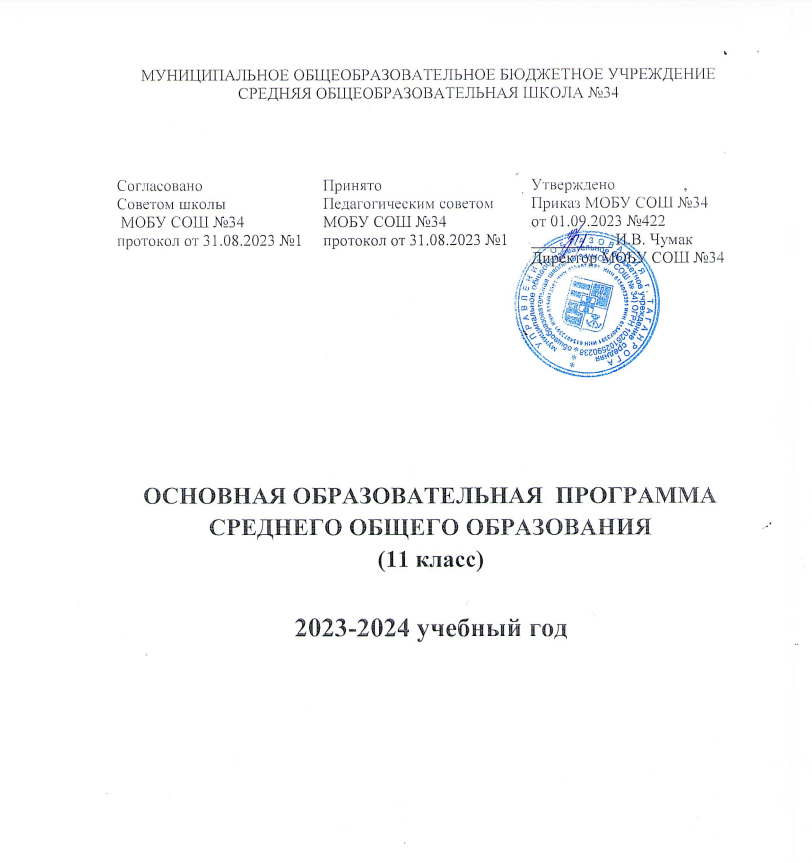 СОДЕРЖАНИЕ1.ЦЕЛЕВОЙ РАЗДЕЛ1.1.Пояснительная запискаОсновная образовательная программа среднего общего образования  (далее – ООП СОО) в рамках реализации ФК ГОС - внутришкольный нормативный многофункциональный документ, определяющий цели, основополагающие принципы, содержание и концепцию развития образования в МОБУ СОШ №34 (далее – Школа). В соответствии с Федеральным законом от 29.12.2012 № 273-ФЗ «Об образовании в Российской Федерации» (гл.2, ст. 11, 12, 13)  ООП СОО определяет содержание образования в 10-11 классах.ООП СОО  Школы разработана в соответствии с основными нормативными документами:Законы: Федеральный закон от 29.12.2012 № 273-ФЗ «Об образовании в Российской Федерации» (редакция от 02.03.2016, с изм. и доп., вступ. в силу с 01.07.2016);Федеральный закон от 01.12.2007 № 309 «О внесении изменений в отдельные законодательные акты Российской Федерации в части изменения и структуры Государственного образовательного стандарта» (ред. от 23.07.2013); Областной закон от 14.11.2013 № 26-ЗС «Об образовании в Ростовской области» (в ред. от 24.04.2015 № 362-ЗС). Программы:Примерная основная образовательная программа среднего общего образования,  одобренная  федеральным учебно-методическим объединением по общему образованию (протокол от 28 июня 2016 г. № 2/16-з);Постановления:- постановление Главного государственного санитарного врача РФ от 29.12.2010 № 189 «Об утверждении СанПиН 2.4.2.2821-10 «Санитарно-эпидемиологические требования к условиям и организации обучения в общеобразовательных учреждениях» (в ред. изменений № 1, утв. Постановлением Главного государственного санитарного врача РФ от 29.06.2011 № 85, изменений № 2, утв. Постановлением Главного государственного санитарного врача РФ от 25.12.2013 № 72, изменений № 3, утв. Постановлением Главного государственного санитарного врача РФ от 24.11.2015 № 81);Приказы:приказ Минобразования России от 05.03.2004 № 1089 «Об утверждении федерального компонента государственных образовательных стандартов начального общего, основного общего и среднего (полного) общего образования» (в ред. приказов Минобрнауки России от 03.06.2008 № 164, от 31.08.2009 № 320, от 19.10.2009 № 427, от 10.11.2011 № 2643, от 24.01.2012 № 39, от 31.01.2012 № 69, от 23.06.2015 № 609);приказ Минобразования России от 09.03.2004 № 1312 «Об утверждении федерального базисного учебного плана и примерных учебных планов для образовательных учреждений Российской Федерации, реализующих программы общего образования» (в ред. приказов Минобрнауки России от 20.08.2008 № 241, 30.08.2010 № 889, 03.06.2011 № 1994, от 01.02.2012 № 74); приказ Минобороны России и Минобрнауки России от 24.02.2010 № 96/134 «Об утверждении Инструкции об организации обучения граждан Российской Федерации начальным знаниям в области обороны и их подготовки по основам военной службы в образовательных учреждениях среднего (полного) общего образования, образовательных учреждениях начального профессионального и среднего профессионального образования и учебных пунктах»;приказ Минобрнауки России от 30.08.2013 № 1015 «Об утверждении Порядка организации и осуществления образовательной деятельности по основным общеобразовательным программам - образовательным программам начального общего, основного общего и среднего общего образования» (в редакции от 13.12.2013, от 28.05.2014, от 17.07.2015);приказ Минобрнауки России от 31.03.2014 № 253 «Об утверждении федерального перечня учебников, рекомендуемых к использованию при реализации имеющих государственную аккредитацию образовательных программ начального общего, основного общего, среднего общего образования» (с последующими изменениями и дополнениями);приказ Минобрнауки России от 28.05.2014 № 594 «Об утверждении Порядка разработки примерных основных образовательных программ, проведения их экспертизы и ведения реестра примерных основных образовательных программ» (в ред. приказов Минобрнауки России от 07.10.2014 № 1307, от 09.04.2015 № 387);приказ Минобрнауки России  от 29.04.2015 № 450 «О порядке отбора организаций, осуществляющих  выпуск учебных пособий, которые допускаются к использованию при реализации имеющих государственную аккредитацию образовательных программ начального общего, основного общего, среднего общего образования»;приказ Минобрнауки России  от 14.08.2015 № 825 «О внесении изменений в Порядок формирования федерального перечня учебников, рекомендуемых к использованию при реализации имеющих государственную аккредитацию образовательных программ начального общего, основного общего, среднего общего образования, утвержденный приказом Минобразования и науки России от 5 сентября 2013 года № 1047»; приказ от 07.06.2017 № 506 «О внесении изменений в федеральный компонент государственных образовательных стандартов начального общего, основного общего и среднего (полного) общего образования, утвержденный приказом Министерства образования Российской Федерации от 5 марта 2004 г. № 1089»;Письма: письмо Минобразования России  от 31.10.2003 № 13-51-263/123 «Об оценивании  и аттестации учащихся, отнесенных по состоянию  здоровья к специальной медицинской группе для занятий физической культурой»;письмо Департамента государственной политики в образовании Минобрнауки России от 04.03.2010 № 03-413 «О методических рекомендациях по реализации элективных курсов»;- письмо от 15.11.2013 № НТ-1139/08 «Об организации получения образования в семейной форме»; письмо  Минобрнауки России от 15.07.2014 № 08-888 «Об аттестации учащихся общеобразовательных организаций по учебному предмету «Физическая культура»;письмо Минобрнауки России от 02.02.2015 № НТ-136/08 «О федеральном перечне учебников»;письмо Минобрнауки России от 04.09.2015 № 08-1404 «Об отборе организаций, выпускающих учебные пособия»;письмо Минобрнауки России от 18.03.2016 № НТ-393/08 «Об обеспечении учебными изданиями (учебниками и учебными пособиями);письмо министерства общего и профессионального образования Ростовской области от 25.04.2018 № 24/4.1-5705 «О направлении рекомендаций» (Рекомендации по составлению учебного плана образовательных организаций, реализующих основные образовательные программы начального общего, основного общего, среднего общего образования, расположенных на территории  Ростовской области, на 2019-2020 учебный год);письмо министерства общего и профессионального образования Ростовской области от 23.06.2017 № 24/4.1-5038  «О введении учебного предмета «Астрономия»;Устав ШколыООП СОО содержит три раздела:- целевой,- содержательный,- организационный.Целевой раздел определяет общее назначение,  цели, задачи, миссию школы, планируемые результаты реализации основной образовательной программы, а также способы определения достижения этих целей и результатов и включает:пояснительную записку;планируемые результаты освоения обучающимися основной образовательной программы;систему оценки достижения планируемых результатов освоения обучающимися основной образовательной программы среднего общего образования.	Содержательный раздел определяет общее содержание среднего общего образования и включаетпрограммы отдельных учебных предметов, курсов; программу воспитания и социализации обучающихся при получении среднего общего образования;  	Организационный раздел устанавливает общие рамки организации образовательной деятельности, а также механизм реализации компонентов основной образовательной программы.  Организационный раздел включает:  учебный план среднего общего образованиясистему условий реализации основной образовательной программы; оценочные и методические материалы.ООП СОО направлена на реализацию следующей  цели:Цель реализации ООП СОО – обеспечение выполнения требований ФК ГОС СОО (Федерального компонента государственного стандарта общего образования).Цели среднего общего образования (ФК ГОС):формирование у обучающихся гражданской ответственности и правового самосознания, духовности и культуры, самостоятельности, инициативности, способности к успешной социализации в обществе;дифференциация обучения с широкими и гибкими возможностями построения  старшеклассниками индивидуальных образовательных программ в соответствии с их способностями, склонностями и потребностями; обеспечение обучающимися равных возможностей для их последующего профессионального образования и профессиональной деятельности, в том числе с учетом реальных потребностей рынка труда. ООП СОО предназначена для удовлетворения потребностей:- ученика – в освоении познавательных и ценностных основ личности и профессиональном самоопределении; в расширении познавательного и культурного пространства, в широком общении, в самопознании, самореализации; - родителей – в получении их детьми качественного образования, позволяющего продолжение образования в выбранной области деятельности, сохранении здоровья, в развитии способностей ребёнка, в создании комфортной психологической ситуации в школе с учётом индивидуальных особенностей; - общества – в формировании здорового поколения современно мыслящих, образованных молодых людей, способных к сохранению и воспроизведению культуры в различных областях деятельности.Образовательная программа определяет: цели и содержание учебного процесса, особенности учебных программ; учебно-методическую базу реализации учебных программ; проектируемые результаты освоения программы.Содержание ООП СОО обусловлено:задачами развития, обучения и воспитания обучающихся, заданными социальными требованиями к уровню развития их личностных и познавательных качеств;предметным содержанием системы СОО;психологическими возрастными особенностями обучающихся.Программа выстроена с учётом возрастных особенностей обучающихся.Программа учитывает, что ведущей деятельностью обучающихся данного уровня является самоопределение как практика становления, связанная с конструированием возможных образов будущего, проектированием и планированием в нем своей индивидуальной траектории. Так как становление старшеклассников происходит через обретение практического мышления, то единицей организации содержания образования становится «проблема» и проблемная организация учебного материала, предполагающая  целевую организацию учебной деятельности. К числу планируемых результатов освоения основной образовательной программы отнесены:общие учебные умения, навыки и способы деятельности;познавательная деятельность;информационно-коммуникативная деятельность;рефлексивная деятельность.СОО – завершающий уровень общего образования. ООП СОО направлена на реализацию следующих основных задач:формирование у обучающихся гражданской ответственности и правового самосознания, духовности и культуры, самостоятельности, инициативности, способности к успешной социализации в обществе, готовности обучающихся к выбору направления своей профессиональной деятельности; обеспечение обучающимся равных возможностей для их последующего профессионального образования и профессиональной деятельности, в том числе с учетом реальных потребностей рынка труда.ООП СОО соответствует основным принципам государственной политики Российской Федерации  в области образования:гуманистический характер образования, приоритет общечеловеческих ценностей, жизни и здоровья человека, свободного развития личности;воспитание гражданственности, трудолюбия, уважения к правам и свободам человека, любви к окружающей природе, Родине, семье;единство федерального культурного и образовательного пространства, защита и развитие системой образования национальных культур, региональных культурных традиций и особенностей в условиях многонационального государства;общедоступность образования, адаптивность системы образования к уровням и особенностям развития и подготовки обучающихся;светский характер образования;демократический, государственно-общественный характер управления образованием.Миссия  школы  -  создание в школе пространства комфортного саморазвития для всех участников образовательного процесса.Миссия школы базируется  на следующих ценностях:ценности детства как особого периода жизни человека, который предполагает реализацию гуманистического подхода к организации образовательного процесса;ценности образования как наиболее значимого социокультурного элемента в условиях современного информационного общества;ценности развития и саморазвития всех участников образовательного процесса, которые лежат в основе деятельности по поддержке личностного роста и самоопределения обучающихся, развития профессионального потенциала учителей и педагогической компетентности родителей (законных представителей) обучающихся;ценности здорового образа жизни, ориентирующейся на деятельность по сохранению и укреплению здоровья всех участников образовательного процесса.Школа ориентирована на реализацию компетентностно-деятельностного подхода, который предполагает переход от школы «запоминания» к школе «думания». Отсюда принципиально важной концептуальной составляющей развития школы становится идея непрерывного образования в течение всей жизни наших воспитанников. Обучающиеся должны приобрести не просто знания, а «знания в действии», позволяющие им учиться и после окончания школы. Это предполагает:развитие у них в ходе образовательного процесса способности пользоваться уже существующими знаниями;формирование у обучающихся универсальных учебных действий: с одной стороны, расширение надпредметной образовательной деятельности, а с другой – использование потенциала учебных дисциплин, что создаёт большие возможности для самореализации и самоопределения личности в быстро изменяющемся пространстве современного мира;развитие у обучающихся «компетентности к обновлению компетенций» как ключевой составляющей когнитивной компетентности личности;создание условий для овладения рефлексивными видами деятельности, формирование у обучающихся рефлексивно-коммуникативной компетентности, необходимой для организации сотрудничества в совместной деятельности.Также в образовательном учреждении реализуются принципы:социо- и культуросообразности образовательного процесса, предполагающего самореализацию обучающегося и использование его социокультурного опыта в различных ситуациях образовательной деятельности;личностно-развивающего обучения и воспитания, реализация которого предусматривает создание среды, способствующей получению индивидуально значимого для обучающегося эффекта развития. Данный принцип предполагает ориентацию на становление обучающегося как личности в своём уникальном индивидуальном проявлении;демократизации школьной жизни, которая предполагает создание особого культурно-образовательного пространства. Оно включает в себя многосторонние интерактивные формы работы с обучающими на основе соуправления взрослых и детей;позиционного самоопределения, которое предусматривает построение образовательных моделей, ориентированных на реализацию способностей социализирующегося субъекта в ситуациях неопределенности и выбора.Образовательная программа  среднего общего образования ориентирована на обучающихся, освоивших как общие, так и частно-предметные способы познавательной деятельности. Образовательные программы НОО, ООО и СОО являются преемственными.Нормативный срок освоения ООП СОО 1 год.Основная образовательная программа среднего общего образования муниципального общеобразовательного бюджетного учреждения  средней общеобразовательной школы №34 (далее Программа) - комплекс основных характеристик образования (объем, содержание, планируемые результаты), организационно-педагогических условий и форм аттестации.	Программа соответствует основным характеристикам современного образования: доступности, открытости, перспективности и научной обоснованности, вариативности, технологичности, поликультурности, носит личностно-ориентированный  и деятельностный характер; осуществляет принцип равных возможностей для получения качественного среднего (полного) общего образования.Программа отвечает возрастным особенностям обучающихся:  активности, информированности, коммуникабельности, способности к творчеству, стремлению к познанию нового.Программа осуществляет принцип преемственности основных образовательных программ  начального общего, основного общего, среднего (полного) общего образования; создает условия для развития и самореализации обучающихся, для формирования здорового, безопасного и экологически целесообразного образа жизни обучающихся. Характеристика учащихся, которым адресована основная образовательная программа среднего общего образования:Возраст - 17-18 лет. Ведущей деятельностью данного возраста является самоопределение как практика становления, связанная с конструированием  будущего, проектированием и планированием в нем своей индивидуальной траектории (своего пути). Процессы самоопределения реализуются через осуществление набора проб и приобретение опыта подготовки к принятию решений о мере, содержании и способе своего участия в образовательных и социальных практиках, которые могут выражаться в разных формах. В качестве таких форм для юношества выступают: внутренний мир и самопознание, любовь и семья,ценности и товарищество, интересы и профессия, мораль и общественная позиция.Выделяется три периода в становлении юношеского возраста. Первый период связан с постановкой жизненных целей, второй – с определением условий дальнейшего развития человека, а третий – с определением ресурсов для достижения задуманных целей. Важнейшей спецификой юношеского возраста является его активная включенность в существующие проблемы современности. Поэтому единицей организации содержания  образования в старшей школе стала «проблема» и проблемная организация учебного материала, предполагающая преодоление задачно-целевой организации учебной деятельности и выход в следующий управляющий контур – в пространство «смыслов», «горизонтов», «возможностей». Практики реализуются через технологическуюорганизацию жизнедеятельности. В основе реализации ООП лежит системно-деятельностный подход, который предполагает:- воспитание и развитие качеств личности, отвечающих требованиям информационного общества, инновационной экономики, задачам построения российского гражданского общества на основе принципов толерантности, диалога культур и уважения его многонационального, поликультурного и поликонфессионального состава;- переход к стратегии социального проектирования и конструирования на основе разработки содержания и технологий образования, определяющих пути и способы достижения социально желаемого уровня (результата) личностного и познавательного развития обучающихся;ориентацию на достижение цели и основного результата образования — развитие креативной личности, способной ориентироваться в постоянно меняющемся окружающем мире;признание решающей роли содержания образования, способов организации образовательной деятельности и учебного сотрудничества в достижении целей личностного и социального развития обучающихся;учёт индивидуальных, возрастных, психологических и физиологических особенностей обучающихся, роли и значения видов деятельности и форм общения при определении образовательно-воспитательных целей и путей их достижения;обеспечение преемственности дошкольного, начального общего, основного общего, среднего (полного) общего и профессионального образования;разнообразие индивидуальных образовательных траекторий и индивидуального развития каждого обучающегося (включая одарённых детей и детей с ограниченными возможностями здоровья), обеспечивающих рост творческого потенциала, познавательных мотивов, обогащение форм учебного сотрудничества и расширение зоны ближайшего развития, и расширения образовательного пространства;формирование ответственного отношения к учению, готовности и способности обучающихся к саморазвитию и самообразованию;воспитание гражданской идентичности, усвоение гуманистических, демократических и традиционных ценностей многонационального российского общества;формирование целостного мировоззрения, соответствующего современному уровню развития науки и общественной практики;формирование основ экологической культуры, соответствующей современному уровню экологического мышления;воспитание социально-активной личности, готовой к активной адаптации в существующем мире, через организацию активной общественной жизни в школе.Принципы проектирования и реализации образовательной деятельности: принцип фундаментальности и вариативности означает построение образования на инвариантной основе единого федерального образовательного пространства, которое дополняется региональной и школьной вариативными составляющими; принцип непрерывности и преемственности образования. Образование рассматривается как постоянный процесс на протяжении всей жизни с опорой на предыдущий опыт и ориентацией на прогнозируемый результат;принцип интеграции предполагает взаимосвязь всех компонентов процесса обучения, всех элементов системы, связь между системами, он является ведущим при разработке целеполагания, определения содержания обучения, его форм и методов; принцип многоуровневости предполагает образование на нескольких взаимосвязанных уровнях с учетом возрастных и образовательных возможностей  обучающихся, задач их воспитания и творческого развития, формирования готовности к продолжению образования и жизни в обществе; принцип комплексности – это единство воздействия на сознание и поведение  учащихся, включение их в разнообразные виды деятельности, формирование интегративных качеств личности, взаимосвязь общего и дополнительного образования и самостоятельной деятельности; принцип дифференциации и индивидуализации направлен на создание условий для полного проявления и развития способностей каждого школьника; принцип осознанного выбора предполагает, что участники образовательного процесса обладают субъективными полномочиями в выборе цели, содержания, форм и способов образования, участия жизнедеятельности школы и местного сообщества;принцип демократизации нацелен на формирование и развитие демократической  культуры всех участников образовательного процесса на основе сотрудничества, сотворчества, личной ответственности через развитие органов государственно- общественного управления гимназией; принцип социального партнерства предполагает взаимодействие учреждений различного типа, предусматривая: равноправие сторон; уважение и учет их интересов; Программа призвана обеспечить:преемственность между уровнями общего образования;создание психологически комфортной образовательной среды;развитие личностных качеств и способностей обучающихся на основе приобретения ими опыта разнообразной деятельности, применения приобретенных знаний и умений в реальных жизненных ситуациях (формирование ключевых компетенций);раскрытие учебных ресурсов обучающихся и их реализацию независимо от стартовых возможностей;усвоение обучающимися обязательного минимума содержания основных образовательных программ на уровне требований государственных образовательных стандартов; формирование у обучающихся желания и умения учиться, постоянно расширять границы своих возможностей, саморазвиваться и самосовершенствоваться;развитие у обучающихся духовно-нравственных и эстетических чувств, эмоционально-ценностного, позитивного отношения к себе и окружающему миру; охрану и укрепление физического и психического здоровья детей, обеспечение их эмоционального благополучия;формирование осознанного принятия ценностей здорового образа жизни и умения регулировать свое поведение в соответствии с ним; сохранение и поддержку индивидуальности каждого ребенка; поддержание оптимистической самооценки и уверенности в себе, расширение опыта самостоятельного выбора; развитие у обучающихся навыков общения и сотрудничества.Целевые ориентиры деятельности субъектов реализации Программы:достижение планируемых результатов освоения основной образовательной программы среднего общего образования всеми обучающимися:выявление и развитие способностей обучающихся, в том числе одарённых детей:организация интеллектуальных и творческих соревнований,  проектно-исследовательской деятельности;организация участия обучающихся, их родителей (законных представителей), педагогических работников и общественности в проектировании и развитии внутришкольной социальной среды;использование в образовательном процессе современных образовательных технологий деятельностного типа;предоставление обучающимся возможности эффективной самостоятельной работы при поддержке педагогических работников.Планируемые результаты освоения основной обучающимися образовательной  программы  среднего общего образования	В результате освоения среднего общего образования учащиеся получают возможность совершенствовать и расширить круг общих учебных умений и навыков и способов деятельности.	Познавательная деятельность	Умение самостоятельно и мотивированно организовывать свою познавательную деятельность (от постановки цели до получения оценки результата). Использование элементов причинно-следственного и структурно-функционального анализа. Исследование несложных реальных связей и зависимостей. Определение сущностных характеристик изучаемого объекта; самостоятельный выбор критериев для сравнения, сопоставления, оценки и классификации объектов.	Участие в проектной деятельности, в организации и проведении учебно-исследовательской работы: выдвижение гипотез, осуществление их проверки. Владение приёмами исследовательской деятельности, элементарными умениями прогноза. Самостоятельное создание алгоритмов познавательной деятельности для решения задач творческого и поискового характера. Формулирование полученных результатов.Создание собственных произведений, идеальных и реальных моделей объектов, процессов, явлений, в том числе с использованием мультимедийных технологий, умение импровизировать.	Информационно-коммуникативная деятельность	Поиск нужной информации по заданной теме в источниках различного типа. Извлечение необходимой информации из источников, созданных в различных знаковых системах (текст, таблица, график. Диаграмма, аудиовизуальный ряд и др.), отделение основной информации от второстепенной, критическое оценивание достоверности полученной информации. Передача содержания информации адекватно поставленной цели. Перевод информации из одной знаковой системы в другую (из текста в таблицу, из видеовизуального ряда в текст и др.), выбор знаковых систем адекватно познавательной и коммуникативной ситуации. Умение развёрнуто обосновывать суждения. Давать определения, приводить доказательства. Объяснение изученных положений на самостоятельно подобранных конкретных примерах. 	Выбор вида чтения в соответствии с поставленной целью. Свободная работа с текстами художественного, публицистического  и официально-делового стилей, понимание их специфики; адекватное восприятие языка средств массовой информации. Владение навыками редактирования текста, создания собственного текста.	Использование мультимедийных ресурсов и компьютерных технологий для обработки, передачи, систематизации информации, создания баз данных, презентации результатов познавательной и практической деятельности.	Владение основными видами публичных выступлений (высказывание, монолог, дискуссия, полемика), следование этическим нормам и правилам ведения диалога.	Адекватное восприятие устной речи и способность передавать содержание прослушанного текста в сжатом и развёрнутом виде в соответствии с целью учебного задания.	Рефлексивная деятельность	Понимание ценности образования как средства развития культуры личности. Объективное оценивание своих учебных достижений, поведения, черт своей личности; учёт мнения других людей при определении собственной позиции и самооценке. Умение соотносить приложенные усилия с полученными результатами своей деятельности.	Владение навыками организации и участия в коллективной деятельности,  постановка общей цели и определение средств её достижения, конструктивное восприятие иных мнений и идей, учёт индивидуальности партнёров по деятельности, объективное определение своего вклада в общий результат.	Оценивание и корректировка своего поведения в окружающей среде, выполнение в практической деятельности и в повседневной жизни экологических требований.	Осознание своей национальной, социальной, конфессиональной принадлежности. Определение собственного отношения к явлениям современной жизни. Умение отстаивать свою гражданскую позицию, формулировать свои мировоззренческие взгляды. Осуществление осознанного выбора путей продолжения образования или будущей профессиональной деятельности.Требования к уровню подготовки выпускников уровня среднего общего образованияРусский языкИзучение русского языка на профильном уровне направлено на достижение следующих целей:углубление знаний о лингвистике как науке; о языке как многофункциональной развивающейся системе; о взаимосвязи основных единиц и уровней языка; о языковой норме, ее функциях; о функционально-стилистической системе русского языка; о нормах речевого этикета в различных сферах общения;совершенствование умений опознавать, анализировать, сопоставлять, классифицировать языковые явления и факты с учетом их различных интерпретаций; в необходимых случаях давать исторический комментарий к языковым явлениям; оценивать языковые явления и факты с точки зрения нормативности, соответствия ситуации, сфере общения; разграничивать варианты норм и речевые нарушения; умений работать с текстом, осуществлять информационный поиск, извлекать, преобразовывать необходимую информацию;развитие способности к социальной адаптации, к речевому взаимодействию; формирование готовности к осознанному выбору профессии, к получению высшего гуманитарного образования; воспитание гражданственности и патриотизма; формирование представления о русском языке как духовной, нравственной и культурной ценности народа; осознание национального своеобразия русского языка; овладение культурой межнационального общения; применение полученных знаний и умений в собственной речевой практике; совершенствование нормативного и целесообразного использования языка в различныхсферах общения; повышение уровня речевой культуры учебно-научного и делового общения, культуры публичной и разговорной речи; повышение уровня орографической и пунктуационной грамотности.В результате изучения русского языка на профильном уровне ученик должен знать/пониматьосновные сведения о функциях языка; о лингвистике как науке; о роли старославянского языка в развитии русского языка; о формах существования русского национального языка; о литературном языке и его признаках;системное устройство языка, взаимосвязь его уровней и единиц;понятие языковой нормы, ее функций, современные тенденции в развитии норм русского литературного языка;компоненты речевой ситуации; основные условия эффективности речевого общения; основные особенности каждого вида речевой деятельности;основные аспекты культуры речи; требования, предъявляемые к устным и письменным текстам различных жанров в учебно-научной, деловой и обиходно-бытовой сферах общения;уметьпроводить различные виды лингвистического анализа языковых единиц, а также языковых явлений и фактов, допускающих неоднозначную интерпретацию;разграничивать варианты норм, преднамеренные и непреднамеренные нарушения языковой нормы;проводить лингвистический анализ текстов различных функциональных стилей и разновидностей языка;оценивать устные и письменные высказывания с точки зрения соотнесенности (соответствия) содержания и языкового оформления, эффективности достижения поставленных коммуникативных задач;объяснять взаимосвязь языка и истории, языка и культуры русского и других народов; использовать приобретенные знания и умения в практической деятельности и повседневной жизни:использовать разные виды чтения (ознакомительно-изучающее, ознакомительно-реферативное и др.) в зависимости от коммуникативной установки и характера текста; извлекать необходимую информацию из различных источников: учебно-научные тексты, справочная литература, средства массовой информации, в том числе представленные в электронном виде на различных информационных носителях (компакт-диски учебного назначения, ресурсы Интернета). владеть основными приемами информационной переработки устного и письменного текста;создавать устные и письменные монологические и диалогические высказывания разных типов и жанров в социально-бытовой, учебно-научной (на материале различных учебных дисциплин) и деловой сферах общения; редактировать собственный текст;применять в практике речевого общения основные орфоэпические, лексические, грамматические нормы современного русского литературного языка; использовать в собственной речевой практике синонимические ресурсы русского языка;соблюдать нормы речевого этикета в различных сферах общения;- применять в практике письма орфографические и пунктуационные нормы современного русского литературного языка.ЛитератураВ результате изучения литературы на базовом уровне ученик должен- знать/понимать:• образную природу словесного искусства;• содержание изученных литературных произведений;• основные факты жизни и творчества писателей-классиков XIX-XX вв;• основные  закономерности  историко-литературного  процесса  и черты литературных направлений;• основные теоретико-литературные понятия;- уметь:• воспроизводить содержание литературного произведения;• анализировать  и  интерпретировать художественное произведение, используя сведения по истории и теории литературы (тематика, проблематика, нравственный пафос, система образов, особенности композиции, изобразительно-выразительные средства языка, художественная деталь); анализировать эпизод (сцену), изученного произведения, объяснять его связь с проблематикой произведения;• соотносить художественную литературу с общественной жизнью и культурой;   раскрывать конкретно-историческое и общечеловеческое содержание изученных литературных произведений; выявлять «сквозные» темы и ключевые проблемы русской литературы;соотносить произведение с литературным направлением эпохи;• определять род и жанр литературного произведения;• сопоставлять литературные произведения; • выявлять авторскую позицию;• выразительно читать изученные произведения (или их фрагменты), соблюдая нормы литературного произношения;• аргументировано  формулировать  свое  отношение  к  прочитанному произведению;• писать рецензии на прочитанные произведения и сочинения разных жанров на литературные темы.Использовать приобретенные знания и умения в практической деятельности и повседневной жизни:•  для создания связного текста (устного и письменного) на необходимую тему с учетом норм русского литературного языка;•  участия в диалоге или дискуссии;•  самостоятельного знакомства с явлениями художественной культуры и оценки их эстетической значимости;•  определения своего круга чтения об оценки литературных произведений.Математика В результате изучения математики на базовом уровне ученик должен- знать/понимать:•  значение математической науки для решения задач, возникающих в теории и практике; широту и в то же время ограниченность применения математических методов к анализу и исследованию процессов и явлений в природе и обществе;• значение практики и вопросов, возникающих в самой математике для формирования и развития математической науки; историю развития понятия числа, создания математического анализа, возникновения и развития геометрии;• универсальный характер законов логики математических рассуждений, их применимость во всех областях человеческой деятельности;• вероятностный характер различных процессов окружающего мира.Алгебра и начала математического анализа- уметь:• выполнять арифметические действия, сочетая устные и письменные приемы, применение вычислительных устройств; находить значения корня натуральной степени, степени с рациональным показателем, логарифма, используя при необходимости вычислительные устройства; пользоваться оценкой и прикидкой при практических расчетах;• проводить по известным формулам и правилам преобразования буквенных выражений, включающих степени, радикалы, логарифмы и тригонометрические функции;• вычислять значения числовых и буквенных выражений, осуществляя необходимые подстановки и преобразования.Использовать приобретенные знания и умения в практической деятельности и повседневной жизни для:• практических расчетов по формулам, включая формулы, содержащие степени, радикалы, логарифмы и тригонометрические функции, используя при необходимости справочные материалы и простейшие вычислительные устройства.Функции и графики- уметь:• определять значение функции по значению аргумента при различных способах задания функции; • строить графики изученных функций;• описывать  по  графику  и в простейших случаях по формуле поведение и свойства функций, находить по графику функции наибольшие и наименьшие значения;• решать  уравнения,  простейшие  системы уравнений, используя свойства функций и их графиков.Использовать приобретенные знания и умения в практической деятельности и повседневной жизни для:• описания с помощью функций различных зависимостей, представления их графически, интерпретации графиков.Начала математического анализа- уметь:•  вычислять производные и первообразные элементарных функций, используя справочные материалы; • исследовать в простейших случаях функции на монотонность, находить наибольшие и наименьшие значения функций, строить графики многочленов и простейших рациональных функций с использованием аппарата математического анализа;•   вычислять в простейших случаях площади с использованием первообразной.Использовать приобретенные знания и умения в практической деятельности и повседневной жизни для:• решения прикладных задач, в том числе социально-экономических и физических, на наибольшие и наименьшие значения, на нахождение скорости и ускорения.Уравнения и неравенства- уметь:• решать рациональные, показательные и логарифмические уравнения и неравенства, простейшие иррациональные и тригонометрические уравнения, их системы;•   составлять уравнения и неравенства по условию задачи;•  использовать  для  приближенного  решения  уравнений  и  неравенств  графический метод;• изображать на координатной плоскости множества решений простейших уравнений и их систем.Использовать приобретенные знания и умения в практической деятельности и повседневной жизни для:• построения и исследования простейших математических моделей; элементы комбинаторики, статистики и теории вероятностей;- уметь:• решать простейшие комбинаторные задачи методом перебора, а также с использованием известных формул;•  вычислять в простейших случаях вероятности событий на основе подсчета числа исходов.Использовать приобретенные знания и умения в практической деятельности и повседневной жизни для:• анализа реальных числовых данных, представленных в виде диаграмм, графиков;• анализа информации статистического характера.Геометрия- уметь:• распознавать на чертежах и моделях пространственные формы; соотносить трехмерные объекты с их описаниями, изображениями;• описывать взаимное расположение прямых и плоскостей в пространстве, аргументировать свои суждения об этом расположении;• анализировать в простейших случаях взаимное расположение объектов в пространстве;•  изображать основные многогранники и круглые тела; выполнять чертежи по условиям задач;• строить простейшие сечения куба, призмы, пирамиды; • решать планиметрические и простейшие стереометрические задачи на нахождение геометрических величин (длин, углов, площадей, объемов);•   использовать при решении стереометрических задач планиметрические факты и методы;• проводить доказательные рассуждения в ходе решения задач.Использовать приобретенные знания и умения в практической деятельности и повседневной жизни для:• исследования (моделирования) несложных практических ситуаций на основе изученных формул и свойств фигур;• вычисления объемов и площадей поверхностей пространственных тел при решении практических задач, используя при необходимости справочники и вычислительные устройства.ИсторияВ результате изучения истории на базовом уровне ученик должен- знать/понимать:• основные факты, процессы и явления, характеризующие целостность и системность отечественной и всемирной истории;•   периодизацию всемирной и отечественной истории;• современные версии и трактовки важнейших проблем отечественной и всемирной истории;•   историческую обусловленность современных общественных процессов;•   особенности исторического пути России, ее роль в мировом сообществе;- уметь:•   проводить поиск исторической информации в источниках разного типа;• критически  анализировать  источник  исторической  информации (характеризовать авторство источника, время, обстоятельства и цели его создания);•   анализировать историческую информацию, представленную в разных знаковых системах (текст, карта, таблица, схема, аудиовизуальный ряд);•   различать  в   исторической   информации   факты   и мнения, исторические описания и исторические объяснения;• устанавливать  причинно-следственные  связи  между  явлениями, пространственные и временные рамки изучаемых исторических процессов и явлений;• участвовать в дискуссиях по историческим проблемам, формулировать собственную позицию по обсуждаемым вопросам, используя для аргументации исторические сведения;• представлять результаты изучения исторического материала в формах конспекта, реферата, рецензии.Использовать приобретенные знания и умения в практической деятельности и повседневной жизни для:•  определения собственной позиции по отношению к явлениям современной жизни, исходя из их исторической обусловленности;•  использования навыков исторического анализа при критическом восприятии получаемой извне социальной информации;• соотнесения своих действий и поступков окружающих с исторически возникшими формами социального поведения;•  осознания себя как представителя исторически сложившегося гражданского, этнокультурного, конфессионального сообщества, гражданина России.ОбществознаниеВ результате изучения обществознания на профильном уровне ученик должен- знать/понимать:• определение сущностных характеристик изучаемого объекта, сравнение, сопоставление, оценка и классификация объектов по указанным категориям;•   объяснение изученных положений на предлагаемых конкретных примерах;•  решение познавательных знаний для определения экономически рационального, правомерного и социально одобряемого поведения и порядка действий в конкретных ситуациях;- уметь:•   обосновывать суждения, давать определения, приводить доказательства;• осуществлять поиск нужной информации по заданной теме в источниках различного типа и извлечение необходимой информации из источников, созданных в различных знаковых системах, отделение основной информации от второстепенной, критическое оценивание достоверности полученной информации, передача содержания информации адекватно поставленной цели;•   выбирать вида чтения в соответствии с поставленной целью;•   работать с текстами различных стилей, понимание их специфики; адекватное восприятие языка СМИ;• самостоятельно создавать алгоритмов познавательной деятельности для решения задач творческого и поискового характера;• формулировать полученные результаты;• создавать   собственные  произведения,  идеальных  моделей  социальных объектов, процессов, явлений, в том числе с использованием мультимедийных технологий; пользование мультимедийными ресурсами и компьютерными технологиями для обработки, передачи, систематизации информации, создания баз данных, презентации результатов познавательной и практической деятельности;• участвовать в проектной деятельности, владение приемами исследовательской деятельности, элементарными умениями прогноза;•  владеть основными видами публичных выступлений. Следование этическим нормам и правилам ведения диалога.Использовать приобретенные знания и умения в практической деятельности и повседневной жизни для:  ведения диалога с использованием норм и правил владения основными видами публичных выступлений;  следование этическим нормам и правилам ведения диалога.Английский языкВ результате изучения иностранного языка на базовом уровне ученик должен- знать/понимать•  значения новых лексических единиц, связанных с тематикой данного этапа обучения и соответствующими ситуациями общения, в том числе оценочной лексики, реплик-клише речевого этикета, отражающих особенности культуры страны/стран изучаемого языка;• значение изученных грамматических явлений в расширенном объеме (видовременные, неличные и неопределенно-личные формы глагола, формы условного наклонения, косвенная речь/косвенный вопрос, побуждение и др., согласование времен);• страноведческую информацию из аутентичных источников, обогащающую социальный опыт школьников: сведения о стране/странах изучаемого языка, их науке и культуре, исторических и современных реалиях, общественных деятелях, месте в мировом сообществе и мировой культуре, взаимоотношениях с нашей страной, языковые средства и правила речевого и неречевого поведения в соответствии со сферой общения и социальным статусом партнера;- уметь:в области говорения:•  вести диалог, используя оценочные суждения, в ситуациях официального и неофициального общения (в рамках изученной тематики); беседовать о себе, своих планах; участвовать в обсуждении проблем в связи с прочитанным/прослушанным иноязычным текстом, соблюдая правила речевого этикета;•  рассказывать о своем окружении, рассуждать в рамках изученной тематики и проблематики; представлять социокультурный портрет своей страны и страны/ стран изучаемого языка;в области аудирования:• относительно полно и точно понимать высказывания собеседника в распространенных стандартных ситуациях повседневного общения, понимать основное содержание и извлекать не обходимую информацию из различных аудио- и видеотекстов: прагматических (объявления, прогноз погоды), публицистических (интервью, репортаж), соответствующих тематике данной ступени обучения;в области чтения:• читать аутентичные тексты различных стилей: публицистические, художественные, научно-популярные, прагматические – используя основные виды чтения (ознакомительное, изучающее, поисковое/просмотровое) в зависимости от коммуникативной задачи;в области письменной речи:•   писать личное письмо, заполнять анкету, письменно излагать сведения о себе в форме, принятой в стране/странах изучаемого языка, делать выписки из иноязычного текста.Использовать приобретенные знания и умения в практической деятельности и повседневной жизни для:• общения с представителями других стран, ориентации в современном поликультурном мире;•   получения  сведений  из  иноязычных  источников  информации (в том числе через Интернет), необходимых в образовательных и самообразовательных целях;•   расширения возможностей в выборе будущей профессиональной деятельности;•  изучения ценностей мировой культуры, культурного наследия и достижений других стран; ознакомления представителей зарубежных стран с культурой и достижениями России.ГеографияВ результате изучения географии на базовом уровне ученик должен- знать/понимать:• основные географические понятия и термины; традиционные и новые методы географических исследований;• особенности размещения основных видов природных ресурсов, из главные местонахождения и территориальные сочетания; численность и динамику населения мира, отдельных регионов и стран, их этногеографическую специфику; различия в уровне и качестве жизни населения, основные направления миграций; проблемы современной урбанизации;• географические аспекты отраслевой и территориальной структуры мирового хозяйства, размещения его основных отраслей; географическую специфику отдельных стран и регионов, их различия по уровню социально-экономического развития, специализации в системе международного географического разделения труда; географические аспекты глобальных проблем человечества;•  особенности современного геополитического и геоэкономического положения России, ее роль в международном географическом разделении труда;- уметь:• определять и сравнивать по разным источникам информации географические тенденции развития природных, социально-экономических и геоэкологических объектов, процессов и явлений;•  оценивать и объяснять ресурсообеспеченность отдельных стран и регионов мира, их демографическую ситуацию, уровни урбанизации и территориальной концентрации населения и производства, степень природных, антропогенных и техногенных изменений отдельных территорий;• применять разнообразные источники географической информации для проведения наблюдений за природными, социально-экономическими и геоэкологическими объектами, процессами и явлениями, их изменениями под влиянием разнообразных факторов;• составлять комплексную географическую характеристику регионов и стран мира; таблицы, картосхемы, диаграммы, простейшие карты, модели, отражающие географические закономерности различных явлений и процессов, их территориальные взаимодействия;•   сопоставлять географические карты различной тематики.Использовать приобретенные знания и умения в практической деятельности и повседневной жизни для:• выявления и объяснения географических аспектов различных текущих событий и ситуаций;• нахождения и применения географической информации, включая карты, статистические материалы, геоинформационные системы и ресурсы Интернета; правильной оценки важнейших социально-экономических событий международной жизни, геополитической и геоэкономической ситуации в России, других странах и регионах мира, тенденций их возможного развития;• понимания географической специфики крупных регионов и стран мира в условиях глобализации, стремительного развития международного туризма и отдуха, деловых и образовательных программ, различных видов человеческого общения.ФизикаВ результате изучения физики на базовом уровне в средней школе ученик должен- знать/понимать:• смысл понятий: физическое явление, гипотеза, закон, теория, вещество, взаимодействие, электромагнитное поле, волна, фотон, атом, атомное ядро, ионизирующие излучения, планета, звезда, галактика, Вселенная;•  смысл физических величин: скорость, ускорение, масса, сила, импульс, работа, механическая энергия, внутренняя энергия, абсолютная температура, средняя кинетическая энергия частиц вещества, количество теплоты, элементарный электрический заряд;• смысл физических законов классической механики, всемирного тяготения, сохранения энергии, импульса и электрического заряда, термодинамики, электромагнитной индукции, фотоэффекта;• вклад российских и зарубежных ученых, оказавших наибольшее влияние на развитие физики;- уметь:• описывать и объяснять физические явления и свойства тел: движение небесных тел и искусственных спутников Земли; свойства газов, жидкостей и твердых тел; электромагнитную индукцию, распространение электромагнитных волн; волновые свойства света излучение и поглощение энергии атомом, фотоэффект;•   отличать гипотезы от научных теорий; •   делать выводы на основе экспериментальных данных; •   приводить примеры, показывающие, что наблюдения и эксперимент являются основой для выдвижения гипотез и теорий, позволяют проверить истинность теоретических выводов; физическая теория дает возможность объяснять известные явления природы и научные факты, предсказывать еще неизвестные явления;•  приводить примеры практического использования физических знаний: законов механики, термодинамики и электродинамики в энергетике; различных видов электромагнитных излучений для развития радио и телекоммуникаций, квантовой физики в создании ядерной энергетики, лазеров;• воспринимать и на основе полученных знаний самостоятельно оценивать информацию, содержащуюся в сообщениях СМИ, Интернете, научно-популярных статьях.Использовать приобретенные знания и умения в практической деятельности и повседневной жизни для:• обеспечения безопасности жизнедеятельности в процессе использования транспортных средств, бытовых электроприборов, средств радио- и телекоммуникационной связи; оценки влияния на организм человека и другие организмы загрязнения окружающей среды; рационального природопользования и защиты окружающей среды.АстрономияВ результате изучения астрономии на базовом уровне ученик должен- знать/понимать:смысл понятий: геоцентрическая и гелиоцентрическая система, видимая звездная величина, метеорит, метеороид, планета, спутник, звезда, Солнечная система, Галактика, Вселенная, всемирное и поясное время, внесолнечная планета (зкзопланета), спектральная классификация звезд, параллакс, реликтовое изучение, Большой взрыв, черная дыра;смысл физических величин: парсек, световой год, астрономическая единица, звездная величина;смысл физического закона Хаббла;основные этапы освоение космического пространства;гипотезы происхождение Солнечной системы;основные характеристики и строение  Солнца, солнечной атмосферы;размеры Галактики, положение и период обращения солнца относительно центра Галактики;- уметь:приводимые примеры: роли астрономии в развития цивилизации, использования методов исследования в астрономии, различных диапазонов электромагнитных излучений для получения информации об объектах Вселенной, получения астрономической информации с помощью космических аппаратов и спектрального анализа, влияние солнечной активности на Землю;описывать и объяснять: различия календарей, условия наступления солнечных и лунных затмений, фазы Луны, суточные движения светил, причины возникновения приливов и отливов; принцип действия оптического телескопа, взаимосвязь физико-химических характеристик звезд с использованием диаграммы «цвет-светимость», физические причины, определяющие равновесие звезд, источник энергии звезд и происхождение химических элементов, красное смещение с помощью эффекта Доплера;характеризовать особенности методов познания астрономии, основные элементы и свойства планет Солнечной системы, методы определения расстояний и линейных размеров небесных тел, возможные пути эволюции звезд различной массы;находить на небе основные созвездия Солнечного полушария, в том числе: Большая Медведица, Малая Медведица, Волопас, Лебедь, Кассиопея, Орион; самые яркие звезды, в том числе: Полярная звезда, Арктур, Вега, Капелла, Сириус, Бетельгейзе;использовать компьютерные приложения для определения положения Солнца, Луны и звезд на любую дату и время суток для данного населенного пункта;использовать приобретенные знания для определения положения Солнца, Луны и звезд на любую дату и время суток для данного населенного пункта;Использовать приобретенные знания и умения в практической деятельности и повседневной жизни для:- понимания взаимосвязи астрономии с другими науками, в основе которых лежат знания по астрономии, отделение ее от лженаук,- оценивание информации, содержащейся в сообщениях СМИ, Интернете, научно-популярных статьях.Информатика и ИКТВ результате изучения информатики и ИКТ на базовом уровне ученик должен- знать/понимать:• основные технологии создания, редактирования, оформления, сохранения, передачи информационных объектов различного типа с помощью современных программных средств информационных и коммуникационных технологий;• назначение и виды информационных моделей, описывающих реальные объекты и процессы;• назначение и функции операционных систем;- уметь:• оперировать различными видами информационных объектов, в том числе с помощью компьютера, соотносить полученные результаты с реальными объектами;• распознавать и описывать информационные процессы в социальных, биологических и технических системах;• использовать готовые информационные модели, оценивать их соответствие реальному объекту и целям моделирования;• оценивать достоверность информации, сопоставляя различные источники;• иллюстрировать учебные работы с использованием средств информационных технологий;• создавать информационные объекты сложной структуры, в том числе гипертекстовые документы;• просматривать, создавать, редактировать, сохранять записи в базах данных, получать необходимую информацию по запросу пользователя; • наглядно представлять числовые показатели и динамику их изменения с помощью программ деловой графики;• соблюдать правила техники безопасности и гигиенические рекомендации при использовании средств ИКТ.Использовать приобретенные знания и умения в практической деятельности и повседневной жизни для:• эффективного применения информационных образовательных ресурсов в учебной деятельности, в том числе самообразовании;• ориентации в информационном пространстве, работы с распространенными автоматизированными информационными системами;•   автоматизации коммуникационной деятельности;•   соблюдения этических и правовых норм при работе с информацией;•   эффективной организации индивидуального информационного пространства.Химия В результате изучения химии на базовом уровне ученик должен- знать:• важнейшие химические понятия: изотопы, атомные орбитали, аллотропия, изомерия, гомология, электроотрицательность, валентность, степень окисления, типы химических связей, ионы, вещества молекулярного и немолекулярного строения, молярная концентрация раствора, сильные и слабые электролиты, гидролиз, тепловой эффект реакции, скорость химической реакции, катализ, химическое равновесие;•  основные теории химии: строения атома, химической связи, электролитической диссоциации, структурного строения органических соединений;•  вещества и материалы, широко используемые на практике: основные металлы и сплавы, серная, соляная, азотная и уксусная кислоты, щелочи, аммиак, метан, этилен, ацетилен, бензол, стекло, цемент, минеральные удобрения, бензин, жиры, мыла, глюкоза, сахароза, крахмал, клетчатка, искусственные волокна, каучуки, пластмассы;- уметь:•  называть вещества по «тривиальной» и международной номенклатуре;• определять валентность и степень окисления химических элементов, заряд иона, изомеры и гомологи различных классов органических соединений, окислитель и восстановитель в окислительно-восстановительных реакциях; • характеризовать s- и p-элементы по их положению в периодической системе элементов; общие химические свойства металлов и неметаллов и их важнейших соединений; химическое строение и свойства изученных органических соединений;• объяснять зависимость свойств веществ от их состава и строения, природу образования химической связи (ионной, ковалентной, металлической), зависимость скорости химической реакции от различных факторов, смещение химического равновесия под воздействием внешних факторов;• выполнять химический эксперимент: по получению и распознаванию важнейших неорганических и органических веществ.Использовать приобретенные знания и умения в практической деятельности и повседневной жизни:   • для объяснения химических явлений происходящих в природе, быту, и на производстве; глобальных проблем, стоящих перед человечеством (сохранение озонового слоя, парниковый эффект, энергетические и сырьевые проблемы); для понимания роли химии в народном хозяйстве страны;• безопасного обращения с горючими и токсическими веществами, нагревательными приборами; выполнения расчетов, необходимых при приготовлении растворов заданной концентрации, используемых в быту и на производстве.БиологияВ результате изучения биологии на базовом уровне ученик должен- знать/понимать:• основные положения биологических теорий (клеточная, эволюционная теория Ч. Дарвина); учение В. И. Вернадского о биосфере; сущность законов Г. Менделя, закономерностей изменчивости;• строение биологических объектов: клетки; генов и хромосом; вида и экосистем (структура);• сущность биологических процессов: размножение, оплодотворение, действие искусственного и естественного отбора, формирование приспособленности, образование видов, круговорот веществ и превращения энергии в экосистемах и биосфере;• вклад выдающихся ученых в развитие биологической науки;• биологическую терминологию и символику;- уметь:• объяснять роль биологии в формировании научного мировоззрения; вклад биологических теорий в формирование современной естественнонаучной картины мира; единство живой и неживой природы, родство живых организмов; отрицательное влияние алкоголя, никотина, наркотических веществ на развитие зародыша человека; влияние мутагенов на организм человека, экологических факторов на организмы; взаимосвязи организмов и окружающей среды; причины эволюции, изменяемости видов, нарушений развития организмов, наследственных заболеваний, мутаций, устойчивости и смены экосистем; необходимость сохранения многообразия видов;• решать элементарные биологические задачи; составлять элементарные схемы скрещивания и схемы переноса веществ и энергии в экосистемах (цепи питания);• описывать особей видов по морфологическому критерию;• выявлять приспособления организмов к среде обитания, источники мутагенов в окружающей среде (косвенно), антропогенные изменения в экосистемах своей местности;•  сравнивать биологические объекты (химический состав тел живой и неживой природы, зародыши человека и других млекопитающих, природные экосистемы и агроэкосистемы своей местности), процессы (естественный и искусственный отбор, половое и бесполое размножение) и делать выводы на основе сравнения;• анализировать и оценивать различные гипотезы сущности жизни, происхождения жизни и человека, глобальные экологические проблемы и пути их решения, последствия собственной деятельности в окружающей среде;•   изучать изменения в экосистемах на биологических моделях;• находить информацию о биологических объектах в различных источниках (учебных текстах, справочниках, научно-популярных изданиях, компьютерных базах данных, интернет-ресурсах) и критически ее оценивать.Использовать приобретенные знания и умения в практической деятельности и повседневной жизни для:•  соблюдения мер профилактики отравлений, вирусных и других заболеваний, стрессов, вредных привычек (курение, алкоголизм, наркомания); правил поведения в природной среде;• оказания первой помощи при простудных и других заболеваниях, отравлении пищевыми продуктами;•  оценки этических аспектов исследований в области биотехнологии. Основы безопасности жизнедеятельностиВ результате изучения основ безопасности жизнедеятельности на базовом уровне ученик должен - знать:•   основы здорового образа жизни и факторы, влияющие на него;• потенциальные опасности природного, техногенного и социального происхождения, характерные для региона проживания; • основные задачи государственных служб по обеспечению безопасности жизнедеятельности; • основы российского законодательства об обороне государства и воинской обязанности граждан;• порядок постановки на воинский учет, медицинского освидетельствования, призыва на военную службу; • состав и предназначение Вооруженных Сил Российской Федерации;• основные права и обязанности граждан до призыва на военную службу, во время прохождения военной службы и пребывания в запасе;• особенности прохождения военной службы по призыву и по контракту; альтернативной гражданской службы;•  предназначение, структуру и задачи РСЧС;• предназначение, структуру и задачи гражданской обороны;- уметь:•  выполнять последовательно действия при возникновении пожара в жилище и использовать подручные средства для ликвидации очагов возгорания;• действовать согласно установленному порядку по сигналу «Внимание всем!» и комплектовать минимально необходимый набор документов, вещей, ценностей и продуктов питания в случае эвакуации населения; • применять элементарные способы самозащиты в конкретной ситуации криминогенного характера;• правильно действовать в опасных и чрезвычайных ситуациях природного, техногенного и социального характера;• ориентироваться на местности, подавать сигналы бедствия, добывать огонь, воду и пищу в случае автономного существования в природной среде;• правильно пользоваться средствами индивидуальной защиты (противогазом, респиратором, ватно-марлевой повязкой, индивидуальной медицинской аптечкой).Использовать приобретенные знания и умения в практической деятельности и повседневной жизни для:•  ведения здорового образа жизни;•  правильного действия в опасных и чрезвычайных ситуациях;•  умения пользоваться бытовыми приборами, лекарственными препаратами и средствами бытовой химии, бытовыми приборами экологического контроля качества окружающей среды и продуктов питания;•  соблюдения общих требований безопасности при пользовании транспортными средствами, при нахождении на улице, правила поведения на воде, меры пожарной и инфекционной безопасности;•  оказания первой медицинской помощи в неотложных ситуациях;• вызывания (обращения за помощью) в случае необходимости соответствующие службы экстренной помощи.Физическая культураВ результате освоения физической культуры на базовом уровне ученик должен знать:• роль и значение регулярных занятий физической культурой и спортом для приобретения физической привлекательности, психической устойчивости, повышения работоспособности, профилактики вредных привычек, поддержания репродуктивной функции человека;• положительное влияние занятий физическими упражнениями с различной направленностью на формирование здорового образа жизни, формы организации занятий, способы контроля и оценки их эффективности;- уметь:• выполнять комплексы физических упражнений из современных оздоровительных систем с учетом состояния здоровья, индивидуальных особенностей физического развития и подготовленности;• выполнять индивидуальные акробатические и гимнастические комбинации на спортивных снарядах, технико-тактические действия в спортивных играх и упражнения с прикладной направленностью;• использовать приемы саморегулирования психофизического состояния организма, самоанализа и самооценки в процессе регулярных занятий физкультурно-спортивной деятельностью.Использовать приобретенные знания и умения в практической деятельности и повседневной жизни: • для выполнения физкультурно-оздоровительных и тренировочных занятий для повышения индивидуального уровня физического развития и физической подготовленности, формирования правильного телосложения, совершенствования техники движений и технических приемов в различных видах спорта;• применения средств физической культуры и спорта в целях восстановления организма после умственной и физической усталости;• умения сотрудничать, проявлять взаимопомощь и ответственность в процессе выполнения коллективных форм физических упражнений и в соревновательной деятельности;  • демонстрирования здорового образа жизни.Требования к общеучебным умениям, навыками способам деятельностиВ результате освоения содержания ООП СОО учащийся получает возможность совершенствовать и расширить круг общих учебных умений, навыков и способов деятельности. Овладение общими умениями, навыками, способами деятельности как существенными элементами культуры является необходимым условием развития и социализации школьников. В рамках познавательной деятельности учащийся должен уметь:Уметь самостоятельно и мотивированно организовывать свою познавательную деятельность (от постановки цели до получения и оценки результата). Использовать элементы причинно-следственного и структурно- функционального анализа. Исследовать несложные реальные связи и зависимости. Определять сущностные характеристики изучаемого объекта; самостоятельно выбирать критерии для сравнения, сопоставления, оценки и классификации объектов. Участвовать в проектной деятельности, в организации и проведении учебно-исследовательской работы: выдвигать гипотезы, осуществлять их проверку, владеть приемами исследовательской деятельности, элементарными умениями прогноза (умение отвечать на вопрос: «Что произойдет, если…»). Самостоятельно создавать алгоритмы познавательной деятельности для решения задач творческого и поискового характера. Формулировать полученные результаты. Создавать собственные произведения, идеальные и реальные модели объектов, процессов, явлений, в том числе с использованием мультимедийных технологий, реализовывать оригинальные замыслы, использовать разнообразные (в том числе художественные) средства, умение импровизировать. В рамках информационно-комуникационной деятельности учащийся должен уметь:Находить нужную информацию по заданной теме в источниках различного типа, в том числе находить информацию, связанную с профессиональным образованием и профессиональной деятельностью, вакансиями на рынке труда и работой служб занятости населения. Извлекать необходимую информацию из источников, созданных в различных знаковых системах (текст, таблица, график, диаграмма, аудиовизуальный ряд и др.), отделять основную информацию от второстепенной, критически оценивать достоверности полученной информации, передавать содержание информации адекватно поставленной цели (сжато, полно, выборочно). Переводить информацию из одной знаковой системы в другую (из текста в таблицу, из аудиовизуального ряда в текст и др.), выбирать знаковые системы адекватно познавательной и коммуникативной ситуации. Развернуто обосновывать суждения, давать определения, приводить доказательства (в том числе от противного). Объяснять изученные положения на самостоятельно подобранных конкретных примерах. Выбирать вид чтения в соответствии с поставленной целью (ознакомительное, просмотровое, поисковое и др.). Свободно работать с текстами художественного, публицистического и официально-делового стилей, понимать их специфику; адекватно воспринимать язык средств массовой информации. Владеть навыками редактирования текста, создания собственного текста. Использовать мультимедийные ресурсы и компьютерные технологии для обработки, передачи, систематизации информации, создания баз данных, презентации результатов познавательной и практической деятельности. Владеть основными видами публичных выступлений (высказывание, монолог, дискуссия, полемика), следовать этическим нормам и правилам ведения диалога (диспута). В рамках рефлексивной деятельности учащийся должен: Понимать ценности образования как средства развития культуры личности. Объективно оценивать свои учебные достижения, поведение, черты своей личности; учитывать мнения других людей при определении собственной позиции и самооценке. Уметь соотносить приложенные усилия с полученными результатами своей деятельности. Владеть навыками организации и участия в коллективной деятельности: ставить общие цели и определять средства ее достижения, конструктивное воспринимать иные мнения и идеи, учитывать индивидуальность партнеров по деятельности, объективно определять свой вклад в общий результат. Оценивать и корректировать свое поведение в окружающей среде, выполнять в практической деятельности и в повседневной жизни экологические требования. Осознавать свою национальную, социальную, конфессиональную принадлежность. Определять собственное отношение к явлениям современной жизни. Уметь отстаивать свою гражданскую позицию, формулировать свои мировоззренческие взгляды. Осуществлять осознанный выбор путей продолжения образования или будущей профессиональной деятельности. Система оценки достижения планируемых результатов освоения основной образовательной программы среднего общего образованияДиагностика образовательных результатов учащихся отличается вариативностью и многоаспектностью. Качество образования анализируется и оценивается педагогическим коллективом с педагогических, психологических, концептуальных и социальных позиций.Уровень образованности обучающихся 11 классов определяется:достижениями в овладении знаниями и умениями по учебным предметам;развитием личностных качеств в процессе познания (эмоциональной, эстетической, интеллектуальной, нравственно-волевой сферы);готовностью к решению социально-значимых задач на основе развития процессов самопознания и соблюдения нравственных норм;по результатам олимпиад и конкурсов;по уровню сформированности исследовательской культуры (результаты работы над проектами, реферативным исследованием).Объектом оценки образовательной деятельности обучающихся в средней школе  являются  предметные результатыОценка предметных результатов представляет собой оценку достижения обучающимся планируемых результатов по отдельным предметам.Достижение этих результатов обеспечивается за счёт основных компонентов образовательного процесса — учебных предметов, представленных в обязательной части учебного плана.Система предметных знаний — важнейшая составляющая предметных результатов. В ней можно выделитьопорные знания (знания, усвоение которых принципиально необходимо для текущего и последующего успешного обучения);знания, дополняющие, расширяющие или углубляющие опорную систему знаний.Объектом оценки предметных результатов служит способность обучающихся решать учебно-познавательные и учебно-практические задачи с использованием средств, соответствующих содержанию учебных предметов.Аттестация - это оценка качества усвоения обучающимся содержания конкретной учебной дисциплины, предмета в процессе или по окончанию их изучения по результатам проверки (проверок). Вводный контроль - процедура, проводимая в начале учебного года с целью определения степени сохранения ЗУНов в соответствии с федеральным государственным общеобразовательным стандартом.Текущий контроль успеваемости - это систематическая проверка знаний учащихся, проводимая учителем на текущих занятиях в соответствии с учебной программой. Периодический контроль - подразумевает проверку степени усвоения учащимися учебного материала по итогам прохождения раздела или темы и проводится в виде контроля ЗУНов учащихся. Полугодовая  аттестация – оценка  качества усвоения обучающимися содержания какой-либо части (частей) темы (тем) конкретного учебного предмета по итогам учебного периода (полугодия)Годовая промежуточная аттестация – оценка освоения обучающимся учебного материала по пройденным учебным дисциплинам в рамках реализуемых образовательных программ. Государственная итоговая аттестация – форма оценки степени и уровня освоения обучающимися образовательной программы за соответствующий уровень общего образования.Метод проведения аттестации: проверка педагогом или группой педагогов (комиссией) качества усвоения программного материала обучающимися. Система оценивания при аттестации – пятибалльная.В 11  классах применяется традиционная (отметочная) балльная система в виде отметок «5», «4», «3», «2»  согласно Положению о текущем контроле успеваемости и промежуточной аттестации обучающихся.Общие критерии и нормы достижений учащихся (нормы, критерии отметок):Отметка «5» ставится в случае:- знания, понимания, глубины усвоения обучающимся всего объема программного материала;- умения выделять главные положения в изученном материале, делать выводы, устанавливать межпредметные и внутрипредметные связи, творчески применять полученные знания в незнакомой ситуации;- отсутствия ошибок и недочетов при воспроизведении изученного материала, при устных ответах, устранения отдельных неточностей с помощью дополнительных вопросов учителя, соблюдения культуры письменной и устной речи, правил оформления письменных работ.Отметка «4» ставится в случае:- знания всего изученного программного материала; - умения  выделять  главные  положения  в  изученном  материале,  на  основании фактов и примеров обобщать, делать выводы, устанавливать внутрипредметные связи, применять полученные знания на практике;    - за незначительные   (негрубые)   ошибки   и   недочеты   при   воспроизведении изученного материала, соблюдение основных правил культуры письменной и устной речи, правил оформления письменных работ.Отметка «3» ставится в случае:- знания и усвоения материала на уровне минимальных требований программы, затруднений при самостоятельном воспроизведении, необходимости незначительной помощи преподавателя;- умения  работать  на  уровне  воспроизведения,  затруднения  при  ответах  на  видоизмененные вопросы. Наличие грубой ошибки,  нескольких негрубых ошибок при  воспроизведении изученного материала, незначительное несоблюдение основных правил культуры письменной и устной речи, правил оформления письменных работ.Отметка «2» ставится в случае:- знания и усвоения материала на уровне ниже минимальных требований программы, отдельных представлений об изученном материале; - отсутствия умений работать на уровне воспроизведения, затруднения при ответах на стандартные вопросы; - наличия нескольких грубых ошибок, большого числа негрубых ошибок при воспроизведении изученного материала, значительного несоблюдения основных правил культуры письменной и устной речи, правил оформления письменных работ. Виды проведения контроля: письменный, устный, комбинированный.-  письменный - предполагает письменный ответ обучающегося на один или систему вопросов (заданий). К письменным ответам относятся: домашние, проверочные, лабораторные, практические, контрольные, творческие работы; письменные отчёты о наблюдениях; письменные ответы на вопросы теста; сочинения, изложения, диктанты, рефераты. - устный - предполагает устный ответ обучающегося на один или систему вопросов в форме рассказа, беседы, собеседования. - комбинированный - предполагает сочетание письменного и устного видов.Организация и порядок проведения аттестации. Вводный контроль проводится в начале учебного года с целью определения степени сохранения результатов обученности в соответствии с федеральным компонентом государственного общеобразовательного стандарта.Текущий контроль успеваемости проводится на текущих занятиях в соответствии с учебной программой в течение учебного года и представляет собой поурочное, тематическое оценивание результатов учебной деятельности и проводится учителем данного учебного предмета, в том числе за выполнение домашнего задания. Периодический контроль проводится по итогам прохождения раздела или темы и проводится в виде контроля результатов обученности обучающихся, подразумевает проверку степени усвоения обучающимися учебного материала. Форму вводного, текущего и периодического контроля определяет учитель с учетом контингента обучающихся, содержания учебного материала, используемых им образовательных технологий и других обстоятельств. Избранные формы включаются учителем в рабочие программы по данному предмету. Письменные самостоятельные, фронтальные, групповые и тому подобные работы обучающего характера после анализа и оценивания не требуют обязательного переноса отметок в классный журнал.	Годовая промежуточная аттестация – оценка освоения обучающимся учебного материала по пройденным учебным дисциплинам в рамках реализуемых образовательных программ. Промежуточной аттестацией может сопровождаться освоение как отдельной части учебного предмета, курса, дисциплины (модуля), так и всего объема.Годовая промежуточная аттестация подразделяется на годовую промежуточную аттестацию с аттестационными испытаниями и годовую промежуточную аттестацию без аттестационных испытаний.В 11 классах проводится промежуточная аттестация без аттестационных испытаний.Освоение обучающимися основной образовательной программы среднего  общего образования завершается обязательной государственной итоговой аттестацией выпускников. Государственная итоговая аттестация обучающихся, освоивших основную образовательную программу, проводится в форме единого государственного экзамена по окончании 11 класса в обязательном порядке по учебным предметам: «Русский язык» и  «Математика: алгебра и начала анализа, геометрия».По остальным учебным предметам государственная итоговая аттестация в форме единого государственного экзамена проводится по выбору обучающихся.Результаты государственной итоговой аттестации признаются удовлетворительными в случае, если выпускник по обязательным общеобразовательным предметам (русский язык и математика) при сдаче ЕГЭ набрал количество баллов не ниже минимального, а при сдаче государственного выпускного экзамена получил отметки не ниже удовлетворительной (три балла). В случае если выпускник получил на государственной итоговой аттестации неудовлетворительный результат по одному из обязательных общеобразовательных предметов (русский язык или математика), он допускается повторно к государственной итоговой аттестации по данному предмету в текущем году в формах в дополнительные сроки. Удовлетворительные результаты государственной итоговой аттестации по русскому языку и математике являются основанием выдачи выпускникам документа государственного образца об уровне образования - аттестата о среднем общем образовании,  форма и порядок выдачи которого утверждаются Министерством просвещения Российской Федерации.В аттестат выпускнику, получившему удовлетворительные результаты на государственной итоговой аттестации, выставляются итоговые отметки:  по каждому общеобразовательному предмету инвариантной части базисного учебного плана;  по каждому общеобразовательному предмету вариативной части учебного плана образовательного учреждения, изучавшемуся выпускником, в случае если на его изучение отводилось по учебному плану образовательной организации не менее 68 часов за два учебных года. Выпускники, проявившие способности и трудолюбие в учении, награждаются золотой и серебряной медалями «За особые успехи в учении» и (или) похвальной грамотой «За особые успехи в изучении отдельных предметов» в порядке, определяемом Министерством просвещения Российской Федерации.	Модель выпускникаВыпускник среднего общего образования МОБУ СОШ №34 – это выпускник:- успешно овладевший предметами учебного плана на базовом и профильном уровне в соответствии с учебным планом и государственным образовательным стандартом; -  обладающий устойчивой мотивацией к продолжению обучения; - умеющий высказывать и отстаивать свою точку зрения; овладевший навыками неконфликтного общения, способностью строить и вести общение в различных ситуациях и с людьми, отличающимися друг от друга по возрасту и другим признакам;- с активной гражданской позицией, способный проявлять сильные стороны своей личности;- способный видеть и понимать гармонию и красоту, знающий выдающихся деятелей и произведения литературы и искусства;- знающий и соблюдающий режим занятий физическими упражнениями, способный разработать и реализовать индивидуальную программу физического совершенствования.II. СОДЕРЖАТЕЛЬНЫЙ РАЗДЕЛ2.1. Программы учебных предметовРусский язык (профильный уровень)СОДЕРЖАНИЕ, ОБЕСПЕЧИВАЮЩЕЕ ФОРМИРОВАНИЕЯЗЫКОВОЙ И ЛИНГВИСТИЧЕСКОЙ (ЯЗЫКОВЕДЧЕСКОЙ) КОМПЕТЕНЦИЙВведение в науку о языке. Язык как общественное явление. Русский язык в Российской Федерации. Влияние русского языка на становление и развитие других языков России.Русский язык в современном мире. Язык как особая система знаков; место среди других знаковых систем. Языки естественные и искусственные. Основные функции языка: коммуникативная, когнитивная (познавательная), кумулятивная (культуроносная), эстетическая. Русистика как наука о русском языке; ее основные разделы. Общее представление о развитии русистики. Виднейшие ученые-лингвисты и их работы. Основные направления развития современной русистики.Русский язык как один из индоевропейских языков. Русский язык в кругу других славянских языков. Понятие о старославянском языке. Роль старославянского языка в развитии русского языка. Старославянизмы в современном русском языке и их признаки.Основные этапы исторического развития русского языка и их связь с историей славянских народов (краткие сведения). Краткая история русской письменности. Создание славянского алфавита. Реформы в истории русского письма. Формы существования русского национального языка. Понятие о современном русском литературном языке и его диалектах.Языковая норма, ее основные признаки и функции. Кодификация нормы; фиксация нормы в грамматиках, словарях, справочниках. Норма обязательная и допускающая выбор, вариантная; общеязыковая (с вариантами или без них) и ситуативная (стилистическая). Варианты норм. Основные виды норм современного русского литературного языка. Мотивированные нарушения нормы и речевые ошибки. Типичные ошибки, вызванные отклонением от литературной нормы. Динамика языковой нормы. Основные тенденции развития нормы в современном русском языке. Активные процессы в области произношения и ударения, в лексике и грамматике. Проблемы экологии русского языка на современном этапе его развития. Современные нормативные словари, справочники, пособия.Языковая система. Понятие о системе и структуре языка. Уровневая организация . языка. Основные единицы разных уровней языка. Взаимосвязь единиц и уровней языка. Системные отношения между языковыми единицами. Синонимия в системе языка Фонетика. Классификация фонетических единиц русского языка. Звук речи и фонема. Позиционные чередования звуков речи. Ударение в русском языке. Интонационные особенности русской речи. Основные элементы интонации. Смыслоразличительная функция интонации. Основные требования к интонационно правильной и выразительной речи. Изобразительные средства фонетики русского языка. Сходства и различия фонетической системы родного и русского языков. *Лексика и лексикология. Слово – основная единица языка. Системные отношения в лексике русского языка; их выражение в многозначности, омонимии, синонимии, антонимии, паронимии. Лексика русского языка с точки зрения ее происхождения, активного и пассивного запаса, сферы употребления, стилистической дифференциации.Фразеологические единицы русского языка: идиомы, фразеологические сочетания, пословицы и поговорки, крылатые выражения. Основные признаки фразеологизмов. Источники фразеологизмов. Лексические средства выразительности речи. Сходства и различия лексической системы родного и русского языков.*Морфемика и словообразование. Морфемы корневые и аффиксальные, словоизменительные и словообразовательные. Варианты морфем. Система современного русского словообразования. Продуктивные способы образования частей речи в русском языке. Словообразовательные средства выразительности речи.Морфология. Грамматические категории, грамматические значения и грамматические формы. Основные способы выражения грамматических значений. Проблема классификации частей речи в русистике. Общее грамматическое значение,  морфологические и синтаксические при знаки знаменательных частей речи. Служебные части речи и их грамматические признаки. Слова, находящиеся вне системы частей речи. Грамматическая омонимия. Переходные явления в области частей речи. Морфологические средства выразительности речи. Сходства и различия морфологической системы родного и русского языков. Синтаксис. Синтаксические единицы. Синтаксические связи и их типы. Средства выражения синтаксической связи. Вопрос о словосочетании. Типы подчинительной связи в словосочетании. Сильное и слабое управление. Синонимия словосочетаний. Предложение как единица синтаксиса. Интонационные и грамматические признаки предложения. Порядок слов в простом предложении, его коммуникативная и экспрессивно-стилистическая роль. Предикативная (грамматическая) основа предложения. Трудные случаи координации подлежащего и сказуемого. Трудные случаи квалификации второстепенных членов предложения. Типы простых и сложных предложений. Вопрос о классификации сложноподчиненных предложений. Прямая и косвенная речь. Несобственно-прямая речь. Синонимия синтаксических конструкций. Синтаксис текста. Целостность и связность как конструктивные признаки текста. Средства их выражения. Сложное синтаксическое целое (сверхфразовое единство) как семантико-синтаксическая единица текста. Абзац как композиционно-стилистическая единица текста. Разновидности ССЦ: с цепной зависимостью компонентов, с параллельной связью, смешанного типа. Изобразительные средства синтаксиса: синтаксический параллелизм; риторический вопрос, восклицание и обращение; повторяющиеся союзы и бессоюзие и т. п.Сходство и различия русского и изучаемого иностранного языка (отдельные явления и факты). Трудные случаи анализа языковых явлений и фактов, возможность их различной интерпретации. Этимология как раздел лингвистики. Исторический комментарий к различным языковым явлениям. Система функциональных разновидностей современного русского языка. Лингвистические особенности научных, официально-деловых, публицистических текстов и их основных жанров. Разговорная речь и ее особенности. Лингвистический анализ научных, официально-деловых, публицистических, разговорных текстов. Язык художественной литературы и литературный язык. Язык художественной литературы в отношении к разговорному языку и функциональным стилям .Средства словесной образности. Тропы, стилистические фигуры и особенности их использования.Художественный текст как объект лингвистического анализа. Правописание: орфография и пунктуация Разделы современной русской орфографии и основные принципы написания: 1) правописание морфем; 2) слитные, дефисные и раздельные написания; 3) употребление прописных и строчных букв; 4) правила переноса слов; 5) правила графического сокращения слов. Принципы современной русской пунктуации. Разделы русской пунктуации и система правил, включенных в каждый из них: 1) знаки препинания в конце предложений; 2) знаки препинания внутри простого предложения; 3) знаки препинания между частями сложного предложения; 4) знаки препинания при передаче чужой речи; 5) знаки препинания в связном тексте. Абзац как пунктуационный знак, передающий смысловое членение текста. Сочетание знаков препинания. Авторское использование знаков препинания. Трудные случаи орфографии и пунктуации.СОДЕРЖАНИЕ, ОБЕСПЕЧИВАЮЩЕЕ ФОРМИРОВАНИЕКОММУНИКАТИВНОЙ КОМПЕТЕНЦИИРечевое общение как форма взаимодействия людей в процессе их познавательно-трудовой деятельности. Виды речевого общения: официальное и неофициальное, публичное и непубличное. Вербальные и невербальные средства общения. Речевая ситуация и ее компоненты (говорящий и слушающий, их социальная и речевая роли, речевые намерения; условия и обстоятельства). Официальные и неофициальные ситуации общения. Правила успешного речевого общения. Выбор речевой тактики и языковых средств, адекватных характеру речевой ситуации. Причины коммуникативных неудач, их предупреждение и преодоление. Совершенствование продуктивных (говорение, письмо) и рецептивных (аудирование, чтение) видов речевой деятельности. Особенности диалогической речи. Диалог в различных сферах общения и его разновидности. Дискуссионная речь. Учебно-речевая практика участия в диалогах различных видов, дискуссиях, полемике.Особенности монологической речи в различных сферах общения. Текст как продукт речевой деятельности. Совершенствование умений и навыков создания текстов разных функционально-смысловых типов, стилей и жанров. Овладение приемами совершенствования и редактирования текстов. Редактирование собственного текста. Использование различных видов чтения в зависимости от коммуникативной задачи и характера текста: просмотрового, ознакомительного, изучающего, ознакомительно-изучающего, ознакомительно-реферативного и др. Информационная переработка текстов различных функциональных стилей и жанров: написание тезисов, конспектов, аннотаций, рефератов. Культура речи и ее основные аспекты: нормативный, коммуникативный, этический. Понятие о коммуникативной целесообразности, уместности, точности, ясности, чистоте, логичности, последовательности, образности, выразительности речи. Совершенствование культуры учебно-научного общения (устная и письменная формы). Основные жанры научного стиля. Участие в беседах, дискуссиях, краткие сообщения по интересующим учащихся научным темам. Написание докладов, рефератов, тезисов, рецензий. Основные жанры официально-делового стиля. Форма и структура делового документа. Совершенствование культуры официально-делового общения (устная и письменная формы). Практика устного речевого общения в разнообразных учебных ситуациях официально-делового характера. Написание деловых документов различных жанров: заявления, доверенности, резюме, делового письма, объявления, инструкции. Формирование культуры публичной речи. Основные жанры публичной речи. Подготовка к публичному выступлению: выбор темы, определение цели, поиск материала. Композиция публичного выступления. Виды аргументации. Выбор языковых средств оформления публичного выступления с учетом его цели, особенностей адресата, ситуации и сферы общения.Совершенствование культуры разговорной речи. Основные жанры разговорной речи. Анализ разговорной речи, содержащей грубо-просторечную лексику, жаргонизмы, неоправданные заимствования и т.п.Совершенствование умений оценивать устные и письменные высказывания/тексты с точки зрения языкового оформления, уместности и эффективности достижения поставленных коммуникативных задач.СОДЕРЖАНИЕ, ОБЕСПЕЧИВАЮЩЕЕ ФОРМИРОВАНИЕКУЛЬТУРОВЕДЧЕСКОЙ КОМПЕТЕНЦИИВзаимосвязь языка и культуры. Русский язык как одна из основных национально-культурных ценностей русского народа. Диалекты как историческая база литературных языков. Русский язык в контексте русской культуры. Слова с национально-культурным компонентом значения. Национальная специфика русской фразеологии.Взаимообогащение языков как результат взаимодействия национальных культур. Отражение в современном русском языке, культуры других народов. Русский речевой этикет в сравнении с этикетом страны изучаемого иностранного языка.Литература (базовый уровень)ОБЯЗАТЕЛЬНЫЙ МИНИМУМ СОДЕРЖАНИЯ ЛИТЕРАТУРНЫЕ ПРОИЗВЕДЕНИЯ, ПРЕДНАЗНАЧЕННЫЕ ДЛЯ ОБЯЗАТЕЛЬНОГО ИЗУЧЕНИЯПеречень произведений представляет собой инвариантную часть любой программы литературного образования, обеспечивающую федеральный компонент общего образования. Перечень допускает расширение списка писательских имен и произведений в авторских программах, что содействует реализации принципа вариативности в изучении литературы. Данный перечень включает три уровня детализации учебного материала: названо имя писателя с указанием конкретных произведений;названо имя писателя без указания конкретных произведений (определено только число художественных текстов, выбор которых предоставляется автору программы или учителю);предложен список имен писателей и указано минимальное число авторов, произведения которых обязательны для изучения (выбор писателей и конкретных произведений из предложенного списка предоставляется автору программы или учителю).произведений, включенных в обязательный минимум содержания образования основной школы:А.С. Пушкин. Роман «Евгений Онегин» (обзорное изучение с анализом фрагментов);М.Ю. Лермонтов. Роман «Герой нашего времени» (обзорное изучение с анализом повести «Княжна Мери»);Н.В. Гоголь. Поэма «Мертвые души» (первый том) (обзорное изучение с анализом отдельных глав).Русская литература XIX векаА.С. Пушкин. Стихотворения: «Погасло дневное светило...», «Свободы сеятель пустынный…», «Подражания Корану» (IX.«И путник усталый на Бога роптал…»), «Элегия» («Безумных лет угасшее веселье...»), «...Вновь я посетил...», а также три стихотворения по выбору. Поэма «Медный всадник».М.Ю. Лермонтов. Стихотворения: «Молитва» («Я, Матерь Божия, ныне с молитвою...»), «Как часто, пестрою толпою окружен...», «Валерик», «Сон» («В полдневный жар в долине Дагестана…»), «Выхожу один я на дорогу...», а также три стихотворения по выбору.Н.В. Гоголь. Одна из петербургских повестей по выбору  А.Н. Островский Драма «Гроза»  И.А. Гончаров  Роман «Обломов» И.С. Тургенев  Роман «Отцы и дети» (в образовательных учреждениях с родным (нерусским) языком обучения – обзорное изучение с анализом фрагментов).Ф.И. Тютчев  Стихотворения: «Silentium!», «Не то, что мните вы, природа...», «Умом Россию не понять…», «О, как убийственно мы любим...», «Нам не дано предугадать…», «К. Б.» («Я встретил вас – и все былое...»), а также три стихотворения по выбору.А.А. Фет  Стихотворения: «Это утро, радость эта…», «Шепот, робкое дыханье…», «Сияла ночь. Луной был полон сад. Лежали…», «Еще майская ночь», а также три стихотворения по выбору.А.К. Толстой  Три произведения по выбору.Н.А. Некрасов  Стихотворения: «В дороге», «Вчерашний день, часу в шестом…», «Мы с тобой бестолковые люди...», «Поэт и Гражданин», «Элегия» («Пускай нам говорит изменчивая мода...»), «О, Муза! я у двери гроба…», а также три стихотворения по выбору. Поэма «Кому на Руси жить хорошо» Н.С. Лесков т Одно произведение по выбору.М.Е. Салтыков-Щедрин  «История одного города» (обзор).Ф.М. Достоевский  Роман «Преступление и наказание»  Л.Н. Толстой  Роман-эпопея «Война и мир» (в образовательных учреждениях с родным (нерусским) языком обучения – обзорное изучение с анализом фрагментов).А.П. Чехов. Рассказы: «Студент», «Ионыч», а также два рассказа по выбору. Рассказы: «Человек в футляре», «Дама с собачкой»РУССКАЯ ЛИТЕРАТУРА ХХ ВЕКАИ.А. Бунин  Три стихотворения по выбору.Рассказ «Господин из Сан-Франциско», а также два рассказа по выбору. А.И. Куприн  Одно произведение по выбору.М. Горький  Пьеса «На дне».Одно произведение по выбору.Поэзия конца XIX – начала XX вв. И.Ф. Анненский, К.Д. Бальмонт, А. Белый, В.Я. Брюсов, 
М.А. Волошин, Н.С. Гумилев, Н.А. Клюев, И. Северянин, Ф.К. Сологуб, В.В. Хлебников, В.Ф. Ходасевич.Стихотворения не менее двух авторов по выбору.А.А. Блок. Стихотворения: «Незнакомка», «Россия», «Ночь, улица, фонарь, аптека…», «В ресторане», «Река раскинулась. Течет, грустит лениво…» (из цикла «На поле Куликовом»), «На железной дороге», а также три стихотворения по выбору. Поэма «Двенадцать».В.В. Маяковский. Стихотворения: «А вы могли бы?», «Послушайте!», «Скрипка и немножко нервно», «Лиличка!», «Юбилейное», «Прозаседавшиеся», а также три стихотворения по выбору. Поэма «Облако в штанах»С.А. Есенин. Стихотворения: «Гой ты, Русь, моя родная!..», «Не бродить, не мять в кустах багряных…», «Мы теперь уходим понемногу…», «Письмо матери», «Спит ковыль. Равнина дорогая…», «Шаганэ ты моя, Шаганэ…», «Не жалею, не зову, не плачу…», «Русь Советская», а также три стихотворения по выбору.М.И. Цветаева. Стихотворения: «Моим стихам, написанным так рано…», «Стихи к Блоку» («Имя твое – птица в руке…»), «Кто создан из камня, кто создан из глины…», «Тоска по родине! Давно…», а также два стихотворения по выбору.О.Э. Мандельштам. Стихотворения: «Notre Dame», «Бессонница. Гомер. Тугие паруса…», «За гремучую доблесть грядущих веков…», «Я вернулся в мой город, знакомый до слез…», а также два стихотворения по выбору.А.А. Ахматова. Стихотворения: «Песня последней встречи», «Сжала руки под темной вуалью…», «Мне ни к чему одические рати…», «Мне голос был. Он звал утешно…», «Родная земля», а также два стихотворения по выбору. Поэма «Реквием».Б.Л. Пастернак. Стихотворения: «Февраль. Достать чернил и плакать!..», «Определение поэзии», «Во всем мне хочется дойти…», «Гамлет», «Зимняя ночь», а также два стихотворения по выбору.Роман «Доктор Живаго» (обзор).М.А. Булгаков  Романы: «Белая гвардия» или «Мастер и Маргарита»  А.П. Платонов  Одно произведение по выбору.М.А. Шолохов  Роман-эпопея «Тихий Дон» (обзорное изучение).А.Т. Твардовский  Стихотворения: «Вся суть в одном-единственном завете…», «Памяти матери», «Я знаю, никакой моей вины…», а также два стихотворения по выбору.В.Т. Шаламов  «Колымские рассказ» (два рассказа по выбору).А.И. Солженицын  Повесть «Один день Ивана Денисовича» (только для образовательных учреждений с русским языком обучения).Проза второй половины XX века. Ф.А. Абрамов, Ч.Т. Айтматов, В.П. Астафьев, В.И. Белов, А.Г. Битов, В.В. Быков, В.С Гроссман, С.Д. Довлатов, В.Л. Кондратьев, В.П. Некрасов, Е.И. Носов, В.Г. Распутин, В.Ф. Тендряков, Ю.В. Трифонов, В.М. Шукшин. Произведения не менее трех авторов по выбору.Поэзия второй половины XX века. Б.А. Ахмадулина, И.А. Бродский, А.А. Вознесенский, В.С. Высоцкий, Е.А. Евтушенко, Ю.П. Кузнецов, Л.Н. Мартынов, Б.Ш. Окуджава, Н.М.  Рубцов, Д.С. Самойлов, Б.А. Слуцкий, В.Н. Соколов, В.А. Солоухин, А.А. Тарковский. Стихотворения не менее трех авторов по выбору.Драматургия второй половины ХХ века. А.Н. Арбузов, А.В. Вампилов, А.М. Володин, В.С. Розов, М.М. Рощин. Произведение одного автора по выбору.Литература последнего десятилетия. Проза (одно произведение по выбору). Поэзия (одно произведение по выбору).ЛИТЕРАТУРА НАРОДОВ РОССИИ Г. Айги, Р. Гамзатов, М. Джалиль, М. Карим, Д. Кугультинов, К. Кулиев, Ю. Рытхэу, Г. Тукай, К. Хетагуров, Ю. Шесталов. Произведение одного автора по выбору.ЗАРУБЕЖНАЯ ЛИТЕРАТУРА	Проза. О.Бальзак, Г.Бёлль, О.Генри, У. Голдинг, Э.Т.А.Гофман, В.Гюго, Ч.Диккенс, Г. Ибсен, А. Камю, Ф. Кафка, Г.Г. Маркес, П.Мериме, М.Метерлинк, Г.Мопассан, У.С.Моэм, Д.Оруэлл, Э.А.По, Э.М.Ремарк, Ф. Стендаль, Дж.Сэлинджер, О.Уайльд, Г.Флобер, Э.Хемингуэй, Б. Шоу, У. Эко. Произведения не менее трех авторов по выбору.	Поэзия.  Г.Аполлинер, Д.Г. Байрон, У. Блейк, Ш. Бодлер, П.Верлен, Э. Верхарн, Г. Гейне, А. Рембо, Р.М. Рильке, Т.С. Элиот. Стихотворения не менее двух авторов по выбору.ОСНОВНЫЕ ИСТОРИКО-ЛИТЕРАТУРНЫЕ СВЕДЕНИЯРУССКАЯ ЛИТЕРАТУРА ХIX ВЕКАРусская литература в контексте мировой культуры.Основные темы и проблемы русской литературы XIX в. (свобода, духовно-нравственные искания человека, обращение к народу в поисках нравственного идеала, «праведничество», борьба с социальной несправедливостью и угнетением человека). Нравственные устои и быт разных слоев русского общества (дворянство, купечество, крестьянство). Роль женщины в семье и общественной жизни.Национальное самоопределение русской литературы. Историко-культурные и художественные предпосылки романтизма, своеобразие романтизма в русской литературе и литературе других народов России. Формирование реализма как новой ступени познания и художественного освоения мира и человека. Общее и особенное в реалистическом отражении действительности в русской литературе и литературе других народов России. Проблема человека и среды. Осмысление взаимодействия характера и обстоятельств. Расцвет русского романа. Аналитический характер русской прозы, ее социальная острота и философская глубина. Проблема судьбы, веры и безверия, смысла жизни и тайны смерти. Выявление опасности своеволия и прагматизма. Понимание свободы как ответственности за совершенный выбор. Идея нравственного самосовершенствования. Споры о путях улучшения мира: революция или эволюция и духовное возрождение человека. Историзм в познании закономерностей общественного развития. Развитие психологизма. Демократизация русской литературы. Традиции и новаторство в поэзии. Формирование национального театра. Становление литературного языка.РУССКАЯ ЛИТЕРАТУРА XX ВЕКАТрадиции и новаторство в русской литературе на рубеже XIX - ХХ веков. Новые литературные течения. Модернизм. Трагические события эпохи (Первая мировая война, революция, гражданская война, массовые репрессии, коллективизация) и их отражение в русской литературе и литературе других народов России. Конфликт человека и эпохи. Развитие русской реалистической прозы, ее темы и герои. Государственное регулирование и творческая свобода в литературе советского времени. Художественная объективность и тенденциозность в освещении исторических событий. Сатира в литературе.Великая Отечественная война и ее художественное осмысление в русской литературе и литературе других народов России. Новое понимание русской истории. Влияние «оттепели» 60-х годов на развитие литературы. «Лагерная» тема в литературе. «Деревенская» проза. Обращение к народному сознанию в поисках нравственного идеала в русской литературе и литературе других народов России. Развитие традиционных тем русской лирики (темы любви, гражданского служения, единства человека и природы).ЛИТЕРАТУРА НАРОДОВ РОССИИОтражение в национальных литературах общих и специфических духовно-нравственных и социальных проблем.Произведения писателей – представителей народов России как источник знаний о культуре, нравах и обычаях разных народов, населяющих многонациональную Россию. Переводы произведений национальных писателей на русский язык.Плодотворное творческое взаимодействие русской литературы и литературы других народов России в обращении к общенародной проблематике: сохранению мира на земле, экологии природы, сбережению духовных богатств, гуманизму социальных взаимоотношений.ЗАРУБЕЖНАЯ ЛИТЕРАТУРАВзаимодействие зарубежной, русской литературы и литературы других народов России, отражение в них «вечных» проблем бытия. Постановка в литературе XIX-ХХ вв. острых социально-нравственных проблем, протест писателей против унижения человека, воспевание человечности, чистоты и искренности человеческих отношений. Проблемы самопознания и нравственного выбора в произведениях классиков зарубежной литературы. ОСНОВНЫЕ ТЕОРЕТИКО-ЛИТЕРАТУРНЫЕ ПОНЯТИЯХудожественная литература как искусство слова.Художественный образ. Содержание и форма.Художественный вымысел. Фантастика.Историко-литературный процесс. Литературные направления и течения: классицизм, сентиментализм, романтизм, реализм, модернизм (символизм, акмеизм, футуризм). Основные факты жизни и творчества выдающихся русских писателей ХIХ–ХХ веков.Литературные роды: эпос, лирика, драма. Жанры литературы: роман, роман-эпопея, повесть, рассказ, очерк, притча; поэма, баллада; лирическое стихотворение, элегия, послание, эпиграмма, ода, сонет; комедия, трагедия, драма. Авторская позиция. Тема. Идея. Проблематика. Сюжет. Композиция. Стадии развития действия: экспозиция, завязка, кульминация, развязка, эпилог. Лирическое отступление. Конфликт. Автор-повествователь. Образ автора. Персонаж. Характер. Тип. Лирический герой. Система образов. Деталь. Символ.Психологизм. Народность. Историзм.Трагическое и комическое. Сатира, юмор, ирония, сарказм. Гротеск. Язык художественного произведения. Изобразительно-выразительные средства в художественном произведении: сравнение, эпитет, метафора, метонимия. Гипербола. Аллегория. Стиль.Проза и поэзия. Системы стихосложения. Стихотворные размеры: хорей, ямб, дактиль, амфибрахий, анапест. Ритм. Рифма. Строфа.Литературная критика.ОСНОВНЫЕ ВИДЫ ДЕЯТЕЛЬНОСТИ ПО ОСВОЕНИЮ ЛИТЕРАТУРНЫХ ПРОИЗВЕДЕНИЙ И ТЕОРЕТИКО-ЛИТЕРАТУРНЫХ ПОНЯТИЙОсознанное, творческое чтение художественных произведений разных жанров.Выразительное чтение.Различные виды пересказа.Заучивание наизусть стихотворных текстов.Определение принадлежности литературного (фольклорного) текста к тому или иному роду и жанру.Анализ текста, выявляющий авторский замысел и различные средства его воплощения; определение мотивов поступков героев и сущности конфликта.Выявление языковых средств художественной образности и определение их роли в раскрытии идейно-тематического содержания произведения.Участие в дискуссии, утверждение и доказательство своей точки зрения с учетом мнения оппонента.Подготовка рефератов, докладов; написание сочинений на основе и по мотивам литературных произведений.Английский язык (базовый уровень)География  (базовый уровень)ОБЯЗАТЕЛЬНЫЙ МИНИМУМ СОДЕРЖАНИЯ	География как наука. Традиционные и новые методы географических исследований. Виды географической информации, ее роль и использование в жизни людей. Геоинформационные системы.ПРИРОДА И ЧЕЛОВЕК В СОВРЕМЕННОМ МИРЕВзаимодействие человечества и природы, изменение окружающей среды в прошлом и настоящем. Основные виды природных ресурсов, их размещение, крупнейшие месторождения и территориальные сочетания. Рациональное и нерациональное природопользование.Оценка обеспеченности человечества основными видами природных ресурсов. Анализ карт природопользования с целью выявления районов острых геоэкологических ситуаций.НАСЕЛЕНИЕ МИРАПостоянный рост населения Земли, его причины и последствия. Типы воспроизводства населения. Состав и структура населения. География религий мира. Основные очаги этнических и конфессиональных конфликтов. Основные направления и типы миграций в мире. Географические особенности размещения населения. Формы расселения, городское и сельское население мира. Урбанизация как всемирный процесс.Оценка основных показателей уровня и качества жизни населения. Анализ карт населения.ГЕОГРАФИЯ МИРОВОГО ХОЗЯЙСТВАМировое хозяйство, основные этапы его развития. Отраслевая и территориальная структура хозяйства мира. География основных отраслей производственной и непроизводственной сфер, регионов различной специализации. Мировая торговля и туризм. Основные международные магистрали и транспортные узлы. Международная специализация крупнейших стран и регионов мира, интеграционные отраслевые и региональные союзы. Ведущие страны-экспортеры основных видов продукции. География мировых валютно-финансовых отношений.Анализ экономических карт. Выявление неравномерности хозяйственного освоения разных территорий. Определение международной специализации крупнейших стран и регионов мира. Установление взаимосвязей между размещением населения, хозяйства и природными условиями на конкретных территориях.РЕГИОНЫ И СТРАНЫ МИРАМногообразие стран мира и их типы. Современная политическая карта мира. Особенности географического положения, истории открытия и освоения, природно-ресурсного потенциала, населения, хозяйства, культуры, современных проблем развития крупных регионов и стран Европы, Азии, Африки, Северной и Латинской Америки, а также Австралии.Анализ политической карты мира и экономических карт с целью определения специализации разных типов стран и регионов мира, их участия в международном географическом разделении труда.РОССИЯ В СОВРЕМЕННОМ МИРЕ	Россия на политической карте мира, в мировом хозяйстве, системе международных финансово-экономических и политических отношений. Отрасли международной специализации России. Особенности географии экономических, политических и культурных связей России с наиболее развитыми странами мира. Географические аспекты важнейших социально-экономических проблем России.Анализ и объяснение особенностей современного геополитического и геоэкономического положения России. Определение основных направлений внешних экономических связей России с наиболее развитыми странами мира.ГЕОГРАФИЧЕСКИЕ АСПЕКТЫ СОВРЕМЕННЫХ ГЛОБАЛЬНЫХ ПРОБЛЕМ ЧЕЛОВЕЧЕСТВАПонятие о глобальных проблемах, их типах и взаимосвязях. Географическое содержание глобальных проблем человечества в прошлом и настоящем. Сырьевая, демографическая, продовольственная и геоэкологическая проблемы как приоритетные, пути их решения. Проблемы преодоления отсталости развивающихся стран. Географические аспекты качества жизни населения. Роль географии в решении глобальных проблем человечества.Составление простейших таблиц, схем, картосхем, отражающих географические взаимосвязи приоритетных глобальных проблем человечества.Биология (базовый уровень)ОБЯЗАТЕЛЬНЫЙ МИНИМУМ СОДЕРЖАНИЯ БИОЛОГИЯ КАК НАУКА.МЕТОДЫ НАУЧНОГО ПОЗНАНИЯОбъект изучения биологии – живая природа. Отличительные признаки живой природы: уровневая организация и эволюция. Основные уровни организации живой природы. Роль биологических теорий, идей, гипотез в формировании современной естественнонаучной картины мира. Методы познания живой природы. КЛЕТКАРазвитие знаний о клетке (Р.Гук, Р.Вирхов, К.Бэр, М.Шлейден и Т.Шванн) Клеточная теория. Роль клеточной теории в становлении современной естественнонаучной картины мира.Химический состав клетки. Роль неорганических и органических веществ в клетке и организме человека.Строение клетки. Основные части и органоиды клетки, их функции; доядерные и ядерные клетки. Вирусы – неклеточные формы. Строение и функции хромосом. ДНК – носитель наследственной информации. Значение постоянства числа и формы хромосом в клетках. Ген. Генетический код.Проведение биологических исследований: наблюдение клеток растений и животных под микроскопом на готовых микропрепаратах и их описание; сравнение строения клеток растений и животных; приготовление и описание микропрепаратов клеток растений.ОРГАНИЗМОрганизм – единое целое. Многообразие организмов.Обмен веществ и превращения энергии – свойства живых организмов.Деление клетки – основа роста, развития и размножения организмов. Половое и бесполое размножение. Оплодотворение, его значение. Искусственное оплодотворение у растений и животных.Индивидуальное развитие организма (онтогенез). Причины нарушений развития организмов. Индивидуальное развитие человека. Репродуктивное здоровье. Последствия влияния алкоголя, никотина, наркотических веществ на развитие зародыша человека.Наследственность и изменчивость – свойства организмов. Генетика – наука о закономерностях наследственности и изменчивости. Г.Мендель – основоположник генетики. Генетическая терминология и символика. Закономерности наследования, установленные Г.Менделем. Хромосомная теория наследственности. Современные представления о гене и геноме.Наследственная и ненаследственная изменчивость. Влияние мутагенов на организм человека. Значение генетики для медицины и селекции. Наследственные болезни человека, их причины и профилактика. Селекция. Учение Н.И.Вавилова о центрах многообразия и происхождения культурных растений. Основные методы селекции: гибридизация, искусственный отбор.Биотехнология, ее достижения. Этические аспекты развития некоторых исследований в биотехнологии (клонирование человека).Проведение биологических исследований: выявление признаков сходства зародышей человека и других млекопитающих как доказательство их родства, источников мутагенов в окружающей среде (косвенно) и оценка возможных последствий их влияния на собственный организм; составление простейших схем скрещивания; решение элементарных генетических задач; анализ и оценка этических аспектов развития некоторых исследований в биотехнологии.ВИДИстория эволюционных идей. Значение работ К.Линнея, учения Ж.Б.Ламарка, эволюционной теории Ч.Дарвина. Роль эволюционной теории в формировании современной естественнонаучной картины мира. Вид, его критерии. Популяция - структурная единица вида, единица эволюции. Движущие силы эволюции, их влияние на генофонд популяции. Синтетическая теория эволюции. Результаты эволюции. Сохранение многообразия видов как основа устойчивого развития биосферы.Гипотезы происхождения жизни. Отличительные признаки живого. Усложнение живых организмов на Земле в процессе эволюции. Гипотезы происхождения человека. Эволюция человека.Проведение биологических исследований: описание особей вида по морфологическому критерию; выявление приспособлений организмов к среде обитания; анализ и оценка различных гипотез происхождения жизни и человека.ЭКОСИСТЕМЫЭкологические факторы, их значение в жизни организмов. Видовая и пространственная структура экосистем. Пищевые связи, круговорот веществ и превращения энергии в экосистемах. Причины устойчивости и смены экосистем.Биосфера – глобальная экосистема. Учение В.И.Вернадского о биосфере. Роль живых организмов в биосфере. Эволюция биосферы. Глобальные экологические проблемы и пути их решения. Последствия деятельности человека в окружающей среде. Правила поведения в природной среде.Проведение биологических исследований: выявление антропогенных изменений в экосистемах своей местности; составление схем передачи веществ и энергии (цепей питания); сравнительная характеристика природных экосистем и агроэкосистем своей местности; исследование изменений в экосистемах на биологических моделях (аквариум); решение экологических задач; анализ и оценка последствий собственной деятельности в окружающей среде, глобальных экологических проблем и путей их решения.Физика (базовый уровень)ОБЯЗАТЕЛЬНЫЙ МИНИМУМ СОДЕРЖАНИЯ ФИЗИКА И МЕТОДЫ НАУЧНОГО ПОЗНАНИЯФизика как наука. Научные методы познания окружающего мира и их отличия от других методов познания. Роль эксперимента и теории в процессе познания природы. Моделирование физических явлений и процессов. Научные гипотезы. Физические законы. Физические теории. Границы применимости физических законов и теорий. Принцип соответствия. Основные элементы физической картины мира.МЕХАНИКАМеханическое движение и его виды. Прямолинейное равноускоренное движение. Принцип относительности Галилея. Законы динамики. Всемирное тяготение. Законы сохранения в механике. Предсказательная сила законов классической механики. Использование законов механики для объяснения движения небесных тел и для развития космических исследований. Границы применимости классической механики.Проведение опытов, иллюстрирующих проявление принципа относительности, законов классической механики, сохранения импульса и механической энергии.Практическое применение физических знаний в повседневной жизни для использования простых механизмов, инструментов, транспортных средств.МОЛЕКУЛЯРНАЯ ФИЗИКАВозникновение атомистической гипотезы строения вещества и ее экспериментальные доказательства. Абсолютная температура как мера средней кинетической энергии теплового движения частиц вещества. Модель идеального газа. Давление газа. Уравнение состояния идеального газа. Строение и свойства жидкостей и твердых тел. Законы термодинамики. Порядок и хаос. Необратимость тепловых процессов. Тепловые двигатели и охрана окружающей среды.Проведение опытов по изучению свойств газов, жидкостей и твердых тел, тепловых процессов и агрегатных превращений вещества.Практическое применение в повседневной жизни физических знаний о свойствах газов, жидкостей и твердых тел; об охране окружающей среды.ЭЛЕКТРОДИНАМИКАЭлементарный электрический заряд. Закон сохранения электрического заряда. Электрическое поле. Электрический ток. Магнитное поле тока. Явление электромагнитной индукции. Взаимосвязь электрического и магнитного полей. Электромагнитное поле. Электромагнитные волны. Волновые свойства света. Различные виды электромагнитных излучений и их практическое применение.Проведение опытов по исследованию явления электромагнитной индукции, электромагнитных волн, волновых свойств света.Объяснение устройства и принципа действия технических объектов, практическое применение физических знаний в повседневной жизни: при использовании микрофона, динамика, трансформатора, телефона, магнитофона; для безопасного обращения с домашней электропроводкой, бытовой электро- и радиоаппаратурой.КВАНТОВАЯ ФИЗИКА И ЭЛЕМЕНТЫ  АСТРОФИЗИКИГипотеза Планка о квантах. Фотоэффект. Фотон. Гипотеза де Бройля о волновых свойствах частиц. Корпускулярно-волновой дуализм. Соотношение неопределенностей Гейзенберга.Планетарная модель атома. Квантовые постулаты Бора. Лазеры. Модели строения атомного ядра. Ядерные силы. Дефект массы и энергия связи ядра. Ядерная энергетика. Влияние ионизирующей радиации на живые организмы. Доза излучения. Закон радиоактивного распада и его статистический характер. Элементарные частицы. Фундаментальные взаимодействия. Солнечная система. Звезды и источники их энергии. Современные представления о происхождении и эволюции Солнца и звезд. Галактика. Пространственные масштабы наблюдаемой Вселенной. Применимость законов физики для объяснения природы космических объектов.Наблюдение и описание движения небесных тел.Проведение исследований процессов излучения и поглощения света, явления фотоэффекта и устройств, работающих на его основе, радиоактивного распада, работы лазера, дозиметров. Химия (базовый уровень)ОБЯЗАТЕЛЬНЫЙ МИНИМУМ СОДЕРЖАНИЯ МЕТОДЫ ПОЗНАНИЯ В ХИМИИНаучные методы познания веществ и химических явлений. Роль эксперимента и теории в химии. Моделирование химических процессовТЕОРЕТИЧЕСКИЕ ОСНОВЫ ХИМИИСовременные представления о строении атомаАтом. Изотопы. Атомные орбитали. s-, p-элементы. Особенности строения электронных оболочек атомов переходных элементов. Периодический закон и периодическая система химических элементов Д.И.Менделеева.Химическая связьКовалентная связь, ее разновидности и механизмы образования. Электроотрицательность. Степень окисления и валентность химических элементов. Ионная связь. Катионы и анионы. Металлическая связь. Водородная связь.ВеществоКачественный и количественный состав вещества. Вещества молекулярного и немолекулярного строения. Причины многообразия веществ: изомерия, гомология, аллотропия.Явления, происходящие при растворении веществ – разрушение кристаллической решетки, диффузия, диссоциация, гидратация. Чистые вещества и смеси. Истинные растворы. Растворение как физико-химический процесс. Способы выражения концентрации растворов: массовая доля растворенного вещества.. Диссоциация электролитов в водных растворах. Сильные и слабые электролиты. Золи, гели, понятие о коллоидах.Химические реакцииКлассификация химических реакций в неорганической и органической химии. Реакции ионного обмена в водных растворах. Среда водных растворов: кислая, нейтральная, щелочная. Водородный показатель (рН) раствора. Окислительно-восстановительные реакции. Электролиз растворов и расплавов. Скорость реакции, ее зависимость от различных факторов. Катализ. Обратимость реакций. Химическое равновесие и способы его смещения.НЕОРГАНИЧЕСКАЯ ХИМИЯКлассификация неорганических соединений. Химические свойства основных классов неорганических соединений. Металлы. Электрохимический ряд напряжений металлов. Общие способы получения металлов. Понятие о коррозии металлов. Способы защиты от коррозии. Неметаллы. Окислительно-восстановительные свойства типичных неметаллов. общая  характеристика подгруппы галогенов.ОРГАНИЧЕСКАЯ ХИМИЯКлассификация и номенклатура органических соединений. Химические свойства основных классов органических соединений.Теория строения органических соединений. Углеродный скелет. Радикалы. Функциональные группы. Гомологический ряд, гомологи. Структурна изомерия. Типы химических связей в молекулах органических соединений. Углеводороды: алканы, алкены и диены, алкины, арены. Природные источники углеводородов: нефть и природный газ. Кислородсодержащие соединения: одно- и многоатомные спирты, фенол, альдегиды, одноосновные карбоновые кислоты, сложные эфиры, жиры, углеводы.  Азотсодержащие соединения: амины, аминокислоты, белки. Полимеры: пластмассы, каучуки, волокна.ЭКСПЕРИМЕНТАЛЬНЫЕ ОСНОВЫ ХИМИИПравила безопасности при работе с едкими, горючими и токсичными веществами. Проведение химических реакций в растворах. Проведение химических реакций при нагревании. Качественный и количественный анализ веществ. Определение характера среды. Индикаторы. Качественные реакции на неорганические вещества и ионы, отдельные классы органических соединений.ХИМИЯ И ЖИЗНЬХимия и здоровье. Лекарства, ферменты, витамины, гормоны, минеральные воды. Проблемы, связанные с применением лекарственных препаратов. Химия и пища. Калорийность жиров, белков и углеводов. Химия в повседневной жизни. Моющие и чистящие средства. Правила безопасной работы со средствами бытовой химии. Химические вещества как строительные и поделочные материалы. Вещества, используемые в полиграфии, живописи, скульптуре, архитектуре. Общие представления о промышленных способах получения химических веществ (на примере производства серной кислоты). Химическое загрязнение окружающей среды и его последствия. Бытовая химическая грамотность.Основы безопасности жизнедеятельности (базовый уровень)ОБЯЗАТЕЛЬНЫЙ МИНИМУМ СОДЕРЖАНИЯСОХРАНЕНИЕ ЗДОРОВЬЯ И ОБЕСПЕЧЕНИЕ ЛИЧНОЙ БЕЗОПАСНОСТИЗдоровый образ жизни как основа личного здоровья и безопасной жизнедеятельности. Факторы, влияющие на укрепление здоровья. Факторы, разрушающие здоровье. Репродуктивное здоровье. Правила личной гигиены. Беременность и гигиена беременности. Уход за младенцем. Первая медицинская помощь при тепловых и солнечных ударах, поражениях электрическим током, переломах, кровотечениях; навыки проведения искусственного дыхания и непрямого массажа сердца.ГОСУДАРСТВЕННАЯ СИСТЕМА ОБЕСПЕЧЕНИЯБЕЗОПАСНОСТИ НАСЕЛЕНИЯОсновные положения Концепции национальной безопасности Российской Федерации.Чрезвычайные ситуации природного (метеорологические, геологические, гидрологические, биологические), техногенного (аварии на транспорте и объектах экономики, радиационное и химическое загрязнение местности) и социального (терроризм, вооруженные конфликты) характера.Основные направления деятельности государственных организаций и ведомств Российской Федерации по защите населения и территорий от чрезвычайных ситуаций: прогноз, мониторинг, оповещение, защита, эвакуация, аварийно-спасательные работы, обучение населения. Единая государственная система предупреждения и ликвидации чрезвычайных ситуаций природного и техногенного характера (РСЧС).  Гражданская оборона, ее предназначение и задачи по обеспечению защиты населения от опасностей, возникающих при ведении военных действий или вследствие этих действий.  Правила безопасного поведения человека при угрозе террористического акта и захвате в качестве заложника. Меры безопасности населения, оказавшегося на территории военных действий.  Государственные службы по охране здоровья и обеспечения безопасности населения.ОСНОВЫ ОБОРОНЫ ГОСУДАРСТВА И  ВОИНСКАЯ ОБЯЗАННОСТЬЗащита Отечества – долг и обязанность граждан России. Основы законодательства Российской Федерации об обороне государства и воинской обязанности граждан.  Вооруженные Силы Российской Федерации – основа обороны государства. История создания Вооруженных Сил.  Виды Вооруженных Сил. Рода войск. Обязательная подготовка к военной службе. Требования к уровню образования призывников, их здоровью и физической подготовленности. Первоначальная постановка на воинский учет, медицинское освидетельствование. Призыв на военную службу. Общие обязанности и права военнослужащих. Порядок и особенности прохождения военной службы по призыву и контракту. Альтернативная гражданская служа. Государственная и военная символика Российской Федерации, традиции и ритуалы Вооруженных Сил Российской Федерации. Военно-профессиональная ориентация, основные направления подготовки специалистов для службы в Вооруженных сил российской Федерации.Физическая культура (базовый уровень)ОБЯЗАТЕЛЬНЫЙ  МИНИМУМ СОДЕРЖАНИЯфизическая культура и основы здорового образа жизниСовременные оздоровительные системы физического воспитания, их роль в формировании здорового образа жизни, сохранении творческой активности и долголетия, предупреждении профессиональных заболеваний и вредных привычек, поддержании репродуктивной функции.Основы законодательства Российской Федерации в области физической культуры, спорта, туризма, охраны здоровья . Оздоровительные мероприятия по восстановлению организма и повышению работоспособности: гимнастика при занятиях умственной и физической деятельностью; сеансы аутотренинга, релаксации и самомассажа. Особенности соревновательной деятельности в массовых видах спорта; индивидуальная подготовка и требования безопасности. Физкультурно-оздоровительная деятельностьОздоровительные системы физического воспитания. Ритмическая гимнастика: индивидуально подобранные композиции из упражнений, выполняемых с разной амплитудой, траекторией, ритмом, темпом, пространственной точностью. Аэробика: индивидуально подобранные композиции из дыхательных, силовых и скоростно-силовых упражнений, комплексы упражнений на растяжение и напряжение мышц. Атлетическая гимнастика: индивидуально подобранные комплексы упражнений с дополнительным отягощением локального и избирательного воздействия на основные мышечные группы. Индивидуально-ориентированные  здоровьесберегающие технологии: гимнастика при умственной и физической деятельности; комплексы упражнений адаптивной физической культуры; оздоровительные ходьба и бег.Спортивно-оздоровительная деятельностьПодготовка к соревновательной деятельности; совершенствование техники упражнений в индивидуально подобранных акробатических и гимнастических комбинациях (на спортивных снарядах); в беге на короткие, средние и длинные дистанции; прыжках в длину и высоту с разбега; передвижениях на лыжах; плавании; совершенствование технических приемов и командно-тактических действий в спортивных играх (баскетболе, волейболе, футболе, мини-футболе); технической и тактической подготовки в национальных видах спорта.Прикладная физическая подготовкаПриемы защиты и самообороны из атлетических единоборств. Страховка. Полосы препятствий. Кросс по пересеченной местности с элементами спортивного ориентирования; передвижение различными способами с грузом на плечах по возвышающейся над землей опоре; плавание на груди, спине, боку с грузом в руке.Элективные курсыМетоды решения задач с параметрами Линейные уравнения с параметрами.Определение параметра и уравнения с параметром. Ответ на вопрос: что означает решить уравнение (неравенство) с параметром? Обработка результатов, полученных на том или ином этапе решения, с помощью координатной прямой и аналитически. Рассмотрение уравнений, которые после преобразований приводятся к линейным уравнениям вида ах = в, где а и в – параметры. Контрольные точки. Уравнения с начальными условиями. Графическое решение некоторых уравнений.Исследование и решение систем линейных уравнений.Расположение двух прямых на плоскости. Наглядная демонстрация числа решений на плоскости. Система уравнений имеет одно решение, два решения, бесконечно много решений, может не иметь решений. Определитель. Использование определителей при решении систем линейных уравнений.Квадратные уравнения с параметром.Контрольные значения параметров в квадратных уравнениях. Теорема Виета для выяснения знаков корней квадратного уравнения. Расположение корней квадратного трехчлена. Исследование квадратных уравнений с параметром с помощью наглядной демонстрации. Квадратные уравнения с начальными условиями.Линейные неравенства с параметром.Исследование линейных неравенств с параметром. Графическая иллюстрация. Линейные неравенства с начальными условиями.Дробно–линейные уравнения и неравенства с параметрами.Равносильность. Метод интервалов. Дробно-линейные уравнения и неравенства с начальными условиями.Исследование и решение неравенств II степени с параметрами.Исследование неравенств II степени с начальными условиями. Объединение решений, удовлетворяющих начальному условию.Иррациональные уравнения и неравенства.Исследование и решение более сложных задач. Решение задач с параметрами из сборников вступительных экзаменов в вузы, ЕГЭ.Свойства квадратичной функции в задачах с параметрами.Аналитические приемы решения задач с параметрами.Графические приемы решения задач с параметрами.Нестандартные задачи с параметрами ЕГЭ.Стилистика Речевое общение как форма взаимодействия людей в процессе их познавательно-трудовой деятельности. Виды речевого общения: официальное и  неофициальное, публичное и непубличное. Речевая ситуация и ее компоненты. Функциональные стили (научный, официально-деловой, публицистический), разговорная речь и язык художественной литературы как разновидности современного русского языка. Научный стиль, сферы его использования, назначение. Признаки научного стиля. Разновидности научного стиля. Основные жанры научного стиля: доклад, статья, сообщение, аннотация, рецензия, реферат, тезисы, конспект, беседа, дискуссия. Совершенствование культуры учебно-научного общения в устной и письменной форме. Официально-деловой стиль, сферы его использования, назначение. Признаки официально-делового стиля. Основные жанры официально-делового стиля: заявление, доверенность, расписка, резюме, деловое письмо, объявление. Форма и структура делового документа. Совершенствование культуры официально-делового общения в устной и письменной форме.Публицистический стиль, сферы его использования, назначение. Признаки публицистического стиля. Основные жанры публицистического стиля. Овладение культурой публичной речи. Публичное выступление: выбор темы, определение цели, поиск материала. Композиция публичного выступления. Выбор языковых средств оформления публичного выступления с учетом его цели, особенностей адресата, ситуации и сферы общения.Разговорная речь, сферы ее использования, назначение. Признаки разговорной речи. Невербальные средства общения. Совершенствование культуры разговорной речи. Особенности речевого этикета в официально-деловой, научной и публицистической сферах общения. Основные особенности устной и письменной речи. Развитие умений монологической и диалогической речи в разных сферах общения. Совершенствование культуры восприятия устной монологической и диалогической речи (аудирование).Культура работы с текстами разных типов, стилей и жанров (чтение и информационная переработка). Использование различных видов чтения в зависимости от коммуникативной задачи и характера текста: просмотровое, ознакомительное, изучающее, ознакомительно-изучающее, ознакомительно-реферативное и др.Информационная переработка текстов различных функциональных стилей и жанров. Овладение речевой культурой использования технических средств коммуникации (телефон, компьютер, электронная почта и др.).Язык художественной литературы и его отличия от других разновидностей современного русского языка. Основные признаки художественной речи: образность, широкое использование изобразительно-выразительных средств, а также языковых средств других функциональных разновидностей языка.2.2. Программа воспитания и социализации обучающихся при получении среднего общего образования2.2.1.Цели и задачи духовно-нравственного развития, воспитания и социализации обучающихсяПрограмма разработана на основе:Концепции духовно-нравственного развития и воспитания личности гражданина России;Программы духовно-нравственного развития и воспитания обучающихся на ступени начального общего образования (стандарт начального общего образования);Программы духовно-нравственного развития и воспитания обучающихся на ступени основного общего образования (проект стандарта основного общего образования);Программы развития школы;опыта практической деятельности школы по данному направлению.Программа направлена на обеспечение духовно-нравственного развития обучающихся в единстве урочной, внеурочной и общественно-значимой деятельности в условиях совместной работы педагогического коллектива школы, семьи и других институтов общества.Программа выполняет функции:- воспитание высоконравственного, творческого, компетентного гражданина России, принимающего судьбу Отечества как свою личную;- формирование личности с чувством человеческого достоинства и долга перед своей страной и народом, человека культурных традиций многонационального народа Российской Федерации;- освоение базовых ценностей российского общества: патриотизм, социальная солидарность, гражданственность, милосердие, справедливость;- принятие фундаментальных понятий: человечество, семья, здоровье, труд, наука, искусство, природа; - приобщение к культурным национальным ценностям российского общества в контексте формирования гражданской идентичности;- формирование уклада школьной жизни, включающего все сферы жизнедеятельности участников образовательного процесса;- стимулирование активной гражданской позиции, потребности духовно-нравственного развития.Цель образования, сформулированная в Концепции, определяет фундаментальность духовно-нравственного развития человека: «Высоконравственный, творческий, компетентный гражданин России, принимающий судьбу Отечества как свою личную, осознающий ответственность за настоящее и будущее своей страны, укорененный в духовных и культурных традициях многонационального народа Российской Федерации».Современное общество, существующее и развивающееся за счет широкого применения высоких технологий, оперирования информационными потоками и реализации скоростных коммуникаций, требует участия в осуществлении практически любой деятельности людей, обладающих высокой профессиональной компетентностью. Системно-деятельностный подход к образованию, его индивидуализация, развитие системы дополнительного образования и воспитания определяют развитие системы общего образования. Внедрение новых федеральных образовательных стандартов в общем образовании требуют существенной диверсификации системы переподготовки и повышения квалификации кадров, а согласованные и принятые на всех уровнях системные изменения в оценке образования должно обеспечить внедрение новых, способствующих формированию сквозных компетентностей, механизмов управления воспитательно-образовательным процессом.В то же время существование личности в социуме предполагает наличие высоких нравственных качеств, чувства ответственности и навыков общения. В целях создания благоприятных условий для сплочения обучающихся, педагогов и социума и всестороннего развития личности ребенка коллектив школы ведет поиск новых подходов и методов воспитания, ни основе понимания его роли и функции в изменившихся условиях общественного развития. Актуальность изменений, намеченных в школе определяется общесоциальными и микросоциальными причинами, внутришкольными факторами, а, в конечном счёте, обусловлена требованиями к тому, как наиболее успешно создать условия для полноценного формирования личности.В своей работе исходим из того, что способности ребёнка должны быть обязательно выявлены и реализованы, т.к. «не реализованный, не понятный ребёнок – больной ребёнок» (Лазарев М.Л.).Наш коллектив определил следующую миссию: воспитание человека, владеющего ключевыми компетенциями в интеллектуальной, гражданско-правовой, коммуникативной, информационной, культурно-досуговой и прочих сферах.Формирование и развитие этих компетенций возможно только в условиях специально организованной среды для обучения и воспитания школьников в рамках современных тенденций развития образования, с учетом ее включенности в инновационный процесс, изменения технологических основ образовательной деятельности и наличия сформированного социального заказа.Воспитательная система школы включает в себя 3 взаимосвязанных и взаимозависимых блока:1.	Воспитание в процессе обучения.2.	Воспитание посредством внеурочной деятельности.3.	Воспитание на потенциале внешкольной деятельности.При разработке данной Программы учитывались направления и особенности развития школы, алгоритм и последовательность осуществления инноваций, результаты достижений в рамках целевых установок Программы развития школы. Школа динамично развивается как современная ОО; школа определила свое место в образовательной системе города и района; стабильна и комфортна школьная воспитательно-образовательная среда, которая создает такое пространство, в котором отдельно взятый ребенок может найти свою нишу, успешно реализовать свои умения и способности. Цель и задачи воспитательной деятельностиЦель: воспитание, социально-педагогическая поддержка становления и развития высоконравственного, ответственного, творческого, инициативного, компетентного гражданина России. Сформированность выпускника школы как личности.Поставленная цель соотнесена с приоритетными направлениями воспитательной деятельности:формирование здорового образа жизни,гражданско-патриотическое воспитание,сотрудничество школы и семьи,культурно-досуговая деятельность,совершенствование системы ученического самоуправления.Задачи воспитательной деятельности:Сохранение и развитие условий для сохранения и укрепления здоровья обучающихся, для воспитания стремления к здоровому образу жизни и формирования культуры питания через реализацию целевой институциональной программы «Питаться в нашей столовой – здорово!».Совершенствование работы по гражданско-патриотическому и духовно-нравственному воспитанию через реализацию институциональной программы патриотического воспитания.Усиление роли семьи в воспитании детей и привлечение ее к организации учебно-воспитательного процесса в школе через реализацию институциональных программ «Семья» и «Взаимодействие семьи и начальной школы».Развитие познавательного интереса и повышение интеллектуального уровня обучающихся через систему дополнительного образования, внедрение новых форм внеурочной воспитательной работы.Развитие инициативы, самостоятельности, чувства ответственности через совершенствование системы школьного ученического самоуправления. Закономерности и принципы воспитательной деятельностиОпределение данных закономерностей является методологическим основанием системного подхода к организации воспитательной работы.Закономерности:1.	Обучающийся является активным участником воспитательного процесса, субъектом воспитательной деятельности.2.	В рамках образовательного учреждения воспитательная работа ориентирована на реализацию системной функции – предоставление обучающимся образовательных услуг на уровне государственных стандартов служит становлению личности, успешной в жизни.3.	Действия педагогов подчинены общепризнанной цели, достижение которой обеспечивается единством декларируемых ценностей и реальных действий педагогов в образовательной и воспитательной работе, целесообразностью и логичностью организуемых мероприятий, использованием адекватных приёмов и методов организации работы.В основу всей воспитывающей деятельности Школы положены следующие принципы:1.	Принцип гуманистической ориентации воспитательной работы. Требует признания человека, его прав и свобод главной ценностью в организации воспитательной работы, построения всей воспитательной системы на основе реальных проблем и потребностей детей и подростков, а не представлений педагогов «о том, что им надо». Включенность обучающихся в проектирование, реализацию и анализ результатов воспитательной работы.2.	Принцип системного соответствия – соответствие содержания, форм и методов организации воспитательной работы месту и функции учебного заведения в системе непрерывного образования.3.	Принцип социальной адекватности воспитательной работы – ориентация воспитательной работы на развитие социально успешной личности.4.	Принцип целесообразного единства индивидуальных и коллективистских подходов в организации воспитательной работы, что основано на традициях коллективного взаимодействия в рамках воспитательной деятельности и индивидуалистических настроениях в молодёжной сфере.5.	Принцип социального закаливания – включение обучающихся в ситуации, которые требуют волевого усилия для преодоления негативного воздействия социума, выработка адекватных способов этого преодоления, адекватных индивидуальным особенностям человека, выработка социального иммунитета, готовности к поиску положительного выхода из проблемных ситуаций.6.	Принцип создания правовой атмосферы в учебном заведении, то есть построение системы отношений в образовательном процессе, воспитательной работе с позиций приоритета прав ребёнка, прав человека, законодательства РФ.2.2.2. Основные направления и ценностные основы духовно-нравственного развития, воспитания и социализации обучающихся1.Формирование основ гражданской идентичности личности строится на основе:патриотизма, уважения к Отечеству, осознания своей этнической принадлежности;уважения к прошлому и настоящему многонационального народа России;знания истории, культуры, языка своего народа, своего края, основ культурного наследия народов России и человечестваосознания ответственности человека за благосостояние общества;формирования чувства уважения истории и культуры каждого народа,формирования активной гражданской позиции.2. Формирование положительной психологической атмосферы, способствующей развитию общения, сотрудничества на основедоброжелательности, доверия и внимания к людям, готовности к дружбе и взаимопомощи;уважения к окружающим на основе толерантного поведения,развитие и совершенствование навыков  сотворчества и сотрудничества с детьми и взрослыми.3.Развитие ценностно-смысловой сферы личности на основе: принципов нравственности и гуманизма:принятие и уважение ценностей семьи и общества, школы и коллектива и стремление следовать им;осознанное принятие  нравственных ценностей как регуляторов морального поведения;развитие  эстетических чувств на основе знакомства с мировой и отечественной художественной культурой,формирование осознанного, уважительного и доброжелательного отношения к другому человеку, его мнению, мировоззрению, культуре, языку, вере, гражданской позиции;развитие  личностных ценностно-смысловых ориентиров и установок, системы значимых социальных и межличностных отношений.4.Развитие навыков самовоспитания и самообразования на основе:развития широких познавательных интересов, творческой инициативы и любознательности, мотивации к обучению;умения рационально организовать свою деятельность по изучению нового материала  (планированию, контролю, оценке);умения самостоятельно определять задачи своего обучения, планировать свою познавательную деятельность;умения построения индивидуального образовательного маршрутаподготовка к осознанному выбору дальнейшего образования и профессиональной деятельности;владения основами самоконтроля, самооценки.создания установки на самоусовершенствование и самовоспитание.5.Развитие самостоятельности, инициативы и ответственности личности как условия её самоактулизации на основесамоуважения, готовности открыто выражать и отстаивать свою позицию, критического отношения к своим поступкам;готовности к самостоятельным поступкам и действиям и ответственности за их результаты;целеустремлённости, жизненного оптимизма;умения противостоять действиям и влияниям, представляющим угрозу жизни, здоровью и безопасности личности и общества в пределах своих возможностей;практическое использование приобретенных обучающимся коммуникативных навыков, навыков целеполагания, планирования и самоконтроля;формирование навыков участия в  различных формах организации учебно-исследовательской и проектной деятельности.Базовым основанием, на котором строится воспитательная система школы, является создание системного подхода к воспитательной деятельности, на основе которого прослеживается взаимосвязь компонентов педагогического процесса, как на учебных занятиях, так и во внеурочное время (целевого, содержательного, организационно-деятельностного, оценочно-результативного), что приводит к целостному развитию личности обучающегося, создание условий для самоактуализации, самореализации, самоутверждения личности обучающегося, педагога, родителя.Особенности воспитательной системы:наличие психолого-социально-логопедической службы, позволяющей осуществлять диагностику, выявлять на ранних этапах развития детей склонности, способности и реальные познавательные интересы, в том числе с целью целенаправленной организации их внеклассной деятельности;наличие субъектов управления, отвечающих за разноуровневую дифференцию, коррекционно-развивающую линию обучения и воспитания обучающихся (заместители директора, социальный педагог, педагог психолог, педагоги дополнительного образования);организационная и идейная связанность воспитательного и образовательного процессов на всех ступенях обучения, вытекающая из идеологии и практики  организации деятельности педагогических, ученических сообществ и образовательных  организаций.	Программно-целевой подход, направленный на реализацию комплекса инновационных целевых программ и проектов, выстроен для достижения обозначенных выше задач в рамках имеющихся ресурсов и действующих ограничений. 2.2.3. Основное содержание воспитания  и социализации обучающихсяВоспитание гражданственности, патриотизма, уважения к правам, свободам и обязанностям человека: • системные представления о политическом устройстве российского государства, его институтах, их роли в жизни общества, о символах государства, их историческом происхождении и социально-культурном значении, о ключевых ценностях современного общества России; • системные представления об институтах гражданского общества, их истории и современном состоянии в России и мире, о возможностях участия граждан в общественном управлении; • понимание и одобрение правил поведения в обществе, уважение органов и лиц, охраняющих общественный порядок; • осознание конституционного долга и обязанностей гражданина своей Родины; • системные представления о народах России, об их общей исторической судьбе, о единстве народов нашей страны, знание национальных героев и важнейших событий отечественной истории; • негативное отношение к нарушениям порядка в классе, школе, общественных местах, к невыполнению человеком своих общественных обязанностей, к антиобщественным действиям, поступкам. Воспитание социальной ответственности и компетентности: • осознанное принятие роли гражданина, знание гражданских прав и обязанностей, приобретение первоначального опыта ответственного гражданского поведения; • усвоение позитивного социального опыта, образцов поведения подростков и молодёжи в современном мире; • освоение норм и правил общественного поведения, психологических установок, знаний и навыков, позволяющих обучающимся успешно действовать в современном обществе;• приобретение опыта взаимодействия, совместной деятельности и общения со сверстниками, старшими и младшими, взрослыми, с реальным социальным окружением в процессе решения личностных и общественно значимых проблем; • осознанное принятие основных социальных ролей; • формирование собственного конструктивного стиля общественного поведения. Воспитание нравственных чувств, убеждений, этического сознания: • сознательное принятие базовых национальных российских ценностей; • любовь к школе, своему  городу, народу, России, к героическому прошлому и настоящему нашего Отечества; желание продолжать героические традиции многонационального российского народа; • понимание смысла гуманных отношений; понимание высокой ценности человеческой жизни; стремление строить свои отношения с людьми и поступать по законам совести, добра и справедливости; • понимание значения религиозных идеалов в жизни человека и общества, нравственной сущности правил культуры поведения, общения и речи, умение выполнять их независимо от внешнего контроля; • понимание значения нравственно-волевого усилия в выполнении учебных, учебно- трудовых и общественных обязанностей; стремление преодолевать трудности и доводить начатое дело до конца; • умение осуществлять нравственный выбор намерений, действий и поступков; готовность к самоограничению для достижения собственных нравственных идеалов; стремление вырабатывать и осуществлять личную программу самовоспитания;• понимание и сознательное принятие нравственных норм взаимоотношений в семье; осознание значения семьи для жизни человека, его личностного и социального развития, продолжения рода; • отрицательное отношение к аморальным поступкам, проявлениям эгоизма и иждивенчества, равнодушия, лицемерия, грубости, оскорбительным словам и действиям, нарушениям общественного порядка. Воспитание экологической культуры, культуры здорового и безопасного образа жизни: • интерес к прогулкам на природе, участию в спортивных соревнованиях,  занятиям в спортивных секциях, военизированным играм; • резко негативное отношение к курению, употреблению алкогольных напитков, наркотиков и других психоактивных веществ (ПАВ);• отрицательное отношение к лицам и организациям, пропагандирующим курение и пьянство, распространяющим наркотики и другие ПАВ. Воспитание трудолюбия, сознательного, творческого отношения к образованию, труду и жизни, подготовка к сознательному выбору профессии: • понимание необходимости научных знаний для развития личности и общества, их роли в жизни, труде, творчестве; • осознание нравственных основ образования; • осознание важности непрерывного образования и самообразования в течение всей жизни; • осознание нравственной природы труда, его роли в жизни человека и общества, в создании материальных, социальных и культурных благ; знание и уважение трудовых традиций своей семьи, трудовых подвигов старших поколений; • умение планировать трудовую деятельность, рационально использовать время, информацию и материальные ресурсы, соблюдать порядок на рабочем месте, осуществлять коллективную работу, в том числе при разработке и реализации учебных и учебно-трудовых проектов; • сформированность позитивного отношения к учебной и учебно-трудовой деятельности, общественно полезным делам, умение осознанно проявлять инициативу и дисциплинированность, выполнять работы по графику и в срок, следовать разработанному плану, отвечать за качество и осознавать возможные риски; • готовность к профессиональному выбору в случае перехода в систему профессионального образования (умение ориентироваться на рынке труда, в мире профессий, в системе профессионального образования, соотносить свои интересы и возможности с профессиональной перспективой, получать дополнительные знания и умения, необходимые для  профессионального образования); • нетерпимое отношение к лени, безответственности и пассивности в образовании и труде. Воспитание ценностного отношения к прекрасному, формирование основ эстетической культуры (эстетическое воспитание): • ценностное отношение к прекрасному, восприятие искусства как особой формы познания и преобразования мира; • эстетическое восприятие предметов и явлений действительности, развитие способности видеть и ценить прекрасное в природе, быту, труде, спорте и творчестве людей, общественной жизни; • представление об искусстве народов России.Виды деятельности и формы занятий с обучающимисяВоспитание гражданственности, патриотизма, уважения к правам, свободам и обязанностям человека.Изучают Конституцию Российской Федерации. Знакомятся с героическими страницами истории России, жизнью замечательных людей, явивших примеры гражданского служения, исполнения патриотического долга, с обязанностями гражданина (в процессе бесед, экскурсий, просмотра кинофильмов, путешествий по историческим и памятным местам, сюжетно-ролевых игр гражданского и историко-патриотического содержания, изучения учебных дисциплин). Знакомятся с историей и культурой родного края, народным творчеством, этнокультурными традициями, фольклором, особенностями быта народов России (в процессе бесед, сюжетно-ролевых игр, просмотра кинофильмов, творческих конкурсов, фестивалей, праздников, экскурсий, путешествий, туристско-краеведческих экспедиций, изучения учебных дисциплин). Знакомятся с важнейшими событиями в истории нашей страны, содержанием и значением государственных праздников (в процессе бесед, проведения классных часов, просмотра учебных фильмов, участия в подготовке и проведении мероприятий, посвящённых государственным праздникам). Знакомятся с деятельностью общественных организаций патриотической и гражданской направленности, детско-юношеских движений, организаций, сообществ, с правами гражданина (в процессе экскурсий, встреч и бесед с представителями общественных организаций, посильного участия в социальных проектах и мероприятиях, проводимых детско-юношескими организациями). Участвуют в беседах о подвигах Российской армии, защитниках Отечества, в проведении игр военно-патриотического содержания, конкурсов и спортивных соревнований, сюжетно-ролевых игр на местности, встреч с ветеранами и военнослужащими. Получают опыт межкультурной коммуникации с детьми и взрослыми — представителями разных народов России, знакомятся с особенностями их культур и образа жизни (в процессе бесед, народных игр, организации и проведения национально-культурных праздников). Участвуют во встречах и беседах с выпускниками своей школы, знакомятся с биографиями выпускников, явивших собой достойные примеры гражданственности и патриотизма. Воспитание социальной ответственности и компетентности Активно участвуют в улучшении школьной среды, доступных сфер жизни окружающего социума. Овладевают формами и методами самовоспитания: самокритика, самовнушение, самообязательство, самопереключение, эмоционально-мысленный перенос в положение другого человека. Активно и осознанно участвуют в разнообразных видах и типах отношений в основных сферах своей жизнедеятельности: общение, учёба, игра, спорт, творчество, увлечения (хобби). Приобретают опыт и осваивают основные формы учебного сотрудничества: сотрудничество со сверстниками и с учителями. Активно участвуют в организации, осуществлении и развитии школьного самоуправления: участвуют в принятии решений руководящих органов образовательного учреждения; решают вопросы, связанные с самообслуживанием, поддержанием порядка, дисциплины, дежурства и работы в школе; контролируют выполнение обучающимися основных прав и обязанностей; защищают права обучающихся на всех уровнях управления школой и т. д. Разрабатывают на основе полученных знаний и активно участвуют в реализации посильных социальных проектов.Учатся реконструировать (в форме описаний, презентаций, фото- и видеоматериалов и др.) определённые ситуации, имитирующие социальные отношения в ходе выполнения ролевых проектов.Воспитание нравственных чувств, убеждений, этического сознанияЗнакомятся с конкретными примерами высоконравственных отношений людей. Участвуют в общественно полезном труде. Принимают добровольное участие в делах благотворительности, милосердия, в оказании помощи нуждающимся, заботе о животных, живых существах, природе. Расширяют положительный опыт общения со сверстниками противоположного пола в учёбе, общественной работе, отдыхе, спорте, активно участвуют в подготовке и проведении бесед о дружбе, любви, нравственных отношениях. Получают системные представления о нравственных взаимоотношениях в семье, расширяют опыт позитивного взаимодействия в семье (в процессе проведения бесед о семье, о родителях и прародителях, открытых семейных праздников, выполнения и презентации совместно с родителями творческих проектов, проведения других мероприятий, раскрывающих историю семьи, воспитывающих уважение к старшему поколению, укрепляющих преемственность между поколениями).  Воспитание трудолюбия, сознательного, творческого отношения к образованию, труду и жизни, подготовка к сознательному выбору профессии Участвуют в подготовке и проведении «Недели науки, техники и производства», конкурсов научно-фантастических проектов, вечеров неразгаданных тайн. Ведут дневники экскурсий, походов, наблюдений по оценке окружающей среды. Участвуют в олимпиадах по учебным предметам, изготавливают учебные пособия для школьных кабинетов, руководят техническими и предметными кружками, познавательными играми обучающихся младших классов. Участвуют в экскурсиях на промышленные и сельскохозяйственные предприятия, в научные организации, учреждения культуры, в ходе которых знакомятся с различными видами труда, с различными профессиями. Знакомятся с профессиональной деятельностью и жизненным путём своих родителей и прародителей, участвуют в организации и проведении презентаций «Труд нашей семьи». Участвуют в различных видах общественно полезной деятельности на базе школы и взаимодействующих с ней учреждений дополнительного образования, других социальных институтов. Приобретают умения и навыки сотрудничества, ролевого взаимодействия со сверстниками, взрослыми в учебно-трудовой деятельности (в ходе сюжетно-ролевых экономических игр, посредством создания игровых ситуаций по мотивам различных профессий, проведения внеурочных мероприятий (праздники труда, ярмарки, конкурсы, города мастеров, организации детских фирм и т. д.), раскрывающих перед подростками широкий спектр профессиональной и трудовой деятельности). Участвуют в различных видах общественно полезной деятельности на базе школы и взаимодействующих с ней учреждений дополнительного образования, других социальных институтов (занятие народными промыслами, природоохранительная деятельность, работа в творческих и учебно-производственных мастерских, трудовые акции, деятельность школьных производственных фирм, других трудовых и творческих общественных объединений как подростковых, так и разновозрастных, как в учебное, так и в каникулярное время). Участвуют во встречах и беседах с выпускниками своей школы, знакомятся с биографиями выпускников, показавших достойные примеры высокого профессионализма, творческого отношения к труду и жизни. Учатся творчески и критически работать с информацией: целенаправленный сбор информации, её структурирование, анализ и обобщение из разных источников (в ходе выполнения информационных проектов — дайджестов, электронных и бумажных справочников, энциклопедий, каталогов с приложением карт, схем, фотографий и др.).Воспитание ценностного отношения к прекрасному, формирование основ эстетической культуры (эстетическое воспитание)Получают представления об эстетических идеалах и художественных ценностях культур народов России (в ходе изучения учебных предметов, встреч с представителями творческих профессий, экскурсий на художественные производства, к памятникам зодчества и на объекты современной архитектуры, ландшафтного дизайна и парковых ансамблей, знакомства с лучшими произведениями искусства в музеях, на выставках, по репродукциям, учебным фильмам). Знакомятся с эстетическими идеалами, традициями художественной культуры родного края, с фольклором и народными художественными промыслами (в ходе изучения учебных предметов, в системе экскурсионно-краеведческой деятельности, внеклассных мероприятий, включая шефство над памятниками культуры вблизи школы, посещение конкурсов и фестивалей исполнителей народной музыки, художественных мастерских, театрализованных народных ярмарок, фестивалей народного творчества, тематических выставок). Знакомятся с местными мастерами прикладного искусства, наблюдают за их работой, участвуют в беседах «Красивые и некрасивые поступки», «Чем красивы люди вокруг нас» и др., обсуждают прочитанные книги, художественные фильмы, телевизионные передачи, компьютерные игры на предмет их этического и эстетического содержания. Получают опыт самореализации в различных видах творческой деятельности, развивают умения выражать себя в доступных видах и формах художественного творчества на уроках художественного труда и в системе учреждений дополнительного образования. Участвуют вместе с родителями в проведении выставок семейного художественного творчества, музыкальных вечеров, в экскурсионно-краеведческой деятельности, реализации культурно-досуговых программ, включая посещение объектов художественной культуры с последующим представлением в образовательном учреждении своих впечатлений и созданных по мотивам экскурсий творческих работ. Участвуют в оформлении класса и школы, озеленении пришкольного участка, стремятся внести красоту в домашний быт.Основные мероприятия по реализации Программы2.2.4.Модель организации работы по духовно-нравственному развитию, воспитанию и социализации обучающихсяОрганизации работы по духовно-нравственному развитию, воспитанию и социализации обучающихся  включает:• создание среды школы, поддерживающей созидательный социальный опыт обучающихся, формирующей конструктивные ожидания и позитивные образцы поведения; • формирование уклада и традиций школы, ориентированных на создание системы общественных отношений обучающихся, учителей и родителей в духе гражданско- патриотических ценностей, партнёрства и сотрудничества, приоритетов развития общества и государства; • развитие форм социального партнёрства с общественными институтами и организациями для расширения поля социального взаимодействия обучающихся; • адаптацию процессов стихийной социальной деятельности обучающихся средствами целенаправленной деятельности по программе социализации; • координацию деятельности агентов социализации обучающихся — сверстников, учителей, родителей, сотрудников школы, представителей общественных и иных организаций для решения задач социализации; • создание условий для организованной деятельности школьных социальных групп; • создание возможности для влияния обучающихся на изменения школьной среды, форм, целей и стиля социального взаимодействия школьного социума; • поддержание субъектного характера социализации обучающегося, развития его самостоятельности и инициативности в социальной деятельности. Организационно-педагогический этап (ведущий субъект — педагогический коллектив школы) включает: • обеспечение целенаправленности, системности и непрерывности процесса социализации обучающихся; • обеспечение разнообразия форм педагогической поддержки социальной деятельности:• обеспечение возможности социализации обучающихся в направлениях адаптации к новым социальным условиям, интеграции в новые виды социальных отношений, самоактуализации социальной деятельности; Основные формы организации педагогической поддержки социализации обучающихся.Педагогическая поддержка социализации осуществляется в процессе обучения, создания дополнительных пространств самореализации обучающихся с учётом урочной и внеурочной деятельности, а также форм участия специалистов и социальных партнёров по направлениям социального воспитания, методического обеспечения социальной деятельности и формирования социальной среды школы. Основными формами педагогической поддержки социализации являются ролевые игры, социализация обучающихся в ходе познавательной деятельности, социализация обучающихся средствами общественной и трудовой деятельности.. Педагогическая поддержка социализации обучающихся в ходе познавательной деятельности. Познавательная деятельность обучающихся, организуемая в рамках системно- деятельностного подхода, предполагает в качестве основных форм учебного сотрудничества сотрудничество со сверстниками и с учителем. Социальный эффект такого сотрудничества рассматривается как последовательное движение обучающегося от освоения новых коммуникативных навыков до освоения новых социальных ролей. Методы педагогической поддержки социальной деятельности в рамках познавательной деятельности направлены на поддержку различных форм сотрудничества и взаимодействия в ходе освоения учебного материала. Педагогическая поддержка социализации обучающихся средствами общественной деятельности. Социальные инициативы в сфере общественного самоуправления позволяют формировать у обучающихся социальные навыки и компетентности, помогающие им лучше осваивать сферу общественных отношений. В рамках этого вида деятельности обучающиеся должны иметь возможность: • участвовать в принятии решений Совета школы; • решать вопросы, связанные с самообслуживанием, поддержанием порядка, дисциплины, дежурства и работы в школе; • контролировать выполнение обучающимися основных прав и обязанностей; • защищать права обучающихся на всех уровнях управления школой. Деятельность общественных организаций и органов ученического самоуправления в школе создаёт условия для реализации обучающимися собственных социальных инициатив.Важным условием педагогической поддержки социализации обучающихся является их включение в общественно значимые дела, социальные и культурные практики. Организация и проведение таких практик могут осуществляться педагогами совместно с родителями обучающихся, квалифицированными представителями общественных и традиционных религиозных организаций, учреждений культуры. Педагогическая поддержка социализации обучающихся средствами трудовой деятельности. Трудовая деятельность как социальный фактор первоначально развивает у обучающихся способности преодолевать трудности в реализации своих потребностей. Уникальность, авторский характер, деятельность для других должны стать основными признаками различных форм трудовой деятельности как формы социализации личности. Добровольность и безвозмездность труда, элементы волонтёрства позволяют соблюсти баланс между конкурентно-ориентированной моделью социализации будущего выпускника и его социальными императивами гражданина. Социализация обучающихся средствами трудовой деятельности должна быть направлена на формирование у них отношения к труду как важнейшему жизненному приоритету. Рациональная организация учебной и внеучебной деятельности обучающихся направлена на повышение эффективности учебного процесса включает: • соблюдение гигиенических норм и требований к организации и объёму учебной и внеучебной нагрузки (выполнение домашних заданий, занятия в кружках и спортивных секциях) обучающихся на всех этапах обучения; • использование методов и методик обучения, адекватных возрастным возможностям и особенностям обучающихся (использование методик, прошедших апробацию); • обучение обучающихся вариантам рациональных способов и приёмов работы с учебной информацией и организации учебного труда; • введение любых инноваций в учебный процесс только под контролем специалистов; • строгое соблюдение всех требований к использованию технических средств обучения, в том числе компьютеров и аудиовизуальных средств.2.2.5. Описание организации социально значимой деятельности обучающихсяДля эффективной организации личностно и социально развивающего пространства в нашей школе произошло качественное изменение организации всего образовательного процесса на старшей ступени обучения. Реформированию структуры и организационных форм образовательной деятельности, согласование содержания и методов образования с задачами личностного взросления и социализации молодого поколения способствовала реализация внедрение модели  профильной школы на уровне среднего общего образования. Модель  профильной школы рассматривается как образовательная  организация, реализующая программы среднего общего образования, предоставляющее учащимся широкий выбор образовательных траекторий, включающее старшеклассников в новую систему отношений с педагогами и со сверстниками, связанных учебной деятельностью. Профильная школа, во-первых, способна выполнить социальный заказ общества и государства не просто на выпускника, а на личность, которая должна обладать целым набором качеств:самостоятельность в принятии решений и выборе; умение отвечать за свои решения; способность нести ответственность за себя, свой выбор; готовность к действиям в нестандартных ситуациях; обладание приемами учения и готовность к постоянной переподготовке; умение жить в ладу с самим собой и другими); во-вторых, система многопрофильного обучения позволит учащимся нормально развиваться; получать индивидуальное образование, не уступающее по качеству; становиться более конкурентоспособными; успешно адаптироваться в обществе. Подготовиться к полноценной жизни можно, лишь имея опыт самостоятельных, активных, социально значимых действий, совершаемых в условиях детско-взрослого сообщества. Одним из главных ориентиров является выработка социальной компетентности личности, которая не может быть определена только через сумму предметных знаний и умений, так как значительная роль в ее проявлении принадлежит обстоятельствам. А это   значит, что молодежь должна уметь мобилизовать в конкретной ситуации полученные знания и опыт. Для решения данной задачи, нами была введена в учебный план десятых классов социальная практика. Социальная практика – это ситуации, в которых человек получает социальный опыт. Такие ситуации возникают в результате формального (делового) общения и совместной деятельности ребят с представителями разных профессий на рабочих местах. Первым шагом стал план мероприятий по организации социальной практики обучающихся Школы, который включил следующие направления: 1. Нормативно-правовое обеспечение, которое подразумевает формирование и обновление банка нормативно-правовых актов, оформление пакета документов для организации и проведения социальной практики и стажировки (программы социальной практики обучающегося, проект, отчёт, дневник), заключение договоров сотрудничества с предприятиями и организациями о прохождении социальной практики обучающимися школы, заключение договоров о сотрудничестве с ВУЗами, СУЗами. 2. Организационное: формирование банка вакансий по прохождению социальной практики, организация консультаций для обучающихся, родителей (законных представителей).3. Содержательное: проведение серии классных часов «Каталог современных профессий», диагностика социального самоопределения учащихся, психологическая диагностика их интересов и склонностей, анкетирование родителей, проведение ярмарки социальных проектов, сотрудничество и организация совместной деятельности с предприятиями, организациями, учебными заведениями города, проведение отчетной конференции по результатам социальной практики. 4. Методическое: включающее инструктирование должностных лиц, ответственных за реализацию социальной практики, обобщение положительного опыта в организации и проведении социальной практики. Внедрение социальной практики в школе в 10-х классах осуществляется в целях: - формирования социальных компетенций на основе привлечения обучающихся к общественно значимой деятельности; приобретения практических умений коммуникативной культуры в процессе осуществления различных социальных взаимодействий; - знакомства с конкретными условиями и содержанием отдельных социальных процессов, проходящих в современном российском обществе; - приобретения навыков формирования индивидуальных моделей поведения, адекватных ситуаций решения и преодоления проблем, сопровождающих деятельность учащихся во время прохождения социальной практики, умения применять теоретические знания в конкретной ситуации. Объектами практики являются следующие формы общественно значимой деятельности учащихся: - волонтерские движения различной направленности; - занятость общественно-полезным трудом по благоустройству и озеленению города (района); - в рамках патроната совместное с социальными работниками осуществление посильной помощи социально незащищенным слоям населения своего города (престарелым, инвалидам и ветеранам в учреждениях социальной защиты населения и на дому, многодетным семьям, неполным семьям); - участие в шефстве над воспитанниками учреждений дошкольного образования, младшими школьниками, оказание помощи в организации их досуга и занятости во внеурочное время; - работа в качестве интервьюеров при проведении опросов общественного мнения и социологических исследований средствами массовой информации и специализированными службами; - участие в работе творческих групп, занимающихся социальным проектированием.По окончании практики обучающиеся предоставляют дневники и индивидуальный отчет. На конференции старшеклассников по итогам социальной практики, на которую приглашаются родители, учителя, представители предприятий, обучающиеся делятся своими впечатлениями и выводами о целесообразности внедрения практики в образовательный процесс. Социальная практика помогает школьникам адаптироваться в любом социуме, учит общаться и бесконфликтно решать проблемы, выполнять различные социальные роли, знакомит с представителями разных профессий, позволяя, тем самым, правильно выбрать свой жизненный путь.2.2.6.Описание основных технологий взаимодействия и сотрудничества субъектов воспитательного процесса и социальных институтовФормы участия специалистов и социальных партнеров по направлениям социального воспитания.Важнейшим партнером школы в реализации цели и задач воспитания и социализации являются родители обучающегося (законные представители), которые одновременно выступают в многообразии позиций и социальных ролей: как источник родительского запроса к школе на физическое, социально-психологическое, академическое (в сфере обучения) благополучие ребенка, эксперт результатов деятельности образовательной организации;как обладатель и распорядитель ресурсов для воспитания и социализации;непосредственный воспитатель (в рамках школьного и семейного воспитания).Условиями результативности работы с родителями обучающихся (законными представителями) является понимание педагогическими работниками и учет ими при проектировании и конструировании взаимодействия следующих аспектов:ориентация на «партисипативность» (вовлечение родителей в управление образовательным процессом, решение проблем, участие в решении и анализе проблем, принятии решений и даже их реализации в той или иной форме, возникающих в жизни образовательной организации);недопустимость директивного навязывания родителям обучающихся взглядов, оценок, помощи в воспитании их детей (без вербализированного запроса со стороны родителей), использование педагогами по отношению к родителям методов требования и убеждения как исключительно крайняя мера;наличие границ сотрудничества педагогов с родителями и вероятность конфликта интересов семьи и школы, умеренность ожиданий активности и заинтересованности родителей обучающегося в разрешении тех или иных противоречий, возникающих в процессе образования их ребенка, неэффективность тактики просто информирования педагогом родителей о недостатках в обучении или поведении их ребенка,безальтернативность переговоров как метода взаимодействия педагогов с родителями, восприятие переговоров как необходимой и регулярной ситуации взаимодействия.Развитие педагогической компетентности родителей (законных представителей) в целях содействия социализации обучающихся в семье предусматривает содействие в формулировке родительского запроса образовательной организации, в определении родителями объема собственных ресурсов, которые они готовы передавать и использовать в реализации цели и задач воспитания и социализации.В качестве социальных партнеров по направлениям социального воспитания привлекаются:Центр внешкольной работы – при организации работы школьного клуба «Гражданин»;Городской центр занятости населения – при проведениии профессиональных проб обучающихся, посещении «Ярмок вакансий», организации работы летней трудовой бригады;Таганрогский институт им. А.П.Чехова – филиал РГУ «РИНХ) (факультет экономики) – при организации работы по экономическому воспитанию и просвещению обучающихся;СПО и ВУЗы города – при проведении экскурсий, участии в Днях открытых дверей.Родительская общественность – при организации экскурсий на предприятия города и проведении мероприятий цикла «Портрет профессии».2.2.7. Описание методов и форм профессиональной ориентацииФормирование профессиональных намерений обучающихся, которые делают первичный выбор важный элемент воспитательной системы школы на уровне основного общего образования. Действенными мероприятиями в развитии данного направления воспитательной деятельности являются: - мероприятия, направленные на первичный выбор профессии (знакомство с миром профессий, предметами и целями труда, уметь выделять, понимать основные требования профессии к человеку, как и где получать выбранную профессию, перспективы профессионального роста); - мероприятия, формирующие готовность к профессиональному выбору, включающие в себя информированность о возможных способах получения желаемого образования после школы; об усилиях, которые потребуются приложить для его получения; о наличии собственной практической готовности и способностей для получения избранного образования; о профессиях, которыми можно овладеть, благодаря получаемому образованию; о содержании и условиях возможной профессиональной деятельности; о последствиях, которые могут иметь место по завершении обучения (например, востребованности специалистов с данным образованием на рынке труда, оплате труда, возможностям для личностного роста и карьеры и др.); о возможности реализовать свои жизненные цели и планы через избранный способ образования и последующую профессиональную деятельность; - мероприятия по формированию навыков целеполагания, совершения осознанного выбора, (активное и систематизированное знакомство обучающихся основного общего образования сФормами индивидуальной и групповой организации профессиональной ориентации обучающихся являются:«Ярмарка профессий» как форма организации профессиональной ориентации обучающихся предполагает публичную презентацию различных профессиональных занятий с целью актуализировать, расширить, уточнить, закрепить у школьников представления о профессиях в игровой форме, имитирующей ярмарочное гуляние. Общая методическая схема предусматривает оборудование на некоторой территории площадок («торговых палаток»), на которых разворачиваются презентации, участники имеют возможность свободного передвижения по территории ярмарки от площадки к площадке в произвольном порядке. В «Ярмарке профессий» могут принимать участие не только обучающиеся, но и их родители, специально приглашенные квалифицированные широко известные признанные специалисты. Дни открытых дверей в качестве формы организации профессиональной ориентации обучающихся наиболее часто проводятся на базе профессиональных образовательных организациях и образовательных организациях высшего образования и призваны презентовать спектр образовательных программ, реализуемых образовательной организацией, в ходе такого рода мероприятий пропагандируется обучение в отдельных организациях, реализующих основные профессиональные образовательные программы, а также различные варианты профессионального образования, которые осуществляются в этом образовательной организации. Экскурсия как форма организации профессиональной ориентации обучающихся представляет собой путешествие с познавательной целью, в ходе которого экскурсанту предъявляются (в том числе специально подготовленным профессионалом – экскурсоводом) объекты и материалы, освещающие те или иные виды профессиональной деятельности. Профориентационные экскурсии организуются на предприятия (посещение производства, музея), в музеи или на тематические экспозиции, в организации профессионального образования. Опираясь на возможности современных электронных устройств, следует использовать такую форму как виртуальная экскурсия по производствам, образовательным организациямПредметная неделя в качестве формы организации профессиональной ориентации обучающихся включает набор разнообразных мероприятий, организуемых в течение календарной недели, содержательно предметная неделя связана с каким-либо предметом или предметной областью («Неделя математики», «Неделя биологии», «Неделя истории»). Предметная неделя может состоять из презентаций проектов и публичных отчетов об их реализации, конкурсов знатоков по предмету/предметам, встреч с интересными людьми, избравшими профессию, близкую к этой предметной сфере. Олимпиады по предметам (предметным областям) в качестве формы организации профессиональной ориентации обучающихся предусматривают участие наиболее подготовленных или способных в данной сфере, олимпиады по предмету (предметным областям) стимулируют познавательный интерес. Конкурсы профессионального мастерства как форма организации профессиональной ориентации обучающихся строятся как соревнование лиц, работающих по одной специальности, с целью определить наиболее высоко квалифицированного работника. Обучающиеся, созерцая представление, имеют возможность увидеть ту или иную профессию в позитивном свете, в процессе сопереживания конкурсанту у школьников возникает интерес к какой-либо профессии. В достижении целей этого направления важная роль принадлежит групповым формам организации профессиональной направленности – внеурочные и предпрофильные курсы по основам выбора профессии. Проблемы сохранения здоровья учащихся, привитие навыков здорового образа жизни, создание условий, направленных на укрепление здоровья, сохранение здоровья физического, психического и духовного, очень актуальны сегодня. Следует обеспечить школьнику возможность сохранения здоровья за период обучения в школе, сформировать у него необходимые знания, умения и навыки по здоровому образу жизни, научить использовать полученные знания в повседневной жизни. Обозначая цели деятельности по здоровьесбережению, мы исходили из полученных сведений о фактическом состоянии здоровья обучающихся и педагогов,  о неблагоприятных для здоровья факторах, о выявленных достижениях педагогической науки и практики в сфере здоровьесбережения. Здоровье детей - это политика, в которой заложено наше будущее, поэтому перед педагогами, родителями и общественностью стоит задача воспитания здорового поколения. Программа формирования культуры здорового и безопасного образа жизни (далее Программа здоровья)  представляет собой комплексную программу формирования знаний, установок, личностных ориентиров и норм поведения, обеспечивающих сохранение и укрепление физического, психологического и социального здоровья   как одной из ценностных составляющих, способствующих познавательному и эмоциональному развитию старщего школьника. Программа здоровья обеспечивает: • пробуждение в детях желания заботиться о своем здоровье; • формирование установки на использование здорового питания; • использование оптимальных двигательных режимов для детей с учетом их возрастных, психологических и иных особенностей, развитие потребности в занятиях физической культурой и спортом; • формирование негативных факторов риска здоровью детей (пониженная двигательная активность, курение¸ алкоголь, наркотики и другие психоактивные вещества, инфекционные заболевания);• становление навыков противостояния вовлечению в табакокурение, употребление наркотических и сильнодействующих веществ.Цели программы: • создание в школе организационно - педагогических, материально -технических, санитарно - гигиенических и других условий здоровье сбережения, учитывающих индивидуальные показатели состояния здоровья участников образовательного процесса; • усиление контроля за медицинским обслуживанием участников образовательного процесса; • создание материально - технического, содержательного и информационного обеспечения агитационной и пропагандистской работы по приобщению подрастающего поколения к здоровому образу жизни; • развитие организационного, программного и материально- технического обеспечения дополнительного образования обучающихся в аспектах здоровьесбережения, их отдыха, досуга• формирование у обучающихся понимания значимости сохранения, укрепления здоровья и навыков здорового образа жизни; • обеспечение системы полноценного сбалансированного питания в школе с учетом особенностей состояния здоровья участников образовательного процесса; • формирование представления об основах экологической культуры на примере экологически сообразного поведения в быту и природе, безопасного для человека и окружающей среды. Задачи программы: • четкое отслеживание санитарно - гигиенического состояния школы; • гигиеническое нормирование учебной нагрузки; • освоение педагогами новых методов деятельности в процессе обучения            школьников, использование технологий урока, сберегающих здоровье учащихся;           планомерная организация полноценного сбалансированного питания учащихся; • развитие психолого-медико-педагогической службы школы для своевременной профилактики психологического и физического состояния учащихся; • посещение научно-практических конференций, семинаров, лекций по данной проблеме и применение полученных педагогами знаний на практике. Основные направления деятельности программы:Медицинское направление предполагает: • создание соответствующих санитарным требованиям условий для воспитания и обучения детей и формирование их здоровья: • составление расписания на основе санитарно-гигиенических требований• гигиеническое нормирование учебной нагрузки:• четкое отслеживание санитарно - гигиенического состояния школы; • планомерную организацию питания учащихся;  • обязательное медицинское обследование. Просветительское  направление предполагает: • организацию деятельности с учащимися по профилактике табакокурения, алкоголизма, наркомании; • организацию деятельности с родителями по профилактике табакокурения, алкоголизма, наркомании; • пропаганду здорового образа жизни (тематические классные часы, лекции, познавательные игры, конкурсы рисунков, плакатов, стихотворений, различные акции; совместная работа с учреждениями здравоохранения и органами внутренних дел по профилактике токсикомании, наркомании, курения и алкоголизма; пропаганда физической культуры и здорового образа жизни через уроки биологии, географии, химии, ОБЖ, физической культуры).Психолого-педагогическое направление предполагает: • использование здоровьесберегающих технологий, форм и методов в организации учебной деятельности; • предупреждение проблем развития ребенка; • обеспечение адаптации на разных этапах обучения; • развитие познавательной и учебной мотивации; • формирование навыков саморегуляции и здорового жизненного стиля;• организация психолого-медико-педагогической и коррекционной помощи учащимся. Спортивно-оздоровительное направление предполагает: • организацию спортивных мероприятий с целью профилактики заболеваний и приобщение к здоровому досугу; • широкое привлечение учащихся, родителей, социальных партнёров школы к физической культуре и спорту, различным формам оздоровительной работы. Диагностическое  направление предполагает: • проведение  мониторинга за состоянием здоровья,  в ходе которого выявляются общее состояние здоровья, наличие хронических заболеваний; • текущая заболеваемость, в том числе скрытая (ребенок не обращается к врачу, а 2-3 дня     находится дома под наблюдением родителей); • режим дня, бытовые условия; внешкольная занятость дополнительными занятиями. Применение разнообразных форм работы: Учет состояния детей: • анализ медицинских карт;• определение группы здоровья; • учет посещаемости занятий; • контроль санитарно-гигиенических условий и режима работы классов. Физическая и психологическая разгрузка учащихся: • организация работы спортивных секций, кружков, клубов, проведение дополнительных уроков физической культуры; • дни здоровья; выездные «погружения»;  Урочная и внеурочная работа: • открытые уроки учителей физической культуры, ОБЖ; • открытые классные и общешкольные мероприятия физкультурно-оздоровительной направленности; • индивидуализация обучения (учет индивидуальных особенностей развития), использование технологии «погружения»; • беседы(урочные, внеурочные, внешкольные); спортивные секции, походы, выездные погружения, встречи со спортсменами, тренерами; подвижные игры; спортивные соревнования, игровые программы; уроки физической культуры. Просветительская работа: • лекции, семинары, консультации, курсы по различным вопросам роста и развития ребёнка, его здоровья, факторам, положительно и отрицательно влияющим на здоровье детей.План деятельности по реализации программы1. Медицинское направление. 1.1. Медико-педагогическая экспертиза: - анализ основных характеристик  состояния здоровья детей в школе; -выявление учащихся специальной медицинской  группы; -ведение строгого учета детей по группам здоровья. 1.2. Проведение диспансеризации обучающимся школы.1.3. Медосмотр учащихся школы,  определение уровня 1.4. Обеспечение и организация профилактических прививок  обучающихся.1.5. Оформление медицинских карт и листков здоровья в классных журналах.1.6. Анализ случаев травматизма в школе.1.7. Анализ посещаемости и пропусков занятий по болезни.1.8. Контроль за качеством питания и питьевым режимом.1.9. Смотр кабинетов, их соответствие гигиеническим требованиям: проветривание; освещение; отопление вентиляция уборка.1.10 .Рациональное расписание уроков, не допускающее перегрузок (соблюдение требований СанПиН)1.11 .Постоянный контроль за школьной столовой.2. Просветительское направление2.1. Организация просветительской работы с родителями по ЗОЖ.2.2. Вовлечение родителей и учителей в работу по сохранению и укреплению здоровья детей.2.3. Организация просветительской работы с учащимися2.4. Совместная работа с учреждениями здравоохранения и органами внутренних дел по профилактике токсикомании, наркомании, курения и алкоголизма.2.5. Пропаганда физической культуры и здорового образа жизни через уроки биологии, географии, химии, экологии, ОБЖ, физической культуры.3. Психолого-педагогическое направление. 3.1. Организация психолого-педагогического сопровождения учебно-воспитательной деятельности.3.2. Отслеживание работоспособности, тревожности и других психических показателей обучающихся: - определение влияния учебной нагрузки на психическое здоровье  детей;-  изучение психологических возможностей и готовности детей   к школе.3.3. Организация психолого-медико- педагогической и коррекционной помощи учащимся.  3.4. Конференция по  теме «Здоровьесберегающие технологии обучения»3.5. Использование здоровьесберегающих технологий, форм и методов в организации учебной деятельности.4. Спортивно-оздоровительное направление. 4.1. Организацию спортивных мероприятий.4.2. Разработка   системы дополнительного образования, внеурочной деятельности, внеклассной и внешкольной работы по формированию здорового образа жизни учащихся4.3. Привлечение учащихся, родителей, социальных партнёров школы  к физической культуре и спорту, различным формам оздоровительной работы.4.4. Организация урока физической культуры с учётом мониторинга уровня физического здоровья5. Диагностическое направление5.1. Мониторинг состояния здоровья детей.Планируемые результаты формирования культуры здорового  и безопасного образа жизни:• сформированность ценностных отношений к своему здоровью, здоровью близких и окружающих людей; • формирование элементарных представлений о физическом, нравственном, психическом и социальном здоровье человека; • получение первоначального личного опыта здоровьесберегающей деятельности; • повышение мотивации к двигательной деятельности, здоровому образу жизни; • соответствие состояния и содержания зданий и помещений санитарным и гигиеническим нормам, нормам пожарной безопасности, требованиям охраны здоровья и охраны труда  обучающихся; • соблюдение гигиенических норм и требований к организации и объёму учебной и внеучебной нагрузки; • эффективное внедрение в систему работы школы программ, направленных на формирование ценности здоровья и здорового образа жизни; • эффективная совместная работа педагогов и родителей (законных представителей) по проведению спортивных соревнований, выездных «погружений» и т.д. Программа безопасного поведения на дорогах реализуется в рамках ежемесячных занятий (1  раз в месяц) по ПДД.  2.2.10.Планируемые результаты духовно-нравственного развития, воспитания и социализации обучающихся, их профессиональной ориентации, формирования безопасного, здорового и экологически своеобразного образа жизниРезультатом реализации Программы должно стать достижение одной из стратегических целей среднего общего образования – формирование модели выпускникаМодель выпускника школыОтвет на вопрос, какую личность мы хотим воспитать, каких результатов добиться, дается в модели выпускника школы. Она состоит из качественной характеристики личности, включающей ценностные ориентации, социальные и интеллектуальные умения.Нравственный (ценностный) потенциалОсмысление целей и смысла своей жизни. Усвоение ценностей: «отечество», «культура», «любовь», «творчество», «самоактуализация», «субъектность». Наличие чувства гордости за принадлежность к своей нации, за свою Родину. Знание и понимание основных положений Конституции Российской Федерации. Понимание сущности нравственных качеств и черт характера окружающих людей, толерантность в их восприятии, проявление в отношениях с ними таких качеств, как доброта, честность, порядочность, вежливость. Активная оценка своих реальных и потенциальных возможностей, уверенность в себе, готовность к профессиональному самоопределению, самоутверждению и самореализации во взрослой жизни. Активность в общешкольных и классных делах, в работе со старшими школьниками. Наличие высоких достижений в одном или нескольких видах деятельности.Познавательный потенциалНаличие желания и готовности продолжить обучение после школы, потребность в углубленном изучении избранной области знаний, их самостоятельном добывании. Коммуникативный потенциалСформированность индивидуального стиля общения, владение разнообразными коммуникативными умениями и навыками, способами поддержания эмоционально устойчивого поведения в кризисной жизненной ситуации, способность корректировать в общении и в отношениях свою и чужую агрессию.Эстетический потенциалУмение строить свою жизнедеятельность по законам гармонии и красоты; потребность в посещении театров, выставок, концертов; стремление творить прекрасное в учебной, трудовой, любимой досуговой деятельности, поведении и отношениях с окружающими; проявление индивидуального своеобразия в восприятии созидании красоты.Физический потенциалСтремление к физическому совершенству; умение подготовить и провести подвижные игры и спортивные соревнования среди сверстников и младших школьников; привычка ежедневно заниматься физическими упражнениями и умение использовать их в улучшении своей работоспособности и эмоционального состояния.2.2.11. Критерии и показатели эффективности деятельности по обеспечению воспитания и социализации обучающихсяIII.ОРГАНИЗАЦИОННЫЙ РАЗДЕЛУчебный план среднего общего образованияУчебный план муниципального общеобразовательного бюджетного учреждения средней общеобразовательной школы №34 на 2020-2021 учебный год разработан с целью реализации общеобразовательных программ начального общего, основного общего и среднего общего образования на основании основных нормативных правовых документов.	В соответствии с федеральными требованиями учебные планы фиксируют максимальный объём учебной нагрузки обучающихся, перечень обязательных учебных предметов, курсов и время, отводимое на их освоение и организацию по классам (годам) обучения.	Обязательным при составлении учебных планов являлось соблюдение следующих требований:- обеспечение федерального компонента государственного образовательного стандарта (11 классы);- целостность и сочетаемость инвариантной и вариативной частей (11 классы), отражающих согласованность потребностей в образовании личности, общества и государства;- учет особенностей образовательных программ, педагогических систем, УМК при распределении учебного времени на предметные области, образовательные компоненты и предметы;- преемственность структуры и содержания начального, основного и среднего общего образования;- определение обязательной учебной нагрузки и максимального объема учебной нагрузки;- обеспечение гигиенических условий обучения;- объем финансирования на каждой ступени.	При формировании учебного плана школы учтены результаты изучения образовательного спроса учащихся и их родителей, что способствует созданию возможности для развития способностей учащихся с учетом их интересов и их психологических особенностей.	МОБУ СОШ №34 реализует очную форму освоения образовательных программ, только в первую смену.  Учебный план составлен в рамках 5-дневной учебной недели. Система организации образовательной деятельности модульно-триместровая. Учебный год разбит на 6 учебных модулей (по 5-7 учебных недель), между модулями устанавливаются каникулы не менее 5 календарных дней. Промежуточная аттестация во 11 классах осуществляется по полугодиям (по 3 учебных модуля).	Учебный план утвержден на Педагогическом совете (протокол от
31.05.2020 № 10), носит нормативный характер, отражает целостность образовательной деятельности ОО и её специфику.	Целями среднего общего образования являются:	- обеспечение функциональной грамотности и социальной адаптации обучающихся;	- способствование их общественному и гражданскому самоопределению.	Учебный план 11 классов составлен на основе базисного учебного плана 2004 года и включает в ведение двух предметов на профильном уровне по выбору обучающихся –  «Русский язык» и «Обществознание».	Образовательные учебные предметы на базовом уровне направлены на завершение общеобразовательной подготовки обучающихся.	Обязательный учебный предмет «Математика» предусматривает изучение двух предметов – «Алгебра и начала анализа» и «Геометрия» по 2 часа соответственно.	Обязательный предмет «История» изучается как интегрированный и включает разделы «История России» и «Всеобщая история».	Три учебных предмета «Физика», «Химия», «Биология» изучаются на базовом уровне: «Физика» -  2 часа  «Химия»,  «Биология»  1 час в неделю.	Учебный предмет «Обществознание» изучается в качестве самостоятельных учебных предметов:Учебные предметы  «Обществознание» (профильный уровень, 3 часа в неделю), «Право» (базовый уровень, 2 часа в неделю).	Учебный предмет «Физическая культура» в 11-х классах в рамках реализации БУП-2004 изучается в объеме 3-х часов в неделю.	В учебных планах выдержана инвариантная часть, определяющая ФК ГОС.	Часы  компонента  образовательной организации распределены следующим образом:	11 класс: 	- увеличение количества часов  базовых учебных предметов для образования учащихся в области базовых компетенций: «Биология»– 1 час в неделю;- увеличение количества часов  базовых учебных предметов для образования учащихся в области базовых компетенций: «Исторя»– 1 час в неделю;- увеличение количества часов  базовых учебных предметов для образования учащихся в области базовых компетенций: «Право»– 1 час в неделю;	- увеличение количества часов для усиления базового уровня в связи с обязательной государственной аттестацией: «Алгебра и начала анализа» – 1 час в неделю;	- для дополнительной подготовки к государственной итоговой аттестации: - «Стилистика» – 0,5 час в неделю;- «Нестандартные задачи по математике» – 0,5 часа в неделю.Режим образовательной деятельности	Освоение образовательных  программ осуществляется в режиме 5-дневной учебной недели.	Продолжительность учебного года  в 11 классе 33 учебных недели.		Продолжительность урока 45 минут. 	При проведении учебных занятий по иностранному языку информатике, физической культуре осуществляется деление классов на две группы при наполняемости 25 человек и более.Формы промежуточной аттестации обучающихся	Освоение основных образовательных программ сопровождается промежуточной аттестацией обучающихся.Формами промежуточной аттестации являются:	письменная проверка – письменный ответ обучающегося на один или систему вопросов (заданий). К письменным проверкам относятся: контрольные работы, творческие работы; письменные ответы на вопросы теста; сочинения, изложения, диктанты, рефераты и другое;	устная проверка – устный ответ обучающегося на один или систему вопросов в форме ответа на вопросы билеты, на вопросы по теме беседы, собеседования и другое;	годовые отметки успеваемости обучающихся на основе полугодовых отметок успеваемости, выставленных обучающимся в течение соответствующего учебного года, с учётом результатов административных контрольных работ.	Иные формы промежуточной аттестации могут предусматриваться образовательной программой.Промежуточная  аттестация за учебный период в 11-х классах проводится по учебным полугодиям.	Промежуточная аттестация проводится на основе результатов накопленной оценки и результатов выполнения тематических проверочных работ учителя и административных контрольных работ (при их проведении). Перечень классов и  предметов, вынесенных на административный контроль, определяется администрацией  и методическим советом школы и утверждается приказом директора. 	Система оценок при промежуточной аттестации 4 балльная: «2» - «5».	В 2020 – 2021 учебном году определены предметы итогового административного контроля:Условия реализации программыРеализация Программы осуществляется на основе создания и совершенствования организационно-педагогических, научно-методических и материально-технических условий.Интегративным результатом деятельности школы  по созданию и совершенствованию условий обучения и воспитания является наличие комфортной развивающей образовательной среды:- обеспечивающей высокое качество образования, его доступность, открытость и привлекательность для обучающихся, их родителей (законных представителей) и всего общества, духовно-нравственное развитие и воспитание обучающихся;- гарантирующей охрану и укрепление физического, психологического и социального здоровья обучающихся;- комфортной по отношению к обучающимся и педагогическим работникам. Директор - несет персональную ответственность за организацию деятельности коллектива по реализации образовательной программы. Совместно с органами самоуправления (Совет школы):Педагогический совет определяет стратегию развития школы. Совет школы – орган государственно-общественного управления – согласовывает школьный компонент учебного плана и режим работы школы, заслушивает директора по вопросам реализации Программы, принимает отчёт о деятельности школы в учебном году.Заместители директора - осуществляют руководство и контроль за организационно-педагогической деятельностью работников, контролируют выполнение государственных стандартов образования; проводят мониторинг образовательной деятельности учащихся и профессионального роста педагогов, осуществляют контроль за работой структурных подразделений, учебной нагрузкой обучающихся, обеспечивают внутришкольный контроль, контроль за исполнением нормативных документов, работу по подготовке и проведению промежуточной и государственной итоговой аттестации, режим соблюдения норм и правил техники безопасности в учебном процессе. Руководят работой методических объединений, несут ответственность за организацию учебно-воспитательного процесса.Заместитель директора, отвечающий за воспитательную работу и педагог –организатор - организуют внеурочную воспитательную работу с детьми, работу органов ученического самоуправления. Контролируют состояние воспитательной работы, отслеживают уровень воспитанности учащихся, работают с детьми, требующими особого педагогического внимания, отвечают за связь с внешкольными учреждениями.Заместитель директора по АХР оказывает помощь в организации образовательной деятельности - обеспечивает материально-техническое оснащение школы.Родительский комитет оказывает содействие администрации школы в совершенствовании - условий для осуществления образовательной деятельности, организации и проведении общешкольных мероприятий; организует работу с родителями (законными представителями) обучающихся гимназии по разъяснению их прав и обязанностей, значению всестороннего воспитания ребенка в семье («родительский всеобуч»).Органы ученического самоуправления планируют и организуют внеурочную деятельность обучающихся.Общественные организации представлены профсоюзным комитетом, который принимает участие в организации жизнедеятельности педагогического коллектива, стоит на защите прав учителей.3.2.1.Требования к кадровым  условия реализации основной образовательной программы Основными характеристиками качества кадрового обеспечения образовательной деятельности в школе, в соответствии с требованиями Стандарта являются:-укомплектованность педагогическими, руководящими и иными работниками;-уровень квалификации педагогических, руководящих и иных работников;-непрерывность профессионального развития педагогических и руководящих работников Показателями качественного кадрового обеспечения являются: - полная (100%) укомплектованность кадрами по всем должностям; соответствие уровня квалификации работников - квалификационным характеристикам по соответствующей должности; соответствие уровня квалификации работников требованиям, предъявляемым к квалификационным категориям (первой или высшей) и занимаемым ими должностям; своевременное (не реже одного раза в 3 года) единовременное или поэтапное освоение дополнительных профессиональных образовательных программ в объёме не менее 72 часов;- соответствие уровня квалификации работников квалификационным характеристикам по соответствующей  должности и соответствие уровня квалификации работников требованиям, предъявляемым к квалификационным категориям (первой или высшей) устанавливается при их аттестации. В целях повышения профессиональной компетентности педагогических кадров в школефункционирует система методической работы, целью которой является:- обеспечение постоянной научно-теоретической, методической и информационной поддержки педагогических работников по вопросам реализации Программы;- стимулирование непрерывного повышения уровня квалификации педагогических работников, их методологической культуры, личностного профессионального роста, использования ими современных педагогических технологий;- повышение эффективности и качества педагогического труда;- выявление, развитие и использование потенциальных возможностей педагогических работников;- осуществление мониторинга результатов педагогического труда:- организация участия членов педагогического коллектива в планировании, разработке и реализации образовательных программ, в инновационной и проектной деятельности;- информирование педагогических работников о новых методиках, технологиях, формах организации и диагностике результатов образовательного процесса;- содействие в создании программно-методического и научного обеспечении образовательного:-  создание условий для внедрения и распространения положительного педагогического опыта, инноваций, научно-исследовательской, опытно-экспериментальной и других видов творческой деятельности педагогов;- содействие в организации рационального педагогического труда и саморазвитии педагогических кадров.МОБУ СОШ №34 укомплектована  педагогическими, руководящими и иными кадрами. Уровень квалификации педагогических и иных работников школы для каждой занимаемой должности соответствует квалификационным характеристикам по соответствующей должности, педагогических работников - квалификационной категории, а также занимаемым ими должностям, установленным при их аттестации.Кадровый потенциал школы составляют педагогические работники и административно-управленческий аппарат:- учителя, способные эффективно использовать материально-технические, информационно-методические и иные ресурсы реализации основной образовательной программы среднего общего образования, управлять процессом личностного, социального, познавательного (интеллектуального), коммуникативного развития обучающихся и процессом собственного профессионального развития;- педагог-психолог, деятельность которого определяется потребностями создания психологически безопасной образовательной среды, проектирования зоны ближайшего развития, установления реальной картины и проблем личностного, социального, познавательного (интеллектуального), коммуникативного развития обучающихся, психологического обеспечения деятельности учителя, других субъектов образования по достижению современных образовательных результатов учащихся при получении основного общего образования;- педагог-организатор, деятельность которого направлена развитие личности, талантов и способностей обучающихся, формирование общей культуры обучающихся;- директор и его заместители, ориентированные на создание системы ресурсного обеспечения реализации основной образовательной программы основного общего образования, управляющие деятельностью начальной школы как единого социокультурного организма, ключевого звена развивающего образовательного пространства, способные генерировать, воспринимать и транслировать инновационные образовательные идеи и опыт.Основой для разработки должностных инструкций служат  квалификационные характеристики, представленные в Едином квалификационном справочнике должностей руководителей, специалистов и служащих. Школа укомплектована медицинским работником, работниками пищеблока,  вспомогательным персоналом. Описание кадровых условий  школы представлено в таблице. В ней соотнесены должностные обязанности и уровень квалификации специалистов, предусмотренные Приказом Министерства здравоохранения и социального развития Российской Федерации от 26 августа 2010 г. № 761н, зарегистрированным в Минюсте 6 октября 2010 г. с имеющимся кадровым потенциалом образовательной организации. Это позволяет определить состояние кадрового потенциала и наметить пути необходимой работы по его дальнейшему изменению. Работу с обучающимися  в основной школе осуществляет квалифицированный коллектив, состоящий из 15  педагогических работников. В таблице приведены данные по всему педагогическому составу основной школы.Профессиональное развитие и повышение  квалификации педагогических работниковПо состоянию на 01.09.2020  на уровне   среднего общего образования работает высоко квалифицированный педагогический коллектив. Учителя школы  постоянно повышают свою квалификацию, как на курсах, так и участвуя в семинарах, мастер-классах. Они проводят самоанализ и рефлексию достигнутых результатов, обобщают свой педагогический опыт. Многие из них представляют свои наработки на конференциях, семинарах, выступают на городских методических объединениях.Для достижения результатов основной образовательной программы в ходе ее реализации предполагается оценка качества и результативности деятельности педагогических работников с целью коррекции их деятельности, а также определения стимулирующей части фонда оплаты труда.В прошедшем учебном году повысили квалификацию:Критерии оценки деятельности педагогических работников3.2.2.Психолого-педагогические условия реализации основной образовательной программы среднего  общего образованияНепременным условием реализации ООП СОО является создание в Школе  психолого- педагогических условий, обеспечивающих:преемственность содержания и форм организации образовательной деятельности по отношению к основному общему образованию с учётом специфики возрастного психофизического развития обучающихся;формирование и развитие психолого-педагогической компетентности участников образовательной деятельности;вариативность направлений психолого-педагогического сопровождения участников образовательной деятельности (сохранение и укрепление психологического здоровья обучающихся; формирование ценности здоровья и безопасного образа жизни; дифференциация и индивидуализация обучения; мониторинг возможностей и способностей обучающихся, выявление и поддержка одаренных детей, детей с ограниченными возможностями здоровья;формирование коммуникативных навыков в разновозрастной среде и среде сверстников; поддержка детских объединений, ученического самоуправления;диверсификацию уровней психолого-педагогического сопровождения (индивидуальный, групповой, уровень класса, уровень учреждения);вариативность форм психолого-педагогического сопровождения участников образовательной деятельности (профилактика, диагностика, консультирование,   развивающая работа, просвещение, экспертиза).Учет специфики возрастного психофизического развития	ООП предполагает учет индивидуальных особенностей каждого обучающегося, выдвигает на первый план проблему соотношения обучения и развития.	ООП учитывает специфику старшей  школы.	Разнообразие аудиторной и внеурочной деятельности, система заданий разного уровня трудности с учетом меры трудности, сочетание разнообразных организационных форм (индивидуальных, групповых, коллективных) позволяют обеспечить условия, при которых обучение идет впереди развития, т.е. в зоне ближайшего развития каждого обучаемого на основе учета уровня его актуального развития и сформированных (формируемых) мотивов. То, с чем обучаемый не может справиться самостоятельно, он может сделать с помощью соседа по парте или в малой группе. А то, что представляет сложность для конкретной малой группы, становится доступным пониманию в условиях коллективной совместной деятельности. Высокая степень дифференциации заданий и их количества позволяют нашим обучающимся работать в условиях своего актуального развития и создают возможности индивидуального продвижения вперед.	Работа с одаренными детьми  будет осуществляться в различных формах урочной и внеурочной деятельности. Это дифференцированная и  индивидуальная работа с сильными учащимися по отдельным предметам, подготовка к олимпиадам, организация проектной деятельности. Для развития творческих способностей - организация кружков танцевальных, хоровых, вокальных.Формирование и развитие психолого-педагогической компетентности  участников образовательного процесса	Формирование и развитие психолого-педагогической компетентности учителей и административных работников:Практикум «Мониторинг подготовки к ГИА»Проведение индивидуальных, групповых консультаций с педагогами на темы: «Организация эффективного процесса обучения школьников на уровне СОО»«Построение взаимоотношений со школьниками и коллегами на взаимовыгодных началах».Аналитическая таблица для оценки базовых компетентностей педагогов	 Формирование и развитие психолого-педагогической компетентности родителей (законных представителей):Под родительской  компетентностью понимают:знания, умения, навыки и способы выполнения педагогической деятельности;интегральную характеристику, определяющую способность решать проблемы и типичные задачи, возникающие в реальных ситуациях педагогической деятельности, с использованием знаний, опыта, ценностей и наклонностей;интегральную личностную характеристику, определяющую готовность и способность выполнять педагогические функции в соответствии с принятым в социуме в конкретный исторический момент нормами, стандартами, требованиями.способность понимать потребности ребёнка и создать условия для их разумного удовлетворения;способность сознательно планировать образование ребенка и вхождение во взрослую жизнь в соответствии с материальным достатком семьи, способностями ребёнка и социальной ситуацией. 	 В практике работы школы  сложились методы работы с родителями по повышению их родительской компетентности:формирование необходимых знаний,обучение   навыкам разрешения конфликтных ситуаций,улучшение стиля родительского поведения  В работе с родителями закрепились такие формы работы, как:ЛекцияКонференцияПрактикумДни открытых дверейИндивидуальные тематические консультацииПосещение семьиРодительское собраниеРодительские вечераРодительский тренинг	Вариативность направлений психолого-педагогического сопровождения участников образовательной деятельности.3.2.3. Финансово-экономические условия реализации образовательной программы среднего общего образованияФинансовое обеспечение реализации основной образовательной программы основного общего образования опирается на исполнение расходных обязательств, обеспечивающих конституционное право граждан на бесплатное и общедоступное общее образование. Объём действующих расходных обязательств отражается в муниципальном задании учредителя по оказанию государственных (муниципальных) образовательных услуг в соответствии с требованиями федеральных государственных образовательных стандартов общего образования. Задание учредителя обеспечивает соответствие показателей объёмов и качества предоставляемых образовательным учреждением услуг (выполнения работ) с размерами направляемых на эти цели средств бюджета. Финансовое обеспечение задания учредителя по реализации основной образовательной программы основного общего образования осуществляется на основе нормативного подушевого финансирования. Введение нормативного подушевого финансирования определяет механизм формирования расходов и доведения средств на реализацию государственных гарантий прав граждан на получение общедоступного и бесплатного общего образования в соответствии с требованиями Стандарта. Применение принципа нормативного подушевого финансирования на уровне образовательного учреждения заключается в определении стоимости стандартной (базовой) бюджетной образовательной услуги в образовательном учреждении не ниже уровня фактически сложившейся стоимости в предыдущем финансовом году.Региональный расчётный подушевой норматив—это минимально допустимый объём финансовых средств, необходимых для реализации основной образовательной программы в учреждениях данного региона в соответствии с ФГОС в расчёте на одного обучающегося в год, определяемый раздельно для образовательных учреждений, расположенных в городской и сельской местности. Органы местного самоуправления могут устанавливать дополнительные нормативы финансирования образовательных учреждений за счёт средств местных бюджетов сверх установленного регионального подушевого норматива. Региональный расчётный подушевой норматив должен покрывать следующие расходы на год:• оплату труда работников образовательных учреждений с учётом районных коэффициентов к заработной плате, а также отчисления;• расходы, непосредственно связанные с обеспечением образовательного процесса (приобретение учебно-наглядных пособий, технических средств обучения, расходных  материалов, канцелярских товаров, оплату услуг связи в части расходов, связанных с подключением к информационной сети Интернет и платой за пользование этой сетью);• иные хозяйственные нужды и другие расходы, связанные с обеспечением образовательной деятельности (обучение, повышение квалификации педагогического и административно-управленческого персонала образовательной организации, командировочные расходы и др.), за исключением расходов на содержание  зданий и  коммунальных расходов, осуществляемых из местных бюджетов. Реализация принципа нормативного подушевого финансирования осуществляется на  трёх следующих уровнях:• межбюджетных отношений (бюджет субъекта РФ —муниципальный бюджет);• внутрибюджетных отношений (муниципальный бюджет —образовательная организациия;• образовательной организации. Порядок определения и доведения до общеобразовательных организаций бюджетных ассигнований, рассчитанных с использованием нормативов бюджетного финансирования на одного обучающегося, должен обеспечить нормативно-правовое закрепление на региональном уровне следующих положений:неуменьшение уровня финансирования по статьям расходов, включённым в величину регионального расчётного подушевого норматива (заработная плата с начислениями, прочие текущие расходы на обеспечение материальных затрат, непосредственно связанных с учебной деятельностью общеобразовательных организаций); возможность использования нормативов не только на уровне межбюджетных  отношений (бюджет региона  —бюджеты муниципалитета), но и на уровне внутрибюджетных отношений (муниципальный бюджет — образовательная организация) и образовательной организации (оказание платных образовательных услуг для обеспечения материально  –технической базы, удовлетворения спроса социума, участия школьников в конкурсах различного уровня, очных научно  –практических конференциях за пределами муниципалитета, а также повышения квалификации педагогов).В связи с требованиями Стандарта при расчёте регионального подушевого норматива должны учитываться затраты рабочего времени педагогических работников образовательных организаций на урочную и внеурочную деятельность, включая все виды работ (учебная, воспитательная методическая и т. п.), входящие в трудовые обязанности конкретных педагогических работников.Формирование фонда оплаты труда  школы  осуществляется в пределах объёма средств образовательной организации на текущий финансовый год, определённого в соответствии с региональным расчётным подушевым нормативом, количеством обучающихся и  соответствующими поправочными коэффициентами, и отражается в смете образовательной организации.В соответствии с установленным порядком финансирования оплаты труда работников образовательных организаций:• фонд оплаты труда образовательной оорганизации состоит из базовой части и стимулирующей части. Значение стимулирующей доли определено  школой  и составляет 30% объёма фонда оплаты труда;• базовая часть фонда оплаты труда обеспечивает гарантированную заработную плату руководителей, педагогических работников, непосредственно осуществляющих образовательный процесс, учебно-вспомогательного и младшего обслуживающего персонала школы;• значение объёма фонда оплаты труда педагогического персонала —соответствует нормативам: не превышает 70% от общего объёма фонда оплаты труда;• базовая часть фонда оплаты труда для педагогического персонала, осуществляющего образовательную деятельность, состоит из общей части и специальной части;• общая часть фонда оплаты труда обеспечивает гарантированную оплату труда педагогического работника исходя из количества проведённых им учебных часов и численности обучающихся в классах.Размеры, порядок и условия осуществления стимулирующих выплат определяются  школой  самостоятельно в соответствии положением об оплате труда работников МОБУ СОШ №34. В данное Положение внесены изменения в части критериев и показателей результативности и качества в соответствии с требованиями ФК ГОС к результатам освоения основной образовательной программы среднего общего образования. В них включаются: динамика учебных достижений обучающихся, активность их участия во внеурочной деятельности; спользование учителями современных педагологических технологий, в том числе здоровьесберегающих; участие в методической работе, распространение передового педагогического опыта; повышение уровня профессионального мастерства. Для обеспечения требований Стандарта на основе проведённого анализа материально-технических условий реализации основной образовательной программы среднего общего образования школа:1) проводит экономический расчёт стоимости обеспечения требований Стандарта по каждой позиции;2) устанавливает предмет закупок, количество и стоимость пополняемого оборудования, а также работ для обеспечения требований к условиям реализации ООП;3) определяет величину затрат на обеспечение требований к условиям реализации ООП;4) определяет объёмы финансирования, обеспечивающие реализацию внеурочной деятельности обучающихся, включённой в основную образовательную программу образовательной организации.5) разрабатывает  финансовый механизм интеграции между ОО и учреждениями дополнительного образования детей, а также другими социальными партнёрами, организующими внеурочную деятельность обучающихся, и отражает его в своих локальных актах. При этом учитывается, что взаимодействие может осуществляться:на основе  договоров на проведение занятий в рамках кружков, секций, клубов и др. по различным направлениям внеурочной деятельности на базе школы (ДЮСШ, ЦВР и др.);6) привлекает в порядке, установленном законодательством Российской Федерации в области образования, дополнительные финансовые средства за счет:предоставления платных дополнительных образовательных услуг;добровольных пожертвований и целевых взносов физических и (или) юридических лиц. Материально-технические условия реализации основной образовательной программы среднего общего образованияМатериально-технические условия реализации основной образовательной программы среднего общего образования  обеспечивают:возможность достижения обучающимися установленных Стандартом требований к результатам освоения основной образовательной программы среднего общего образования;соблюдение:санитарно-гигиенических норм образовательной деятельности (требования к водоснабжению, канализации, освещению, воздушно-тепловому режиму, размещению и архитектурным особенностям здания образовательной организации, его территории, отдельным помещениям, средствам обучения, учебному оборудованию; требований к санитарно-бытовым условиям (оборудование гардеробов, санузлов, мест личной гигиены); требований к социально-бытовым условиям (оборудование в учебных кабинетах и , лабораториях рабочих мест учителя и каждого обучающегося; учительской с рабочей зоной и местами для отдыха; комнат психологической разгрузки; административных кабинетов (помещений); помещений для питания обучающихся, хранения и приготовления пищи, а также, при необходимости, транспортное обеспечение обслуживания обучающихся); требований пожарной и электробезопасности; требований охраны здоровья обучающихся и охраны труда работников образовательных организаций; требований к организации безопасной эксплуатации улично-дорожной сети и технических средств организации дорожного движения в местах расположения образовательных организаций; требований к организации безопасной эксплуатации спортивных сооружений, спортивного инвентаря и оборудования, используемого в образовательных организациях; своевременных сроков и необходимых объемов текущего и капитального ремонта.	Здание образовательной организации, набор и размещение помещений для осуществления образовательной деятельности, активной деятельности, отдыха, питания и медицинского обслуживания обучающихся, их площадь, освещенность и воздушно – тепловой режим, расположение и размеры рабочих, учебных зон и зон для индивидуальных занятий  обеспечивают возможность безопасной и комфортной организации всех видов учебной и внеурочной деятельности для всех участников образовательной деятельности.	Учебное пространство классных комнат оснащено комплектами учебной мебели в соответствии с требованиями СанПиН, правилами пожарной безопасности и нормами охраны труда, стеллажами с раздаточным учебным материалом, находящимся в свободном доступе для детей; учебными книгами, центральной доской с возможностью проецирования на доску со стационарного или мобильного компьютеров с потолочным размещением проектора без напольной проводки, средствами цифровой фото-видео-аудио-фиксации; местом для выставок ученических работ, а также дополнительными досками для обучающихся.Техническое оснащение: 12 компьютеров, 9 мультимедиа-проекторов с потолочным креплением  экранами, настольные игры.	Для организации всех видов деятельности обучающиеся имеют доступ по расписанию в следующие помещения:  4 кабинета  иностранного языка;  2 кабинета для индивидуальных и групповых занятий, кабинет информатики, оснащенный 12 компьютерами, средствами  сканирования и распознавания текстов и выходом в сеть Интернет, контролируемой распечаткой и копированием бумажных материалов, библиотека (S=32.7),спортивный зал S=274.5 м2,  включающий набор модульного спортивного оборудования, спортивные комплексы для лазания, подтягивания, качания и т.п., физкультурно - оздоровительный комплекс, включающий дорожки для бега, футбольное поле, волейбольную и баскетбольную площадки, актовый зал, имеющий оборудование для проведения массовых мероприятий.Оценка материально-технических условий реализации основной образовательной программы среднего общего образования  Питание обучающихся организовано в школьной столовой на 90 посадочных мест. Столовая оборудована современным оборудованием, обеспечивающим возможность двухразового горячего питания. Услуги по питанию предоставляются по договору ООО «Школьное питание»	Медицинское обслуживание осуществляется по договору с МБУЗ ДГП №2 в медицинском кабинете (лицензия №ЛО-61-01-002782 от 31.05.2013).	Нормы пожарной безопасности обеспечиваются. Имеется пожарная сигнализация с прямым выходом – 01, голосовое оповещение. Предписаний органов надзора ПБ нет.	Имеются возможности для организации отдыха детей. В период летних, осенних и зимних каникул работает летний пришкольный лагерь (80-100 человек в лагерную смену).	Санитарно-бытовые условия соблюдаются. Имеется отдельный гардероб для обучающихся старших  классов, места личной гигиены - 3 раздельных санузла на каждом этаже. Обеспечение хозяйственным инвентарем соответствует нормам.	Текущий ремонт проводится в необходимые сроки как за счет средств местного бюджета, так и за счет добровольного участия родителей. Капитальный ремонт не требуется.3.2.5.Информационно-методические условия реализации основной образовательной программы среднего общего образованияИнформационно – методические условия реализации основной образовательной программы  среднего общего образования обеспечиваются современной информационно-образовательной средой. 	Под информационно-образовательной средой (далее ИОС) понимается открытая педагогическая система, сформированная на основе разнообразных информационных образовательных ресурсов, современных информационно-телекоммуникационных средств и педагогических технологий, направленных на формирование творческой, социально активной личности, а также компетентность участников образовательной деятельности в решении учебно-познавательных и профессиональных задач с применением информационно - коммуникационных технологий (ИКТ-компетентность), наличие служб поддержки применения ИКТ. 	Создаваемая в образовательной организации ИОС строится в соответствии со следующей иерархией: единая информационно-образовательная среда страны;  единая информационно-образовательная среда региона; информационно-образовательная среда образовательной организации; предметная информационно-образовательная среда; информационно-образовательная среда УМК; информационно-образовательная среда компонентов УМК; информационно-образовательная среда элементов УМК. Основными элементами ИОС являются: информационно-образовательные ресурсы в виде печатной продукции; информационно-образовательные ресурсы на сменных оптических носителях; информационно-образовательные ресурсы Интернета;  вычислительная иинформационно-телекоммуникационная инфраструктура; прикладные программы, в том числе поддерживающие администрирование и финансово- хозяйственную деятельность образовательной организации (бухгалтерский учет, делопроизводство, кадры и т. д.). 	Информационно-образовательная среда Школы включает в себя совокупность технологических средств (компьютеры, коммуникационные каналы, программные продукты), культурные и организационные формы информационного взаимодействия, а также компетентность участников образовательной деятельности в решении учебно-познавательных и профессиональных задач с применением информационно-коммуникационных технологий (ИКТ). В школе имеются компьютеры, мультимедийные проекторы, принтеры, сканеры, интерактивные доски. Имеется 1 компьютерный класс. 	В кабинетах оборудованы автоматизированные рабочие места учителя (компьютер, проектор, экран), что позволяет проводить уроки с использованием информационно-компьютерных технологий. В школе организован доступ в Интернет. Наличие компьютерной техники обеспечивает возможность осуществления в электронной (цифровой) форме следующих видов деятельности: планирование образовательной деятельности, размещение и сохранение материалов образовательной деятельности, в том числе работ учащихся и педагогов, используемых участниками образовательной деятельности информационных ресурсов,фиксацию хода образовательной деятельности и результатов освоения ООП СОО (ФКГОС),взаимодействие между участниками образовательной деятельности, в том числе дистанционное посредством сети Интернет, контролируемый доступ участников образовательной деятельности к информационным ресурсам в сети Интернет. 	 Функционирование информационной образовательной среды обеспечивается средствами ИКТ и квалификацией педагогических работников, ее использующих и поддерживающих. Система условий реализации ООП образовательной организации базируется на результатах проведенной в ходе разработки программы комплексной аналитико-обобщающей и прогностической работы, включающей:анализ имеющихся в образовательной организации условий и ресурсов реализации основной образовательной программы среднего общего образования;установление степени их соответствия требованиям ФГОС, а также целям и задачам основной образовательной программы образовательной организации, сформированным с учетом потребностей всех участников образовательных отношений;выявление проблемных зон и установление необходимых изменений в имеющихся условиях для приведения их в соответствие с требованиями ФГОС СОО;разработку с привлечением всех участников образовательных отношений и возможных партнеров механизмов достижения целевых ориентиров в системе условий;разработку сетевого графика (дорожной карты) создания необходимой системы условий;разработку механизмов мониторинга, оценки и коррекции реализации промежуточных этапов разработанного графикаМеханизмы достижения целевых ориентиров в системе условийИнтегративным результатом выполнения требований к условиям реализации основной образовательной программы среднего общего образования МОБУ СОШ №34 станет создание и поддержание комфортной развивающей образовательной среды, адекватной задачам достижения личностного, социального, познавательного (интеллектуального), коммуникативного, эстетического, физического, трудового развития обучающихся. Условия, созданные в МОБУ СОШ №34, реализующей основную образовательную программу среднего общего образования должны: гарантировать сохранность и укрепление физического, психологического и социального здоровья обучающихся; обеспечивать реализацию основной образовательной программы образовательной организации и достижение планируемых результатов ее освоения; учитывать особенности образовательной организации, его организационную структуру,3.2.6. Обоснование необходимых изменений в имеющихся условиях в соответствии с целями и приоритетами основной образовательной программы среднего общего образования	В МОБУ СОШ №34 созданы необходимые условия для реализации ООП СОО (ФК ГОС). Вместе с тем, проведенный анализ состояния условий выделил проблемы, которые, с одной стороны, не могут препятствовать достижению целей и задач основной образовательной программы, но, с другой стороны – могут рассматриваться как условия, тормозящие развитие образовательной организации и, поэтому требуют своевременной корректировки3.2.8. Контроль реализации условийСистема контроля – "важнейший инструмент" управления. Для обеспечения эффективности реализации основной образовательной программы необходимы анализ и совершенствование существующей в   школе системы ВШК с учетом новых требований как к результатам, так и к процессу их получения.Работа по федеральному государственному образовательному стандарту основного общего образования требует дополнить перечень традиционных контрольных действий новыми, позволяющими охватить все аспекты деятельности образовательной организации  в условиях введения ФК ГОС СОО. Одним из таких контрольных действий является организация мониторинга за сформированностью условий реализации ООП СОО. Мониторинг позволяет оценить ход выполнения программы, увидеть отклонения от запланированных результатов, внести необходимые коррективы в реализацию программы и в конечном итоге достигнуть необходимые результаты. Поэтому контроль за стоянием системы условий включает в себя следующие направления:контроль системы условий по определённым индикаторам;внесение необходимых корректив в систему условий (внесение изменений и дополнений в программу);принятие управленческих решений (издание необходимых приказов);аналитическая деятельности по оценке достигнутых результатов (аналитические отчёты, выступления перед участниками образовательного процесса, публичный  отчёт, размещение информации на школьном сайте).Контроль системы условий3.2.9.Оценочные и методические материалыОценочная деятельность в Образовательной организации осуществляется в ходе текущей и промежуточной аттестации.Текущий контроль успеваемости обучающихся проводится в течение учебного периода в целях:	- контроля уровня достижения обучающимися результатов, предусмотренных образовательной программой;	-  оценки соответствия результатов освоения образовательных программ требованиям ФК ГОС;	- проведения обучающимся самооценки, оценки его работы педагогическим работником с целью возможного совершенствования образовательной деятельности;	Текущий контроль осуществляется педагогическим работником, реализующим соответствующую часть образовательной программы.Порядок, формы, периодичность, количество обязательных мероприятий при проведении текущего контроля успеваемости обучающихся определяются педагогическим работником с учетом образовательной программы.Фиксация результатов текущего контроля осуществляется по пятибалльной системе. Последствия получения неудовлетворительного результата текущего контроля успеваемости определяются педагогическим работником в соответствии с образовательной программой, и могут включать в себя проведение дополнительной работы с учащимся, индивидуализацию содержания образовательной деятельности обучающегося, иную корректировку образовательной деятельности в отношении обучающегося.  Результаты текущего контроля фиксируются в документах (классных, электронных журналах и дневниках обучающихся).Формами текущего контроля являются:	- письменная проверка – письменный ответ обучающегося на один или систему вопросов (заданий). К письменным ответам относятся: домашние, проверочные, лабораторные, практические, контрольные, творческие работы; письменные отчёты о наблюдениях; письменные ответы на вопросы теста; сочинения, изложения, диктанты, рефераты и другое;	- устная проверка – устный ответ обучающегося на один или систему вопросов в форме ответа на билеты, беседы, собеседования и другое;	- комбинированная проверка - сочетание письменных и устных форм проверок.Успеваемость обучающихся, а также детей-инвалидов, нуждающихся в длительном лечении, которые по состоянию здоровья не могут посещать образовательное учреждение, занимающихся по индивидуальному учебному плану, подлежит текущему контролю с учетом особенностей освоения образовательной программы, предусмотренных индивидуальным учебным планом.Педагогические работники доводят до сведения родителей (законных представителей) сведения о результатах текущего контроля успеваемости обучающихся как посредством заполнения предусмотренных документов, в том числе в электронной форме (дневник обучающегося, электронный дневник), так и по запросу родителей (законных представителей) обучающихся. Педагогические работники в рамках работы с родителями (законными представителями) обучающихся обязаны прокомментировать результаты текущего контроля успеваемости обучающихся в устной форме. Родители (законные представители) имеют право на получение информации об итогах текущего контроля успеваемости обучающегося в письменной форме в виде выписки из классных журналов, для чего должны обратиться к классному руководителю.Промежуточная аттестация проводится по полугодиям.	Целями проведения промежуточной аттестации являются:	- объективное установление фактического уровня освоения образовательной программы и достижения результатов освоения образовательной программы;	- соотнесение этого уровня с требованиями ФК ГОС;	- оценка достижений конкретного обучающегося, позволяющая выявить пробелы в освоении им образовательной программы и учитывать индивидуальные потребности обучающегося в осуществлении образовательной деятельности,	- оценка динамики индивидуальных образовательных достижений, продвижения в достижении планируемых результатов освоения образовательной программыПромежуточная аттестация в ОУ проводится на основе принципов объективности, беспристрастности. Оценка результатов освоения обучающимися образовательных программ осуществляется в зависимости от достигнутых обучающимся результатов и не может быть поставлена в зависимость от формы получения образования, формы обучения, факта пользования платными дополнительными образовательными услугами и иных подобных обстоятельств.Фиксация результатов промежуточной аттестации осуществляется по пятибалльной системе. При пропуске обучающимся по уважительной причине более половины учебного времени, отводимого на изучение учебного предмета обучающийся переводится условно. Педагогические работники доводят до родителей (законных представителей) сведения о результатах промежуточной аттестации обучающихся как посредством заполнения предусмотренных документов, в том числе в электронной форме (дневник обучающегося, электронный журнал), так и по запросу родителей (законных представителей) обучающихся. Педагогические работники в рамках работы с родителями (законными представителями) обучающихся обязаны прокомментировать результаты промежуточной аттестации обучающихся в устной форме. Родители (законные представители) имеют право на получение информации об итогах промежуточной аттестации обучающегося в письменной форме в виде выписки из соответствующих документов, для чего должны обратиться к классному руководителю. Итоги промежуточной аттестации обсуждаются на заседаниях педагогического совета. Система оценивания учебных достижений   школьников осуществляется в соответствии с Положением о системе оценивания учебных достижений. Система оценки качества знаний обучающихся не ограничивается только проверкой усвоения знаний и выработки умений и навыков по конкретному учебному предмету. Она ставит более важную задачу: развивать у школьников умение контролировать себя, проверять и находить свои ошибки, анализировать и искать пути их устранения.      Итоговая отметка выставляется с учетом фактического уровня подготовки, достигнутой учеником к концу определенного периода. Основными принципами контрольно-оценочной деятельности являются:  	-  дифференцированный подход при осуществлении оценочных и контролирующих действий.-  контроль и оценивание строятся на критериальной основе. Критерии должны быть однозначными и предельно четкими.-  контроль и оценка должны проводиться в естественных для учащихся условиях, снижающих стресс и напряжение. В характеристику учебно-познавательной деятельности школьников включаются результаты наблюдений за их учебной работой в обычных условиях. К главным критериям самоконтроля и самооценки, а также контроля и оценки относятся:	-  соответствие достигнутых предметных, метапредметных и личностных результатов обучающихся требованиям к результатам освоения образовательной программы среднего общего образования;  Критерии отметки за текущий и итоговый материал различны.  Основными показателями развития обучающихся являются:  сформированность учебных действий; учебно-познавательный интерес;основы умения учить себя самостоятельно;самостоятельность суждений, критичность по отношению к своим и чужим действиям;способность и склонность к преобразованию изученных способов действия в соответствии с новыми условиями учебной задачи,готовность к осознанному выбору профессии.Динамика развития обучающихся фиксируется учителем совместно со школьным психологом на основе итоговых проверочных работ, проводимых в конце учебного года.Содержательный контроль и оценка знаний и умений обучюащихся предусматривает выявление индивидуальной динамики качества усвоения предмета ребенком и не допускает сравнения его с другими детьми.Для отслеживания уровня усвоения знаний и умений используются:стартовые и итоговые работы;тестовые диагностические работы;текущие проверочные работы;разноуровневые контрольные работы;публичное предъявление (демонстрация) достижений ученика за год.Стартовая работа (проводится в сентябре) позволяет определить актуальный уровень знаний, необходимый для продолжения обучения, а также наметить «зону ближайшего развития» и предметных знаний, организовать коррекционную работу в зоне актуальных знаний. Результаты стартовой работы фиксируются учителем в классном журнале.  	Тестовая диагностическая работа (на входе и выходе) включает в себя задания, направленные на проверку пооперационного состава действия, которым необходимо овладеть учащимся в рамках данной учебной задачи. Результаты данной работы фиксируются у учащихся в оценочных листах по каждой конкретной операции, а также учителем пооперационно в классном журнале.	Тематическая проверочная работа проводится по ранее изученной теме, в ходе изучения следующей на этапе решения частных задач. Результаты проверочной работы заносятся учителем в классный журнал, а учащимися в оценочные листы.	Разноуровневые контрольные работы проводятся по окончанию изучения разделов, тем и предоставляет ученику право выбора заданий с учетом его индивидуальности. 	           Итоговая   работа (проводится в мае) включает все основные темы учебного периода. Задания рассчитаны на проверку не только знаний, но и развивающего эффекта обучения. Работа может проводиться в несколько этапов. Результаты проверки фиксируются в классном журнале.	Тестовые работы по учебным предметам оцениваются следующим образом: сначала оценивается выполнение всех предложенных заданий, определяется сумма баллов, набранная учащимися по всем заданиям, и переводится в процентное отношение к максимально возможному количеству баллов, выставляемому за работу. Количественные результаты проверки фиксируются учителем в классном журнале, качественная оценка фиксируется учителем.	Экспертный контроль. Цель: выявить уровень знаний базового компонента у обучающихся и ее динамику.  Экспертный контроль проводится в форме самостоятельных и контрольных работ.  Экспертный контроль проводится во всех классах.  Состав экспертной комиссии утверждается директором школы. В состав комиссии входит учитель и ассистент.  Предметы, выносящиеся на контроль экспертной комиссии, определяются в начале учебного года, график контроля утверждается директором.  Контроль экспертной комиссии проводится в соответствии с планированием конкретного учителя.  Подготовка к контролю экспертной комиссии осуществляется в процессе учебных занятий.  Материал для контроля экспертной комиссии готовят представители методических объединений.  Проверка письменных работ осуществляется членами независимой комиссии в школе.  Отчет об экспертном контроле ведущий учитель в письменной форме сдает завучу в течение трех дней после проведения контроля.  Результаты контроля экспертной комиссии обсуждаются на совещании при директоре. Модель организации внутришкольного контроля	I. Общие положения. 	1.1. Внутришкольный контроль – процесс получения и переработки информации о ходе и результатах учебно-воспитательного процесса (УВП) с целью принятия на этой основе управленческого решения. 	II. Задачи контроля: 	2.1. Осуществление контроля за исполнением законодательства в области образования, нормативных документов органов управления образования разных уровней и решений педсоветов школы. 	2.2. Анализ причин, лежащих в основе нарушений, принятие мер по их предупреждению. 	2.3. Анализ и экспертная оценка эффективности деятельности педагогического коллектива. 	2.4. Изучение результатов педагогической деятельности, выявление положительных и отрицательных тенденций в организации образовательного процесса и разработка на этой основе предложений по распространению педагогического опыта и устранению негативных тенденций. 	2.5. Анализ результатов реализации приказов и распоряжений по школе. 	2.6. Оказание методической помощи педагогическим работникам в процессе контроля. 	III. Функции должностного лица, осуществляющего контроль	3.1. Избирает методы проверки в соответствии с тематикой и объемом проверки; 	3.2. Контролирует состояние преподавания учебных предметов; 	3.3. Проверяет ведение школьной документации; 	3.4. Координирует совместно с проверяемым педагогическим работником сроки и темпы освоения обучающимися образовательных программ; 	3.5. Организует и участвует в проведении письменных проверочных работ по учебным предметам; 	3.6. Контролирует состояние методического обеспечения образовательного процесса; 	3.7. Применяет различные технологии контроля освоения обучающимися программного материала; 	3.8. Готовится к проведению проверки, при необходимости консультируется со специалистами, разрабатывает план-задание проверки; 	3.9. Проводит предварительное собеседование с педагогическим работником по тематике проверки; 	3.10. Запрашивает информацию у педагогического работника об уровне освоения программного материала, обоснованность этой информации; 	3.11. Контролирует внеклассную работу педагогического работника со способными (одаренными) обучающимися; 	3.12. Контролирует создание педагогическим работником безопасных условий проведения учебных и внеучебных занятий по предмету; 	3.13. Оформляет в установленные сроки анализ проведенной проверки; разрабатывает экспертное заключение о деятельности педагогического работника для проведения аттестации; 	3.14. Оказывает или организует методическую помощь педагогическому работнику в реализации предложений и рекомендаций, данных во время проверки; 	3.15. Проводит повторный контроль за устранением выявленных во время проведения проверки замечаний, недостатков в работе; 	3.16. Принимает управленческие решения по итогам проведенной проверки.	IV. Права проверяющего	4.1. Привлекать к контролю специалистов учебного предмета для проведения качественного анализа деятельности проверяемого педагогического работника. 	4.2. Использовать тесты, анкеты, согласованные со школьным психологом. 	4.3. По итогам проверки вносить предложение о поощрении педагогического работника, о направлении его на курсы повышения квалификации. 	4.4. Рекомендовать по итогам проверки изучение опыта работы педагога в методическом объединении для дальнейшего использования другими педагогическими работниками. 	4.5. Рекомендовать педагогическому совету принять решение о предоставлении педагогическому работнику «права самоконтроля». 	4.6. Переносить сроки проверки по просьбе проверяемого, но не более чем на месяц.4.7. Использовать результаты проверки для освещения деятельности общеобразовательного учреждения в СМИ. 	V. Ответственность проверяющего за:   	5.1. Тактичное отношение к проверяемому работнику во время проведения контрольных мероприятий; 	5.2. Качественную подготовку к проведению проверки деятельности педагогического работника; 	5.3. Ознакомление с итогами проверки педагогического работника до вынесения результатов на широкое обсуждение; 	5.4. Срыв сроков проведения проверки; 	5.5. Качество проведения анализа деятельности педагогического работника; 	5.6. Соблюдение конфиденциальности при обнаружении недостатков в работе педагогического работника при условии устранения их в процессе проверки; 	5.7. Доказательность выводов по итогам проверки. 	VI. Документация 	6.1. План внутришкольного контроля; 	6.2. Отчет о выполнении внутришкольного контроля; 	6.3. Доклады, сообщения на педагогическом совете, совете общеобразовательного учреждения, родительском комитете и др. органах самоуправления общеобразовательного учреждения; 	6.4. Журнал контроля или справки, акты по проверке. Документация хранится в течение 5 лет в канцелярии. Диагностика и оценка уровня сформированности интеллектуальных общеучебных умений учащихся.Программа внутренней системы оценки качества образования 	Программа Внутренней системы оценки качества образования (далее Программа)   разработана на основе Положения о внутренней системе оценки качества образования муниципального общеобразовательного бюджетного учреждения средней общеобразовательной школы №34.Идея программы: изменения  управления ОО с целью личностного роста обучающегося, повышения профессиональной компетентности педагога и выполнения образовательного заказа государства и родителей.Стратегическая цель программы: совершенствование управления качеством образования.Тактические цели программы:обеспечение прогнозирования  развития образовательной деятельности в школе;предоставление всем участникам образовательного процесса и общественности достоверной информации о качестве образования в школе;выявление средствами  системы критериев  зависимости между ресурсами, условиями обучения и его результатами.Задачи программы:оценить возможности и ресурсы   условий предоставления качественного образования;создать единую систему диагностики и контроля состояния образования, обеспечивающую определение факторов и своевременное выявление изменений, влияющих на качество образования;повысить объективность контроля и оценки образовательных достижений обучающихся;получить объективную информацию о состоянии качества образования, тенденциях его изменения и причинах, влияющих на его уровень;оценить динамику развития  способностей  школьников к  саморазвитию и самосовершенствованию;провести комплексный анализ системы взаимодействия родителей, педагогов, внешних связей школы на основе принципа сотрудничества;повысить уровень информированности социума об образовательных услугах;определить результативность образовательной деятельности, эффективность учебных программ, их соответствие нормам и требованиям стандартов;содействовать принятию обоснованных управленческих решений, прогнозировать развитие образовательной системы школы;предупреждать негативные тенденции в образовательной деятельности;оценить эффективность и полноту реализации методического обеспечения образовательной деятельности.Условия реализации программы:наличие ресурсного обеспечения;разработка научно-обоснованных методических материалов;определение процедур сбора информации;разработанная нормативная база;распространение опыта работы;наличие кадрового ресурса.Принципы системы оценки качества образования:В основу системы оценки качества образования  школы положены принципы:объективности, достоверности, полноты и системности информации о качестве образования;реалистичности требований, норм и показателей качества образования, их социальной и личностной значимости;открытости, прозрачности процедур оценки качества образования;оптимальности использования источников первичных данных;технологичности используемых показателей;сопоставимости системы показателей с муниципальными, региональными и федеральными аналогами;доступности информации о состоянии и качестве образования для различных групп участников образовательной деятельности;соблюдения морально-этических норм при проведении процедур оценки качества образования в школе.Мероприятия по реализации целей и задач  программы  мониторинга планируются и осуществляются на основе проблемного анализа образовательной системы школы.Объекты мониторинга. Объектами мониторинга выступают:индивидуальные образовательные достижения обучающихся;профессиональная компетентность педагогов, их деятельность по обеспечению требуемого качества результатов образования;инновационная деятельность педагогов;качество организации образовательной деятельности;материально-техническое обеспечение образовательной деятельности;комфортность обучения;доступность образования;система дополнительных образовательных услуг;состояние здоровья обучающихся;открытость образовательной деятельности.Процедуры мониторинговых исследований:теоретические (проблемный анализ результатов деятельности);эмпирические (наблюдение, изучение документации, анкетирование, диагностики, изучение результатов различных типов срезов, изучение школьной документации, изучение результатов медицинского осмотра школьников).Средства мониторинговых исследований:анкеты;диагностики;контрольно- измерительные материалы;тестыстатистика и анализ  образовательных результатовстатистика социализации выпускников  основной и средней школы.	Результаты мониторинга  образования доводятся до сведения педагогического коллектива, родительского коллектива, Учредителя, общественности  в форме  Публичного доклада директора школы. Мониторинг оценки качества образовательных результатовКарта мониторинга «Уровень предметных результатов»Карта мониторинга «Здоровье обучающихся»Мониторинг качества реализации образовательной деятельностиКарта мониторинга «Реализация учебных планов и рабочих программ»Карта мониторинга «Удовлетворенность родителей качеством образовательного процесса»Приложение 1. Календарный учебный график на 2020-2021 учебный год(пятидневная учебная неделя)Начало учебного года – 1 сентября 2020 г. I-триместрс 01.09.2020 по 21.11.2020 II-триместрс 23.11.2020 по 12.02.2020III-триместрс 15.02.2021 по 28.05.2021Режим обучения:1-11 классы 5-ти дневная учебная неделяПродолжительность учебного года: 1,9, 11 классы – 33 учебные недели,2-8, 10 классы – 34 учебных недельОкончание учебного года:1,9,11 классы – 23.05.20212-8, 10 классы – 30.05.2021Промежуточная аттестация:2-8, 10 классы – с 17.05.2021 по 26.05.2021Приложение 2 Рабочие программы учебных предметовРабочие программы элективных курсов№п/пнаименование разделастр.I.ЦЕЛЕВОЙ РАЗДЕЛ41.1.Пояснительная записка41.2.Планируемые результаты освоения обучающимися основной образовательной программы111.3.Система оценки достижения планируемых результатовосвоения основной образовательной программы основного общего образования25II.СОДЕРЖАТЕЛЬНЫЙ РАЗДЕЛ2.1.Общие положения592.2.Программа воспитания и социализации обучающихся при получении среднего общего образования592.1.1.Цели и задачи духовно-нравственного развития, воспитания и социализации обучающихся592.2.2.основные направления и ценностные основы духовно-нравственного развития, воспитания и социализации обучающихся 612.2.3.Основное содержание воспитания  и социализации обучающихся632.2.4.Модель организации работы по духовно-нравственному развитию, воспитанию и социализации обучающихся 732.2.5.Описание организации социально значимой деятельности обучающихся742.2.6.Описание основных технологий взаимодействия и сотрудничества субъектов воспитательного процесса и социальных институтов762.2.7. Описание методов и форм профессиональной ориентации 772.2.8.Описание форм и методов формирования у обучающихся экологической культуры, культуры здорового и безопасного образа жизни, включая мероприятия по обучению правилам безопасного поведения на дорогах  782.2.9.Описание форм и методов повышения педагогической культуры родителей 822.2.10.Планируемые результаты духовно-нравственного развития, воспитания и социализации обучающихся, их профессиональной ориентации, формирования безопасного, здорового и экологически своеобразного образа жизни 842.2.11.Критерии и показатели эффективности деятельности по обеспечению воспитания и социализации обучающихся 84III.ОРГАНИЗАЦИОННЫЙ РАЗДЕЛ3.1.Учебный план среднего общего образования 853.2.Условия реализации программы 913.2.1.Требования к кадровым  условия реализации основной образовательной программы 913.2.2.Психолого-педагогические условия реализации основной образовательной программы среднего  общего образования 1043.2.3.Финансово-экономические условия реализации образовательной программы среднего общего образования 1133.2.4Материально-технические условия реализации основной образовательной программы среднего общего образования   1153.2.5.Информационно-методические условия реализации основной образовательной программы среднего общего образования 1173.2.6.Обоснование необходимых изменений в имеющихся условиях в соответствии с целями и приоритетами основной образовательной программы среднего общего образования1213.2.7.Сетевой график (дорожная карта) по формированию необходимой системы условий1233.2.8.Контроль реализации условий 1283.2.9.Оценочные и методические материалы131Приложение 1.Календарный учебный график148Приложение 2. Рабочие программы учебных предметов Рабочие программы элективных курсовЭлектронное приложение      Обучение иностранному языку (английскому) в старшей  школе обеспечивает преемственность с подготовкой учащихся  в основной школе. К моменту окончания основной  школы  учащиеся достигают  допорогового (A2 по общеевропейской шкале) уровня коммуникативного владения английским  языком.        Обучение иностранному языку (английскому) в старшей  школе обеспечивает преемственность с подготовкой учащихся  в основной школе. К моменту окончания основной  школы  учащиеся достигают  допорогового (A2 по общеевропейской шкале) уровня коммуникативного владения английским  языком.  ОБЯЗАТЕЛЬНЫЙ МИНИМУМ СОДЕРЖАНИЯ ОБЯЗАТЕЛЬНЫЙ МИНИМУМ СОДЕРЖАНИЯ ПРЕДМЕТНОЕ СОДЕРЖАНИЕ РЕЧИПРЕДМЕТНОЕ СОДЕРЖАНИЕ РЕЧИМероприятиеЦелиСроки исполненияСроки исполненияСроки исполненияОжидаемый результатДуховно-нравственное воспитаниеДуховно-нравственное воспитаниеДуховно-нравственное воспитаниеДуховно-нравственное воспитаниеДуховно-нравственное воспитаниеДуховно-нравственное воспитаниеДень знаний. Праздник 1-го звонкаСовершенствование воспитательного пространства, через школьное самоуправлениеСентябрьЕжегодно в течение реализации программыСентябрьЕжегодно в течение реализации программыЛинейка, посвященная Дню знаний, классные часы. 100 % обучающихся приступили к занятиямЛинейка, посвященная Дню знаний, классные часы. 100 % обучающихся приступили к занятиямАкция «Спешите творить добро» (День пожилого человека)Способствовать формированию у обучающихся осознанного заботливого отношения к пожилым людямОктябрьЕжегодно в течение реализации программыОктябрьЕжегодно в течение реализации программыПроявление обучающимися осознанного заботливого отношения к пожилым людямПроявление обучающимися осознанного заботливого отношения к пожилым людямЗащита проектов: «Шаг в будущее» (школьная конференции)Создание условий для формирования у обучающихся познавательной активности, овладение опытом мотивированного участия в конкурсах и проектах разного уровня.ОктябрьЕжегодно в течение реализации программыОктябрьЕжегодно в течение реализации программыУ обучающихся сформирована на достаточном уровне познавательная активность, овладели опытом мотивированного участия в конкурсах и проектах различных уровней.У обучающихся сформирована на достаточном уровне познавательная активность, овладели опытом мотивированного участия в конкурсах и проектах различных уровней.День МатериСоздание условий  для формирования у обучающихся осознанного заботливого отношения к матери, развитие школьного самоуправленияНоябрьЕжегодно в течение реализации программыНоябрьЕжегодно в течение реализации программыПроявление обучающимися осознанного заботливого отношения к мамам, проявление творческих способностейПроявление обучающимися осознанного заботливого отношения к мамам, проявление творческих способностейКТД «Новогодний переполох»Способствовать развитию у обучающихся творческих способностейДекабрьЕжегодно в течение реализации программыДекабрьЕжегодно в течение реализации программыУ обучающихся сформированы на достаточном уровне творческие способностиУ обучающихся сформированы на достаточном уровне творческие способностиМасленица «Где тепло, там и добро»Создание условий для формирования у обучающихся правил поведения, ценностного отношения к народным традициямФевральЕжегодно в течение реализации программыФевральЕжегодно в течение реализации программыОбучающиеся ознакомлены с народными традициями и проявляют культуру толерантного поведенияОбучающиеся ознакомлены с народными традициями и проявляют культуру толерантного поведенияКТД «В честь прекрасных дам».Создание условий для формирования у обучающихся осознанного заботливого отношения к женщинеМартЕжегодно в течение реализации программыМартЕжегодно в течение реализации программыПроявление обучающимися осознанного заботливого отношения к мамам, бабушке, сестре, девочке проявление творческих способностейПроявление обучающимися осознанного заботливого отношения к мамам, бабушке, сестре, девочке проявление творческих способностейПраздник Последнего звонкаСпособствовать развитию у обучающихся творческих способностейМайЕжегодно в течение реализации программыМайЕжегодно в течение реализации программыУ обучающихся сформированы на достаточном уровне творческие способности; достигнут достаточный уровень сплочения коллектива.У обучающихся сформированы на достаточном уровне творческие способности; достигнут достаточный уровень сплочения коллектива.Гражданско-патриотическое воспитаниеГражданско-патриотическое воспитаниеГражданско-патриотическое воспитаниеГражданско-патриотическое воспитаниеГражданско-патриотическое воспитаниеГражданско-патриотическое воспитаниеДень народного единстваСоздание условий для формирования знаний о национальных героях и важнейших событиях истории РоссииНоябрьЕжегодно в течение реализации программыНоябрьЕжегодно в течение реализации программыСформированы знания о национальных героях Отечества и важнейших событиях истории РоссииСформированы знания о национальных героях Отечества и важнейших событиях истории РоссииМероприятия, посвящённые Дню рождения школыСформировать у обучающихся знания об истории школы, ее традициях, ее людяхДекабрьЕжегодно в течение реализации программыДекабрьЕжегодно в течение реализации программыОбучающиеся узнали об истории школы, ее достижениях.Обучающиеся узнали об истории школы, ее достижениях.«Статен в строю, силен в бою». Фестиваль военной песниСпособствовать формированию у обучающихся уважения к защитникам РодиныФевральЕжегодно в течение реализации программыФевральЕжегодно в течение реализации программыУ большинства обучающихся сформировано уважение к защитникам Родины. Обучающиеся знают песни военных летУ большинства обучающихся сформировано уважение к защитникам Родины. Обучающиеся знают песни военных летКТД «Никто не забыт, ничто не забыто».Способствовать формированию патриотических качествМайЕжегодно в течение реализации программыМайЕжегодно в течение реализации программыУ большинства обучающихся сформированы любовь к Родине, гордость за героев Отечества, уважение к памяти павших в годы Великой Отечественной войныУ большинства обучающихся сформированы любовь к Родине, гордость за героев Отечества, уважение к памяти павших в годы Великой Отечественной войныСпортивно-оздоровительное воспитаниеСпортивно-оздоровительное воспитаниеСпортивно-оздоровительное воспитаниеСпортивно-оздоровительное воспитаниеСпортивно-оздоровительное воспитаниеСпортивно-оздоровительное воспитаниеДень ЗдоровьяСпособствовать формированию навыков здорового образа жизниСентябрь, Апрель Ежегодно в течение реализации программыСентябрь, Апрель Ежегодно в течение реализации программыБольшинство обучающиеся приобретут навыки здорового образа жизни.Большинство обучающиеся приобретут навыки здорового образа жизни.Акция «Мы выбираем здоровое будущее!»Способствовать формированию потребности в здоровом образе жизни, организовать информационно просветительскую деятельность по пропаганде здорового образа жизни.ОктябрьЕжегодно в течение реализации программыОктябрьЕжегодно в течение реализации программыБольшинство обучающиеся приобретут потребность в здоровом образе жизни, разработаны буклеты и памятки, призывающие к здоровому образу жизниБольшинство обучающиеся приобретут потребность в здоровом образе жизни, разработаны буклеты и памятки, призывающие к здоровому образу жизни«Всемирный день отказа от курения».Формирование у обучающихся ценностного отношения к здоровьюНоябрьЕжегодно в течение реализации программыНоябрьЕжегодно в течение реализации программыУ большинства обучающихся сформировано ценностное отношение к здоровьюУ большинства обучающихся сформировано ценностное отношение к здоровьюСоревнования по баскетболу Создание условий для реализации системы мер, обеспечивающих, сохранение здоровья обучающихся и их общего развития, внедрение принципов жизнесохранительного поведения, развитию физической культуры и спортаНоябрьЕжегодно в течение реализации программыНоябрьЕжегодно в течение реализации программыВыявлены лучшие результаты обучающихся по физическим показателям. У 70% обучающихся сформирован жизнесохранительный принцип поведения.Выявлены лучшие результаты обучающихся по физическим показателям. У 70% обучающихся сформирован жизнесохранительный принцип поведения.Соревнования по волейболуСоздание условий для реализации системы мер, обеспечивающих, сохранение здоровья обучающихся и их общего развития, внедрение принципов жизнесохранительного поведения, развитию физической культуры и спорта.Январь Ежегодно в течение реализации программыЯнварь Ежегодно в течение реализации программыОбучающиеся получили положительные эмоции, заряд энергии, бодрости, максимально вовлечены в спортивные соревнования. У 70% обучающихся сформирован жизнесохранительный принцип поведенияОбучающиеся получили положительные эмоции, заряд энергии, бодрости, максимально вовлечены в спортивные соревнования. У 70% обучающихся сформирован жизнесохранительный принцип поведенияСпортивные соревнования, участие в городских соревнованияхСоздать условия для эффективной профилактики вредных привычек, пропаганда здорового образа жизниВ течение года в период реализации программыВ течение года в период реализации программыУ обучающихся на достаточном уровне сформирована потребность в ведении здорового образа жизни.У обучающихся на достаточном уровне сформирована потребность в ведении здорового образа жизни.Городская легкоатлетическая эстафета, посвященная Дню ПобедыСоздать условия для эффективной профилактики вредных привычек, пропаганда здорового образа жизниВ течение года в период реализации программыВ течение года в период реализации программыУ обучающихся на достаточном уровне сформирована потребность в ведении здорового образа жизни.У обучающихся на достаточном уровне сформирована потребность в ведении здорового образа жизни.Экологическое воспитаниеЭкологическое воспитаниеЭкологическое воспитаниеЭкологическое воспитаниеЭкологическое воспитаниеЭкологическое воспитаниеАкция «Школьный двор»Благоустройство пришкольной территорииОктябрь, мартЕжегодно в течение реализации программыОктябрь, мартЕжегодно в течение реализации программыБлагоустроена пришкольная территорияБлагоустроена пришкольная территорияЭкологическая акция «Чистая роща»Уборка мусора в роще «Дубки»Октябрь, апрель. Ежегодно в течение реализации программыОктябрь, апрель. Ежегодно в течение реализации программыБлагоустройство рощиБлагоустройство рощиКТД«День защиты Земли от экологической опасности»Способствовать развитию у обучающихся интереса к природе, природным явлениям и понимания активной роли человека в природеМайЕжегодно в течение реализацииМайЕжегодно в течение реализацииРеализован план мероприятий КТД, сформированы у обучающихся интерес к природе, природным явлениям и пониманиеУ обучающихся в достаточной степени сформирована потребность практического участия в природоохранной деятельности.Реализован план мероприятий КТД, сформированы у обучающихся интерес к природе, природным явлениям и пониманиеУ обучающихся в достаточной степени сформирована потребность практического участия в природоохранной деятельности.Организация дежурства в школеФормирование у обучающихся навыков коллективной работы, развитие школьного самоуправленияПостоянно в период реализации программыПостоянно в период реализации программыУ большинства обучающихся на достаточном уровне сформированы навыки коллективной работы, организовано школьное самоуправленияУ большинства обучающихся на достаточном уровне сформированы навыки коллективной работы, организовано школьное самоуправленияПрофориентационная работаПрофориентационная работаПрофориентационная работаПрофориентационная работаПрофориентационная работаПрофориентационная работаВыпуск рекламных листов «Выбери свою дорогу»Организовать информационно просветительскую, диагностическую деятельность в процессе профориентацииНоябрьЕжегодно в течение реализации программыОбучающиеся владеют информацией по профессиональной обстановке в городе, области, странеОбучающиеся владеют информацией по профессиональной обстановке в городе, области, странеОбучающиеся владеют информацией по профессиональной обстановке в городе, области, странеДеловая игра «Выбор профессии»Обеспечение условий профессионального самоопределения в условиях свободы выбора сферы деятельности в соответствии со своими возможностями, способностями и с учетом требований рынка труда.ДекабрьЕжегодно в течение реализации программы100% обучающиеся 9-11 класса определились в профессиональной сфере100% обучающиеся 9-11 класса определились в профессиональной сфере100% обучающиеся 9-11 класса определились в профессиональной сфереКлассный час «Мои способности – моё будущее»Обеспечение условий профессионального самоопределения в условиях свободы выбора сферы деятельности в соответствии со своими возможностями, способностями и с учетом требований рынка трудаЯнварьЕжегодно в течение реализации программы100% обучающиеся 9-11 класса определились в профессиональной сфере.100% обучающиеся 9-11 класса определились в профессиональной сфере.100% обучающиеся 9-11 класса определились в профессиональной сфере.Выпуск презентаций «То, что тебе полезно знать»Организовать информационнопросветительскую деятельность в процессе профориентационной работыЕжегодно в течение реализации программОбучающиеся владеют информацией по профессиональной обстановке в городе,области, странеОбучающиеся владеют информацией по профессиональной обстановке в городе,области, странеОбучающиеся владеют информацией по профессиональной обстановке в городе,области, странеТематические выставки «Профессии всякие нужны», ЯрмаркиОрганизовать информационнопросветительскую деятельность в процессе профориентационной работы. МартЕжегодно в течение реализацииОбучающиеся владеют информацией по профессиональной обстановке в городе,области, странеОбучающиеся владеют информацией по профессиональной обстановке в городе,области, странеОбучающиеся владеют информацией по профессиональной обстановке в городе,области, странеАнкетирование «Кем быть?»Прогнозирование профессионального самоопределения обучающихсяМартЕжегодно в течение реализации программыПроанализированы анкеты обучающихся, была оказана социально-психолого-педагогическая помощь в сфере профессионального самоопределения обучающихся.Проанализированы анкеты обучающихся, была оказана социально-психолого-педагогическая помощь в сфере профессионального самоопределения обучающихся.Проанализированы анкеты обучающихся, была оказана социально-психолого-педагогическая помощь в сфере профессионального самоопределения обучающихся.Диагностика профессиональной направленности обучающихсяПрогнозирование профессионального самоопределения обучающихсяАпрельЕжегодно в течение реализации программыПроведена диагностика, оказана социальнопсихолого-педагогическая помощь в сфере профессионального самоопределения обучающихсяПроведена диагностика, оказана социальнопсихолого-педагогическая помощь в сфере профессионального самоопределения обучающихсяПроведена диагностика, оказана социальнопсихолого-педагогическая помощь в сфере профессионального самоопределения обучающихсяЭкскурсии в СПО и, ВУЗы городаУчастие в днях открытых дверей. Обеспечение условий профессионального самоопределения в условиях свободы выбора сферы деятельности в соответствии со своими возможностями, способностями и с учетом требований рынка трудаАпрельЕжегодно в течение реализации программы100% обучающиеся 9-11 класса определились в профессиональной сфере100% обучающиеся 9-11 класса определились в профессиональной сфере100% обучающиеся 9-11 класса определились в профессиональной сфереДиагностика акцентированных черт характераОбеспечение условий профессионального самоопределения в условиях свободы выбора сферы деятельности в соответствии со своими возможностями, способностями и с учетом требований рынка трудаАпрельЕжегодно в течение реализации программы100% обучающиеся 9-11 класса определились в профессиональной сфере100% обучающиеся 9-11 класса определились в профессиональной сфере100% обучающиеся 9-11 класса определились в профессиональной сфереРекомендации психолога по подготовке к экзаменамДать практические советы по подготовке к ЕГЭМайЕжегодно в течение реализации программыОбучающиеся, родители, педагоги получили практические советы психолога по подготовке к ЕГЭОбучающиеся, родители, педагоги получили практические советы психолога по подготовке к ЕГЭОбучающиеся, родители, педагоги получили практические советы психолога по подготовке к ЕГЭ2.3.9. Описание форм и методов повышения педагогической культуры родителей2.3.9. Описание форм и методов повышения педагогической культуры родителей2.3.9. Описание форм и методов повышения педагогической культуры родителей2.3.9. Описание форм и методов повышения педагогической культуры родителейРабота с родителямиРабота с родителямиРабота с родителямиРабота с родителямиОрганизация работы классных родительских комитетовСоздание условий для эффективной работы классных родительских комитетовПостоянно в период реализации программыСозданы эффективно работающие классные родительские комитетыУточнение банка данных семейСоздание условий для формирования Банка данных семей (социальный паспорт класса)Сентябрь Ежегодно в течение реализации программыСоздан Банк данных семей, составлен социальный паспорт класса«День семьи»Привлечение родителей в разнообразные сферы жизнедеятельности школыМай Ежегодно в течение реализации программыБольшинство родителей участвуют в совместных мероприятиях, посещают открытые урокиРабота Совета профилактикиРеализация совместных мероприятий по профилактике правонарушений, безнадзорности среди обучающихсяПостоянно в период реализации программыУменьшилось количество случаев правонарушений и асоциального поведения среди обучающихсяКлассные родительские собранияСпособствовать повышению педагогической культуры родителей 1 раз в триместр в течение реализации программыРодители получили знания о воспитании подростков, памятки, буклеты, реальное повышение педагогической культурыОбщешкольные родительские собранияСпособствовать повышению педагогической культуры родителей1 раз в триместр в течение реализации программыРодители получили знания о воспитании подростков, памятки, буклеты, реальное повышение педагогической культурыИндивидуальные консультации с родителямиСоздание условий для оказания консультативной помощи родителям в решении проблемыВ течение года в период реализации программыОрганизована консультативная помощь в решении проблемПроведение темати-ческих родительских собраний по подго-товке обучающихся к ЕГЭ Подготовить памятки, дать практические советы по подготовке обучающихся к ЕГЭ В течение года в период реализации программыОктябрь, март, майВ течение реализации программыРодители получили практические советы психолога, методиста, учителей предметников по подготовке обучающихся к ЕГЭ.Критерии эффективности воспитательной системыПоказателиI. Сформированность познавательного потенциала личности обучающегосяОсвоение обучающимися основной образовательной программы Развитость мышления Познавательная активность обучающихсяГотовность с профессиональному самоопределениюГотовность к продолжению обучения II. Сформированность нравственного потенциала личности обучающегосяНравственная направленность личности Сформированность отношений подростка к Родине, обществу, семье, школе, себе, природе, трудуII. Сформированность коммуникативного потенциала личности выпускникаКоммуникабельность Сформированность коммуникативной культуры обучающихся Знание этикета поведенияIV. Сформированность эстетического потенциала выпускника школыРазвитость чувства прекрасного Сформированность других эстетических чувствV. Сформированность физического потенциала выпускника	Состояние здоровья выпускника школы Развитость физических качеств личностиVI. Удовлетворенность обучающихся жизнедеятельностью в школеКомфортность   школе Эмоционально-психологическое положение ученика в школе (классе)VII. Сформированность общешкольного коллективаСостояние эмоционально-психологических отношений в коллективе Развитость самоуправления Сформированность совместной деятельности классыпредметФорма контроляВиды работы10 классРусский языкПисьменная проверкаКонтрольная работа (формат ЕГЭ)10 классМатематикаПисьменная проверкаКонтрольная работа (формат ЕГЭ)10 классОбществознаниеПисьменная проверкаКонтрольная работа (формат ЕГЭ)Учебный план 11  класса (БУП -2004)Учебный план 11  класса (БУП -2004)Учебный план 11  класса (БУП -2004)Учебный план 11  класса (БУП -2004)Учебный план 11  класса (БУП -2004)Учебный план 11  класса (БУП -2004)Учебные предметыФедеральный компонентФедеральный компонентФедеральный компонентКомпонент ООВсегоУчебные предметыИнвариантная частьВариативная частьВариативная частьКомпонент ООВсегоУчебные предметыИнвариантная частьБазовый уровеньПрофильный уровеньКомпонент ООВсегоРусский язык33Литература33Иностранный язык33Алгебра и начала математического анализа213Геометрия22История213Обществознание33Право112География11Физика22Химия11Биология112Информатика и ИКТ11ОБЖ11Физическая культура33Элективные курсы:Стилистика0,50,5Нестандартные задачи по математике0,50,5Итого (5-дневная неделя):161313534ДолжностьДолжностныеобязанностиКол-во работниковКол-во работниковУровень работников образовательной организацииУровень работников образовательной организацииДолжностьДолжностныеобязанноститребуетсяимеетсяТребования к уровню квалификации работников ООФактический уровеньДиректорОбеспечивает системную образовательную и административно-хозяйственную работу образовательной организации, осуществляющей образовательную деятельность1-Высшее профессиональной образование по направлениям подготовки «Государственное и муниципальное управление», «Менеджмент», «Управление персоналом» и стаж работы на педагогических должностях не менее 5 лет либо высшее профессиональное образование и дополнительное профессиональное образование в области государственного и муниципального управления или менеджмента и экономики и стаж работы на педагогических или руководящих должностях не менее 5 лет.Соответствует: Высшее профессиональное образование и дополнительное профессиональное образование в области государственного и муниципального управления, стаж работы на руководящей должности 15 лет. Имеет соответствие занимаемой должностиЗаместитель директора по УВРКоординирует работу преподавателей, воспитателей, разработку учебно-методической и иной документации. 3-Высшее профессиональное образование по направлениям подготовки «Государственное и муниципальное управление», «Менеджмент», «Управление персоналом» и стаж работы на педагогических должностях не менее 5 лет либо высшее профессиональное образование и дополнительное профессиональное образование в области государственного и муниципального управления или менеджмента и экономики и стаж работы на педагогических  или руководящих должностях не менее5 лет.Соответствуют 3 человека, из них: Имеют высшее профессиональное образование и дополнительное профессиональное образование в области менеджмента и экономики и стаж работы на педагогических должностях более 5 лет 3 человекаИмеют соответствие занимаемой должностиУчитель Осуществляет обучение и воспитание обучающихся, способствует формированию общей культуры личности, социализации, осознанного выбора и освоения образовательных программ.10-Высшее профессиональное образование или среднее профессиональное образование по направлению подготовки «Образование и педагогика» или в области, соответствующей преподаваемому предмету, без предъявления требований к стажу работы либо высшее профессиональное  образование или среднее профессиональное образование и дополнительное профессиональное образование по направлению деятельности в образовательном учреждении без предъявления требований к стажу работы.Соответствуют 21 человека, из них: Имеют высшее профессиональное образование по направлению подготовки «Образование и педагогика» Имеют высшую квалификационную категорию 10 человек Имеют первую квалификационную категорию 6 человек Имеют соответствие занимаемой должности 4 человекаПедагог дополнительного образованияОсуществляет дополнительное образование обучающихся, в соответствии со своей образовательной программой, развивает их разнообразную творческую деятельность.  Обеспечивает педагогически обоснованный выбор форм, средств и методов работы (обучения) исходя из психофизиологической и педагогической целесообразности3-Высшее профессиональное образование или среднее профессиональное образование в области, соответствующей профилю кружка, секции, студии, клубного и иного детского объединения без предъявления требований к стажу работы либо высшее профессиональное образование или среднее профессиональное образование и дополнительное профессиональное образование по направлению «Образование и педагогика» без предъявления требований к стажу работыСоответствуют 3 человека, из них: Имеют высшее профессиональное образование по направлению подготовки «Образование и педагогика» Имеют высшую квалификационную категорию,  3 человека Преподаватель-организатор ОБЖОсуществляет обучение и воспитание обучающихся, воспитанников с учетом специфики курсов основ безопасности жизнедеятельности и допризывной подготовки в объеме не более 9 часов в неделю (360 часов в год). Организует, планирует и проводит учебные, в т.ч. факультативные и внеурочные занятия, используя разнообразные формы, приемы методы и средства обучения. Организует разнообразные виды деятельности обучающихся1-Высшее профессиональное образование и профессиональная подготовка по направлению подготовки «Образования и педагогика» или ГО без предъявления требований к стажу работы либо среднее профессиональное образование по направлению подготовки «Образование и педагогика» или ГО и стаж работы по специальности не менее 3 лет, либо среднее профессиональное (военное) образование и дополнительное профессиональное образование в области образования и педагогики и стаж работы по специальности не менее 3 летСоответствует: Высшее профессиональное образование по направлению подготовки «Образование и педагогика» Квалификационная категория отсутствуетСоциальный  педагогОсуществляет комплекс мероприятий по воспитанию, образованию, развитию и социальной защите личности в учреждениях, организациях и по месту жительства обучающихся1-Высшее профессиональное образование или среднее профессиональное образование по направлениям подготовки «Образование и педагогика», «Социальная педагогика» без предъявления требований к стажу работыСоответствует. Высшее профессиональное образование по направлению «Социальная педагогика».Квалификационная категория отсутствуетПедагог - организаторОрганизация разнообразной
индивидуальной и совместной  деятельности обучающихся и
взрослых; развитие личности, талантов и
способностей обучающихся,
формирование общей
культуры обучающихся.1-Высшее профессиональное образование или среднее профессиональное образованию по направлению подготовки «Образование и педагогика» либо в области, соответствующей профилю работы, без предъявления требований к стажу работы.Соответствует. Высшее профессиональное образование по направлению «Образование и педагогика».Квалификационная категория отсутствуетПедагог - психологОсуществляет профессиональную деятельность, направленную на сохранение психического, соматического и социального благополучия обучающихся1-Высшее профессиональное образование или среднее профессиональное образование по направлению подготовки «Педагогика и психологи» без предъявления требований к стажу работы либо высшее профессиональное образование или среднее профессиональное образование и дополнительное профессиональное образование по направлению подготовки «Педагогика и психология» без предъявления требований к стажу работы.Соответствует. Высшее профессиональное образование по направлению «Социальная педагогика».Квалификационная категория отсутствуетЗаведующий библиотекойОбеспечивает доступ обучающихся к информационным ресурсам, участвует в их духовно – нравственном воспитании, профориентации и социализации, содействует формированию информационной компетенции обучающихся1-Высшее или среднее профессиональное образование по специальности «Библиотечно-информационная деятельность»Соответствует. Высшее профессиональное образование по направлению «Библиотечная деятельность».Квалификационная категория отсутствует№п/пФИОНаименование курсов1Анпилогова Татьяна АлександровнаМОУ ДПО (ПК)С Методический центр г. Ивантеевка по программе повышения квалификации «Методическое лидерство и управление изменениями в образовательном учреждении 21 века»ФГАОУ ВО «ЮФУ» по дополнительной профессиональной программе «Психолого-педагогические технологии в рамках реализации ФГОС по предметам (математика)»2Терещенко Анатолий Анатольевич ФГАОУ ВО «ЮФУ» по дополнительной профессиональной программе  «Психолого-педагогические технологии в рамках реализации ФГОС по предметам (ОБЖ)»ФГАОУ ВО «ЮФУ» по дополнительной профессиональной программе  «Психолого-педагогические технологии в рамках реализации ФГОС по предметам (технология)»3Галетко Маргарита АлександровнаГБУ ДПО РО РИПК и ППРО по программе дополнительного образования «Иностранный язык»  по проблеме: Содержание иноязычного образования – условия развития национального самосознания и успешной социализации обучающихся в контексте ФГОС4Козорезова Вероника ЮрьевнаООО «Инфоурок» по программе повышения квалификации «Особенности подготовки к сдаче ОГЭ по математике в условиях реализации ФГОС ООО»5Левшина Ольга ВладимировнаГБУ ДПО РО РИПК и ППРО по программе дополнительного профессионального образования  «Педагогика и психология» по проблеме: Содержание и критерии качества психологической работы по профилактике девиаций поведения в образовании,ФГАО УВО «ЮФУ» по дополнительной профессиональной программе  «Психолого-педагогические технологии в системе дополнительного образования детей в рамках реализации ФГОС)»6Ороева Елена АлександровнаГБУ ДПО РО РИПК и ППРО по программе дополнительного образования  «Управление образованием» по проблеме: Экспертиза профессиональной деятельности и оценка уровня профессиональной компетентности педагогических работниковФГАОУ ВО «ЮФУ» по дополнительной профессиональной программе «Психолого-педагогические технологии в рамках реализации ФГОС по предметам (история, обществознание)»МОУ ДПО (ПК)С Методический центр г. Ивантеевка по программе повышения квалификации «Методическое лидерство и управление изменениями в образовательном учреждении 21 века»7Островская Людмила НиколаевнаГБУ ДПО РО РИПК и ППРО по программе дополнительного профессионального образования  «Биология», по проблеме: Обновление содержания и технологий обучения в условиях введения ФГОС и в соответствии с основными стратегическими направлениями ФЦПРОПрофессиональная переподготовка ГБУ ДПО РО РИПК и ППРО,  «Управление образованием», 13.04.2018.МОУ ДПО (ПК)С Методический центр г. Ивантеевка по программе повышения квалификации «Методическое лидерство и управление изменениями в образовательном учреждении 21 века»8Попова Марина ЕвгеньевнаООО «Инфоурок» по программе повышения квалификации «Особенности подготовки к сдаче ОГЭ по математике в условиях реализации ФГОС ООО»9Сильниченко Мария ВикторовнаГБУ ДПО РО РИПК и ППРО по программе дополнительного профессионального образования  «Педагогика и психология» по проблеме: Содержание и критерии качества психологической работы по профилактике девиаций поведения в образовании,10Филимонова Наталья СергеевнаГБУ ДПО РО  РИПК и ППРО по программе дополнительного профессионального образования «Информационные технологии в образовании» по проблеме:  «Развитие ИКТ – компетентности учителя в контексте требований профессионального стандарта «Педагог»ЦПК ТИ им. А.П. Чехова (филиала) ФГБОУ ВО «РГЭУ (РИНХ)» по дополнительной профессиональной программе «Актуальные проблемы преподавания ОРКСЭ и ОДНКНР в аспекте ФГОС»11Чумак Инесса ВячеславовнаФГБОУ ВО «Российская Академия народного хозяйства и государственной службы при Президенте РФ» по дополнительной профессиональной программе  «Содержание и методика преподавания курса финансовой грамотности различным категориям обучающихся»Всероссийский научно-образовательный центр «Современные образовательные технологии» по программе дополнительного профессионального образования «Современные педагогические технологии и специфические особенности преподавания экономики в условиях ФГОС»,12Шестакова Лариса МаратовнаФГАО УВО «ЮФУ» по дополнительной профессиональной программе «Педагогические технологии в рамках реализации ФГОС по предметам (астрономия)»КритерииоценкиСодержаниекритерияИндикаторырмирование учебно- предметных компетентностей у учащихся (предметные результаты)Сформированностьданных компетентностейпредполагает наличие знаний,умений и способностейучащихся, обеспечивающихуспешность освоенияфедеральных государственныхстандартов и образовательныхпрограмм ОО (способностьприменять знания на практике,способность к обучению,способность адаптации к новым ситуациям, способностьгенерировать идеи, воля к успеху, способность к анализу и синтезу и др.).Данный критерий, в первую очередь, позволяет судить опрофессионализме иэффективности работы учителя. позитивная динамика уровня обученности обучающихсяза период от сентября к маю месяцу, от мая одного года к маю месяцу следующего учебного года;
 увеличение количества учащихся (в %), принимающих участие, в также победивших в предметных олимпиадах и других предметных
конкурсных мероприятиях школьного, окружного, городского, регионального, федерального и международных уровней. Индикатором данного критерия могут служить награды различного уровня, а также реестр участников конкурсных мероприятий;
 увеличение количества творческих (научных, проектных и других) работ учащихся по данному предмету, представленных на различных уровнях. Индикатором данного критерия могут служить
награды различного уровня, полученные по результатам участия в конференциях и конкурсах, а также реестр участников конкурсных
мероприятий;
 посещаемость кружков, секций, элективных курсов. Индикаторами данного показателя могут быть численность, посещаемость и сохранность контингента учащихся, подтверждаемые соответствующими документами и школьной отчетностью.Формирование социальных компетентностей(личностные результатыСформированность данного типа компетентности предполагает способность учащихся брать на себя ответственность, участвовать в совместном принятии решений, участвовать в функционировании и в улучшении демократических институтов, способность быть лидером, способность работать автономно.активность учащихся в жизни и решении проблем класса, образовательной организации окружающего социума посредством участия в институтах школьного самоуправления, социальных проектах. Индикатором по данному критерию могут являться официальные письма благодарности, отзывы, положительная информация в СМИ о деятельности обучающихся ОО (волонтерское движение, благотворительные акции и др.);сформированность правового поведения. Индикатором поданному критерию могут быть: отсутствие правонарушений у обучающихся за отчетный период; результаты участия в конкурсах на знание основ законодательства РФ;процент успешно социализирующихся детей группы риска. Индикатором по данному критерию может быть отрицательная динамика распространения наркомании и алкоголизма, числа детей, стоящих на учете;наличие индивидуальных образовательных траекторий обучающихся, ориентированных на получение доступного образования. Индикатором по данному критерию может быть доля школьников, обучающихся по индивидуальным образовательным программам;участие в разнообразных межвозрастных социально значимых проектах. Индикатором по данному критерию может быть долям школьников, участвующих в межвозрастных проектах.Формирование поликультурныхкомпетентностей (личностныерезультаты)Поликультурная компетентностьпредполагает понимание различиймежду культурами, уважение кпредставителям иных культур,способность жить и находить общийязык с людьми других культур,языков, религий.результаты исследования толерантности в классе;отсутствие конфликтов на межнациональной имежконфессиональной почве;участие обучащихся в программах международного сотрудничества (обмены, стажировки и т.п.).Индикатором по данному критерию могут являться различные документы, подтверждающие участие в между народной программе;участие в мероприятиях, посвященных укреплению взаимопонимания, взаимной поддержки и дружбы между представителями различных социальных слоев, национальностей и конфессий. Индикатор – официальная благодарность организаторов мероприятий, их участников в адрес учащихся образовательного учреждения (класса);знание и уважение культурных традиций,способствующих интеграции учащихся в глобальное сообщество. Индикатор – участие в конкурсах, проектах.Формирование общекультурнойкомпетентности (личностныерезультаты)Содержание данного критерияотражает духовно- нравственное развитие личности, ее общую культуру, личную этическуюпрограмму, направленные наформирование основы успешнойсаморазвивающейся личности в мире человека, природы и техники.формирование культуры здоровье сбереженияИндикатор – доля детей, участвующих в оздоровительных и здоровье формирующих мероприятиях различного вида;увеличение количества учащихся, участвующих в спортивных соревнованиях различного уровня. Индикатор – награды различного уровня, полученные по результатам участия в соревнованиях, реестр участников;увеличение количества учащихся, занятыхтворческими (танцы, музыка, живопись, народные промыслы) видами деятельности. Индикатор – награды, полученные по результатам участия в выставках, фестивалях и конкурсах, а также реестр участников конкурсных мероприятий;участие в природоохранительной деятельности.Индикатор – доля учащихся, занятых в природоохранительной деятельности;участие в туристическо-краеведческой деятельности. Индикатор – доля учащихся, занятых туризмом.Формированиекоммуникативныхкомпетентностей (метапредметныерезультаты)Данный тип компетентностейотражает владение навыками устного и письменного общения, владениенесколькими языками, а такжеумение регулировать конфликты ненасильственным путем, вести переговорыпозитивная динамика результатов обучения порусскому языку и литературному чтению учащихся за год.Позитивная динамика подтверждается оценками экспертов входе наблюдения и проведения опросов, а также в ходе изучения продуктов деятельности ребенка (письменные источники, устные выступления);результаты литературного творчества учащихся. Индикатор – наличие авторских публикаций (стихи, проза, публицистика) как в школьных, так и в других видах изданий, а также награды;благоприятный психологический климат в классе. Индикатор – результаты социально-психологического исследования, проведенного в классе специалистом;наличие практики конструктивного разрешения конфликтных ситуаций. Отсутствие свидетельствдеструктивных последствий конфликтов, наносящих вред физическому, психическому и нравственному здоровью.Формирование информационныхкомпетентностей (метапредметные результаты)Владение современнымиинформационными технологиями,понимание их силы и слабости,способность критическиотноситься к информации,распространяемой средствамимассовой коммуникациииспользование в проектной, исследовательской и других видах деятельности учащихся ИКТ (интернет - ресурсов; презентационных программ, мультимедийных средств).Индикатор – высокая оценка коллег, получаемая в ходе открытых занятий, а также результаты учебной деятельности учащихся, оформленные в цифровом виде;разработка и использование учащимися общественно признанного авторского продукта (программы, сайта, учебного модуля и т.д.). Индикатор - предъявленный продукт;увеличение количества учащихся (в %), принимающих участие, а также победивших в предметных олимпиадах и других предметных конкурсных мероприятиях по ИКТ различного уровня, Индикатор – награды различного уровня, а также реестр участников конкурсных мероприятий.Формирование учебной (интеллектуальной)компетентности (метапредметные результаты)Способность учиться на протяжении всей жизни, самообразование.устойчивый интерес у школьников к чтениюспециальной и художественной литературы. Индикатор - результаты анкетирования родителей, учащихся, экспертныеоценки работников библиотеки;систематическое выполнение домашнейсамостоятельной работы (в % от класса), выбор уровней для выполнения заданий;использование опыта, полученного в учреждениях дополнительного образования в школе и классе. Индикатор –продукты деятельности ребенка, полученные в процессе внутришкольной и внутриклассной деятельности, а также участие и победы в различных проектах;увеличение количества творческих (научных,проектных и других) работ учащихся по предметамобразовательной программы ОО, представленных на различных уровнях. Индикатор – награды различного уровня, полученные по результатам участия в конференциях и конкурсах, а также реестр участников конкурсных мероприятиях;умение учиться (определять границу знания незнания, делать запрос на недостающую информацию через посещение консультаций, мастерских, общение с учителем через информационную среду и т.п.)Преемственность содержания и форм организации образовательной деятельности.Проведение индивидуальных консультаций с обучающимися, психологом, родителями;Опрос педагогов, родителей;Проведение индивидуальных консультаций с обучающимися 11-х классов, Педагогами;Проведение индивидуальных консультаций с родителями на тему «Осознанный выбор», «ЕГЭ без стресса». Базовые компетентности педагогаХарактеристики компетентностейПоказатели оценки компетентностиI. Личностные качества 	I. Личностные качества 	I. Личностные качества 	Вера в силы и возможности обучающихся Данная компетентность является выражением гуманистической позиции педагога. Она отражает основную задачу педагога — раскрывать потенциальные возможности обучающихся. Данная компетентность определяет позицию педагога в отношении успехов обучающихся. Вера в силы и возможности обучающихся снимает обвинительную позицию в отношении обучающегося, свидетельствует о готовности поддерживать ученика, искать пути и методы, отслеживающие успешность его деятельности. Вера в силы и возможности ученика есть отражение любви к обучающемуся. Можно сказать, что любить ребёнка — значит верить в его возможности, создавать условия для разворачивания этих сил в образовательной деятельности — Умение создавать ситуацию успеха для обучающихся; — умение осуществлять грамотное педагогическое оценивание, мобилизующее академическую активность; — умение находить положительные стороны у каждого обучающегося, строить образовательный процесс с опорой на эти стороны, поддерживать позитивные силы развития; — умение разрабатывать индивидуально-ориентированные образовательные проекты Интерес к внутреннему миру обучающихся Интерес к внутреннему миру обучающихся предполагает не просто знание их индивидуальных и возрастных особенностей, но и выстраивание всей педагогической деятельности с опорой на индивидуальные особенности обучающихся. Данная компетентность определяет все аспекты педагогической деятельности — Умение составить устную и письменную характеристику обучающегося, отражающую разные аспекты его внутреннего мира; — умение выяснить индивидуальные предпочтения (индивидуальные образовательные потребности), возможности ученика, трудности, с которыми он сталкивается; — умение построить индивидуализированную образовательную программу; — умение показать личностный смысл обучения с учётом индивидуальных характеристик внутреннего мира Открытость к принятию других позиций, точек зрения (не идеализированное мышление педагога) Открытость к принятию других позиций и точек зрения предполагает, что педагог не считает единственно правильной свою точку зрения. Он интересуется мнением других и готов их поддерживать в случаях достаточной аргументации. Педагог готов гибко реагировать на высказывания обучающегося, включая изменение собственной позиции— Убеждённость, что истина может быть не одна; — интерес к мнениям и позициям других; — учёт других точек зрения в процессе оценивания обучающихся Общая культура Определяет характер и стиль педагогической деятельности .Заключается в знаниях педагога об основных формах материальной и духовной жизни человека. Во многом определяет успешность педагогического общения, позицию педагога в глазах обучающихся — Ориентация в основных сферах материальной и духовной жизни; — знание материальных и духовных интересов молодёжи; — возможность продемонстрировать свои достижения; — руководство кружками и секциями Эмоциональная устойчивость Определяет характер отношений в учебном процессе, особенно в ситуациях конфликта. Способствует сохранению объективности оценки обучающихся.  Определяет эффективность владения классом — В трудных ситуациях педагог сохраняет спокойствие; — эмоциональный конфликт не влияет на объективность оценки; — не стремится избежать эмоционально-напряжённых ситуаций Позитивная направленность на педагогическую деятельность. Уверенность в себе В основе данной компетентности лежит вера в собственные силы, собственную эффективность. Способствует позитивным отношениям с коллегами и обучающимися.  Определяет позитивную направленность на педагогическую деятельность — Осознание целей и ценностей педагогической деятельности; — позитивное настроение; — желание работать; — высокаяпрофессиональная самооценка II. Постановка целей и задач педагогической деятельности II. Постановка целей и задач педагогической деятельности II. Постановка целей и задач педагогической деятельности Умение перевести тему урока в педагогическую задачу Основная компетенция, обеспечивающая эффективное целеполагание в учебном процессе. Обеспечивает реализацию субъект-субъектного подхода, ставит обучающегося в позицию субъекта деятельности, лежит в основе формирования творческой личности — Знание образовательных стандартов и реализующих их программ; — осознание не тождественности темы урока и цели урока; — владение конкретным набором способов перевода темы в задачу Умение ставить педагогические цели и задачи сообразно возрастным и индивидуальным особенностям обучающихся Данная компетентность является конкретизацией предыдущей. Она направлена на индивидуализацию обучения и благодаря этому связана с мотивацией и общей успешностью — Знание возрастных особенностей обучающихся; — владение методами перевода цели в учебную задачу на конкретном возрасте III. Мотивация учебной деятельности III. Мотивация учебной деятельности III. Мотивация учебной деятельности Умение обеспечить успех в деятельности Компетентность, позволяющая обучающемуся поверить в свои силы, утвердить себя в глазах окружающих, один из главных способов обеспечить позитивную мотивацию учения — Знание возможностей конкретных учеников; — постановка учебных задач в соответствии с возможностями ученика; — демонстрация успехов обучающихся родителям, одноклассникам Компетентность в педагогическом оценивании Педагогическое оценивание служит реальным инструментом осознания обучающимся своих достижений и недоработок. Без знания своих результатов невозможно обеспечить субъектную позицию в образовании — Знание многообразия педагогических оценок — знакомство с литературой по данному вопросу; — владение различными методами оценивания и их применение Умение превращать учебную задачу в личностно значимуюЭто одна из важнейших компетентностей, обеспечивающих мотивацию учебной деятельности — Знание интересов обучающихся, их внутреннего мира; — ориентация в культуре; — умение показать роль и значение изучаемого материала в реализации личных планов IV. Информационная компетентность IV. Информационная компетентность IV. Информационная компетентность Компетентность в предмете преподавания Глубокое знание предмета преподавания, сочетающееся с общей культурой педагога. Сочетание теоретического знания с видением его практического применения, что является предпосылкой установления личностной значимости учения — Знание генезиса формирования предметного знания (история, персоналии, для решения каких проблем разрабатывалось); — возможности применения получаемых знаний для объяснения социальных и природных явлений; — владение методами решения различных задач; — свободное решение задач ЕГЭ, олимпиад: региональных, российских, международных Компетентность в методах преподавания Обеспечивает возможность эффективного усвоения знания и формирования умений, предусмотренных программой. Обеспечивает индивидуальный подход и развитие творческой личности — Знание нормативных методов и методик; — демонстрация личностно ориентированных методов образования; — наличие своих находок и методов, авторской школы; — знание современных достижений в области методики обучения, в том числе использование новых информационных технологий; — использование в учебном процессе современных методов обучения Компетентность в субъективных условиях деятельности (знание учеников и учебных коллективов) Позволяет осуществить индивидуальный подход к организации образовательного процесса. Служит условием гуманизации образования. Обеспечивает высокую мотивацию академической активности — Знание теоретического материала по психологии, характеризующего индивидуальные особенности обучающихся; — владение методами диагностики индивидуальных особенностей (возможно, со школьным психологом); — использование знаний по психологии в организации учебного процесса; — разработка индивидуальных проектов на основе личных характеристик обучающихся; — владение методами социометрии; — учёт особенностей учебных коллективов в педагогическом процессе; — знание (рефлексия) своих индивидуальных особенностей и их учёт в своей деятельностиУмение вести самостоятельный поиск информации Обеспечивает постоянный профессиональный рост и творческий подход к педагогической деятельности. Современная ситуация быстрого развития предметных областей, появление новых педагогических технологий предполагает непрерывное обновление собственных знаний и умений, что обеспечивает желание и умение вести самостоятельный поиск — Профессиональная любознательность; — умение пользоваться различными информационно-поисковыми технологиями; — использование различных баз данных в образовательном процессе V. Разработка программ педагогической деятельности и принятие педагогических решений V. Разработка программ педагогической деятельности и принятие педагогических решений V. Разработка программ педагогической деятельности и принятие педагогических решений Умение разработать образовательную программу, выбрать учебники и учебные комплекты Умение разработать образовательную программу является базовым в системе профессиональных компетенций. Обеспечивает реализацию принципа академических свободна основе индивидуальных образовательных программ. Без умения разрабатывать образовательные программы в современных условиях невозможно творчески организовать образовательный процесс. Образовательные программы выступают средствами целенаправленного влияния на развитие обучающихся. Компетентность в разработке образовательных программ позволяет осуществлять преподавание на различных уровнях обученности и развития обучающихся. Обоснованный выбор учебников и учебных комплектов является составной частью разработки образовательных программ, характер представляемого обоснования позволяет судить о стартовой готовности к началу педагогической деятельности, позволяет сделать вывод о готовности педагога учитывать индивидуальные характеристики обучающихся — Знание образовательных стандартов и примерных программ; — наличие персонально разработанных образовательных программ: характеристика этих программ по содержанию, источникам информации; по материальной базе, на которой должны реализовываться программы; по учёту индивидуальных характеристик обучающихся; — обоснованность используемых образовательных программ; — участие обучающихся и их родителей в разработке образовательной программы,индивидуального учебного плана и индивидуального образовательного маршрута; — участие работодателей в разработке образовательной программы; — знание учебников и учебно-методических комплектов, используемых в образовательных учреждениях, рекомендованных органом управления образованием; — обоснованность выбора учебников и учебно-методических комплектов, используемых педагогом Умение принимать решения в различных педагогических ситуациях Педагогу приходится постоянно принимать решения: — как установить дисциплину; — как мотивировать академическую активность; — как вызвать интерес у конкретного ученика; — как обеспечить понимание и т. д. Разрешение педагогических проблем составляет суть педагогической деятельности. При решении проблем могут применяться как стандартные решения (решающие правила), так и творческие (креативные) или интуитивные— Знание типичных педагогических ситуаций, требующих участия педагога для своего решения; — владение набором решающих правил, используемых для различных ситуаций; — владение критерием предпочтительности при выборе того или иного решающего правила; — знание критериев достижения цели; — знание нетипичных конфликтных ситуаций; — примеры разрешения конкретных педагогических ситуаций; — развитость педагогического мышленияVI. Компетенции в организации учебной деятельности VI. Компетенции в организации учебной деятельности VI. Компетенции в организации учебной деятельности Компетентность в установлении субъект- субъектных отношений Является одной из ведущих в системе гуманистической педагогики. Предполагает способность педагога к взаимопониманию, установлению отношений сотрудничества, способность слушать и чувствовать, выяснять интересы и потребности других участников образовательного процесса, готовность вступать в помогающие отношения, позитивный настрой педагога — Знание обучающихся; — компетентность в целеполагании; — предметная компетентность; — методическая компетентность; — готовность к сотрудничеству Компетентность в обеспечении понимания педагогической задачи и способах деятельности Добиться понимания учебного материала — главная задача педагога. Этого понимания можно достичь путём включения нового материала в систему уже освоенных знаний или умений и путём демонстрации практического применения изучаемого материала — Знание того, что знают и понимают ученики; — свободное владение изучаемым материалом; — осознанное включение нового учебного материала в систему освоенных знаний обучающихся; — демонстрация практического применения изучаемого материала; — опора на чувственное восприятие Компетентность в педагогическом оценивании Обеспечивает процессы стимулирования учебной активности, создаёт условия для формирования самооценки, определяет процессы формирования личностного «Я» обучающегося, пробуждает творческие силы. Грамотное педагогическое оценивание должно направлять развитие обучающегося от внешней оценки к самооценке. Компетентность в оценивании других должна сочетаться с самооценкой педагога — Знание функций педагогической оценки; — знание видов педагогической оценки; — знание того, что подлежит оцениванию в педагогической деятельности; — владение методами педагогического оценивания; — умение продемонстрировать эти методы на конкретных примерах; — умение перейти от педагогического оценивания к самооценке Компетентность в организации информационной основы деятельности обучающегося Любая учебная задача разрешается, если обучающийся владеет необходимой для решения информацией и знает способ решения. Педагог должен обладать компетентностью в том, чтобы осуществить или организовать поиск необходимой для ученика информации — Свободное владение учебным материалом; — знание типичных трудностей при изучении конкретных тем; — способность дать дополнительную информацию или организовать поиск дополнительной информации, необходимой для решения учебной задачи; — умение выявить уровень развития обучающихся; — владение методами объективного контроля и оценивания; — умение использовать навыки самооценки для построения информационной основы деятельности (ученик должен уметь определить, чего ему не хватает для решения задачи)Компетентность в использовании современных средств и систем организации учебно-воспитательного процесса Обеспечивает эффективность учебно-воспитательного процесса — Знание современных средств и методов построения образовательной деятельности; — умение использовать средства и методы обучения, адекватные поставленным задачам, уровню подготовленности обучающихся, их индивидуальным характеристикам; — умение обосновать выбранные методы и средства обучения Компетентность в способах умственной деятельности Характеризует уровень владения педагогом и обучающимися системой интеллектуальных операций — Знание системы интеллектуальных операций; — владение интеллектуальными операциями; — умение сформировать интеллектуальные операции у учеников; — умение организовать использование интеллектуальных операций, адекватных решаемой №Требования ФГОС, нормативных и локальных актовНеобходимо/имеютсяОборудование и оснащение1.Учебные кабинеты с автоматизированным рабочим местом учителя32/28Компьютер 24, проектор + экран интерактивная доска (1)2.Учебные  кабинеты ИКТ с автоматизированными рабочими местами ученика и учителя 1/1Компьютер (12), проектор+ экран (1), сканер3.Учебный  кабинет иностранного языка4/42 компьютера,3 магнитофона4.Учебные кабинеты для трудового обучения (мастерские) 2/22 компьютера5.Учебный кабинет для проведения уроков искусства1/11 компьютер, проектор +экран, синтезатор7.Помещения для медицинского персонала2/2имеется8.Гардеробы, санузлы, места личной гигиеныимеютсяимеется9.Помещения для питанияимеетсяимеется10.Спортивные залы1111.Спортивная площадка с оборудованием1112.Библиотека с читальным залом1имеется13.Административные  помещения1 кабинетдиректора,1 кабинетсекретаря,1 кабинет зам.дир.по АХР 1 кабинет зам.дир.по УВР;1 кабинет зам.дирпо ВР и социального педагога;1 кабинет педагога-психолога;оснащены необходимым оборудованием № п/пНеобходимые средстваНеобходимое количество средств/ имеющееся в наличииСроки создания условий в соответствии с требованиями ФГОСIТехнические средства:IКомпьютер, ноутбук80/712022Iмультимедийный проектор и экран;242022Iпринтер монохромный5/52022Iпринтер цветной2/2имеетсяIфотопринтер 1/02022Iцифровой фотоаппарат 1/1имеетсяIцифровая видеокамера1/1имеетсяIграфический планшет30/02021Iсканер10/52020Iмикрофон4/4имеетсяIмузыкальная клавиатура1/2имеетсяIинтерактивная доска31/12025Iоборудование компьютерной сети100%/75%2021Iконструктор, позволяющий создавать компьютерно-управляемые движущиеся системы2/02022IIПрограммные инструменты60/452020IIIОбеспечение технической, методической и организационной поддержки100%/90%2019IVОтображение образовательного процесса в информационной среде100%/100%имеетсяVКомпоненты на бумажных носителях6500/62282019VIКомпоненты на CD и DVD300/502022№Целевой ориентир в системе условийМеханизмы достижения целевых ориентиров в системе условий (мероприятия)1.Наличие локальных нормативных правовых актов и их использование всеми субъектами образовательной деятельностиразработка и утверждение локальныхнормативных правовых актов в соответствии с Уставом школы; внесение изменений в локальные нормативныеправовые акты в соответствии с изменением действующего законодательства; качественное правовое обеспечение всехнаправлений деятельности основной школы в соответствии с ООП.2.Наличие учебного плана, учитывающего разные формы учебной деятельности, динамического расписания учебных занятийреализация планов работы методические объединений, службы сопровождения школы;3.Наличие педагогов, способных реализовать ООП в соответствии с ФГОС СОО (по квалификации, по опыту, наличию званий)подбор квалифицированных кадров для работыв школе; повышение квалификации педагогическихработников;  аттестация педагогических работников;  мониторинг инновационной готовности ипрофессиональной компетентности педагогических работников; эффективное методическое сопровождениедеятельности педагогических работников4.Обоснованное и эффективное использование информационной среды (локальной среды, сайта, цифровых образовательных ресурсов, владение ИКТ-технологиями педагогами) в образовательной деятельностиприобретение цифровых образовательныхресурсов; повышение профессиональной компетентностипедагогических работников по программам информатизации образовательного пространства; качественная организация работыофициального сайта школы.5.Обоснование использования списка учебников для реализации задач ООП основной школы; наличие и оптимальность других учебных и дидактических материалов, включая цифровые образовательные ресурсы, частота их использования учащимися на индивидуальном уровнеприобретение учебников, учебных пособий,цифровых образовательных ресурсов; аттестация учебных кабинетов черезпроведение смотра учебных кабинетов школы; эффективное методическое сопровождениедеятельности педагогических работников основной школы;6.Соответствие условий физического воспитания гигиеническим требованиям; обеспеченность горячим питанием, наличие лицензированного медицинского кабинета, состояние здоровья обучающихсяэффективная работа спортивнооздоровительного комплекса; эффективная работа столовой школы;эффективная работа оздоровительного центрашколыУсловияВыявленные проблемыУгрозыЧто необходимо изменитьКадровые Преподавателей, имеющих первую и высшую категорию менее 70%;Не достижение заявленных результатов образовательной деятельностиРост числа педагогов с квалификационной категорией.Повысить эффективность работы школьных методических объединенийКадровые Соотношение числа специалистов   до 30 лет и педагогических работников  старше 50 лет – 1: 3«Старение коллектива»Профессиональное выгораниеОтсутствие смены поколенийПривлечение выпускников педагогических специальностей ТИ им. А.П.Чехова к работе в школе.Развернутое сопровождение  и поддержка «молодых специалистов»Кадровые Отсутствие достаточного количества специалистов в системе дополнительного образованияНе достижение заявленных целей внеурочной деятельностиПрофессиональная переподготовка по специальности педагог дополнительного образования.Сокращение доли совместительства «учитель» - «педагог дополнительного образования»Кадровые Низкий уровень ИКТ- компетентности 50% педагоговНе обеспечение условий для  реализации ФК ГОС ООО и ИКТ-компетентностиСистемное повышение квалификации по направлению ИКТКадровые Низкий уровень инновационной деятельностиРеализация ФК ГОС ООО только на «базовом» уровнеМотивация творческого и профессионального роста педагогов, стимулировать их участие в инновационной деятельности.ФинансовыеНизкий уровень привлечения внебюджетных средствНе обновляется материально-техническая база Развитие системы платных дополнительных услуг, исходя из запросов родителей и обучающихсяМатериально-техническиеНе оборудованы мультимедийными комплектами 3 учебных кабинетаНе обеспечение условий для  реализации ФК ГОС СОО и ФГОС СОО и ИКТ-компетентностиОборудовать мультимедийными комплектами 3 учебных кабинетаМатериально-техническиеНаличие предписаний РостпотребнадзораНесоблюдение требований СанПиН к организации образовательной деятельностиПроведение ремонтных работ, закупка учебной мебели за счет бюджетных и внебюджетных средствМатериально-технические«Старение» фонда учебной литературыНе выполнение ФЗ – 273 «Об образовании в Российской Федерации»Выполнение плана закупки учебниковИнформационно-методическиеОтсутствие достаточного количества электронных образовательных ресурсовНе обеспечение условий для  реализации ФК ГОС СОО и ФГОС СОО и ИКТ-компетентностиПополнение школьной библиотеки, медиатеки, медиатек учителей ЭОР и ЦОР, приобретение учебников с электронным приложениемИнформационно-методическиеОтсутствие учебно-информационного центраНе обеспечение условий для  реализации ФК ГОС СОО и ФГОС СОО и ИКТ-компетентностиРасширение школьной библиотеки до информационно-учебного центраИнформационно-методические4 кабинета не имеют выхода в ИнтернетНе обеспечение условий для развития дистинционного образованияОрганизовать в каждом кабинете начальной школы возможность выхода в ИнтернетКаждому участнику образовательного процесса не предоставлены возможности выхода в Интернет, пользования персональным компьютером, электронными образовательными ресурсами.Не обеспечение условий для  реализации ФК ГОС СОО и ФГОС СОО и ИКТ-компетентностиПредоставление каждому участнику образовательного процесса возможности выхода в Интернет, пользования персональным компьютером, электронными образовательными ресурсамиПсихолого-педагогическиеНе полный охват психолого-педагогическим сопровождением образовательной деятельности  Не обеспечение психолого-педагогического сопровождения образовательной деятельностиВведение в штат второй ставки педагога-психологаПсихолого-педагогическиеНедостаточный уровень организации коррекционной работы обучающихся с ОВЗНе обеспечение особенностей обучения обучющихся с ОВЗВведение в штат второй ставки педагога-психолога, учителя-логопеда3.2.7.Сетевой график (дорожная карта) по формированию необходимой системы условий3.2.7.Сетевой график (дорожная карта) по формированию необходимой системы условий3.2.7.Сетевой график (дорожная карта) по формированию необходимой системы условий3.2.7.Сетевой график (дорожная карта) по формированию необходимой системы условий3.2.7.Сетевой график (дорожная карта) по формированию необходимой системы условий№п/пМероприятияСрокиОтветственныеКонтрольные показатели1Организационное обеспечениеОрганизационное обеспечениеОрганизационное обеспечениеОрганизационное обеспечение1.1.Разработка  и утверждение модели профильного  обучения   АвгустЗаместитель директора по УВРАнпилогова Т.А.Модель внеурочной деятельности1.3.Участие в семинарах-совещаниях регионального и муниципального уровня по вопросам профильного обучения В соответствии с планом-графикомУОЗаместитель директора по УВР, учителя - предметникиИнформирование всех заинтересованных лиц о результатах семинара-совещания1.4.Проведение совещаний о ходе подготовки к ГИАЯнварьДиректорАналитические справки, решения совещания, приказы директора1.5.Мониторинг результатов профильной подготовки:- входная диагностика- промежуточная диагностика   - диагностика результатов освоения ООП СОО по итогам обучения в 11  классахСентябрь.НоябрьФевральМайЗаместитель директора по УВР Анпилогова Т.А.Анализ результатов мониторинга1.6.Организация дополнительного образования:- согласование расписания занятий  АвгустЗаместитель директора по ВР Островская Л.Н.Утвержденное расписание занятий  1.7Организация работы с материально-ответственными лицами, закрепленными за оборудованием ОО (порядок хранения и использования техники, вопросы ее обслуживания и т.п.)ОктябрьЗаместитель директора по АХР Беспутнева С.В.Журнал по использованию техники в образовательном процессе и т.д.1.8Разработка плана-графика подготовки к ГИА в 2020-2021 учебном годуМай-июньЗаместитель директора по УВР Анпилогова Т.А.План-график реализации ФК ГОС на 2020-2021 уч. годАнализ предложений федерального, регионального и муниципального уровня о конкурсах для ОО и педагоговВ течение учебного годаЗаместитель директора по УВР Ороева Е.А.Предложения   по участию в конкурсах. 2.Нормативно-правовое обеспечениеНормативно-правовое обеспечениеНормативно-правовое обеспечениеНормативно-правовое обеспечение2.1.Отслеживание и своевременное информирование об изменениях нормативно-правовых документов федерального и регионального уровнейПо мере поступленияЗаместителидиректора по УВРИнформация для стендов, совещаний, педагогических советов3.Финансово-экономическое обеспечениеФинансово-экономическое обеспечениеФинансово-экономическое обеспечениеФинансово-экономическое обеспечение3.1.Проверка обеспеченности учебниками обучающихся До 3 сентябряЗав. библиотекойИнформация3.2.Оснащение школьной библиотеки печатными и электронными образовательными ресурсами по всем учебным предметам учебного плана ООПВ течение годаАдминистрациябаза учебной и учебно-методической литературы ОО3.3.Анализ материально-технической базы ОО с учетом закупок:- количество компьютерной техники, программного обеспечения в учебных кабинетах, библиотеке;- анализ работы Интернет-ресурсов;- условий для реализации внеурочной деятельности;- учебной и учебно-методической литературы.Октябрь-ноябрьЗав. библиотекойЗаместитель директора по УВР Ороева Е.А.База данных по материально-техническому обеспечению ОО, база учебной и учебно-методической литературы ОО, аналитическая справка3.4.Корректировка и утверждение сметы ОО на 2021 год, плана закупок на 2021 г.Декабрь Писарько О.В.Утвержденная смета ОО, план закупок на 2021 г.3.5.Подготовка к 2021-2021 учебному году:- инвентаризация материально-технической базы на соответствие требованиям ООП ОО ФГОС СОО в части будущего 11 классаМай Заместитель директора по АХР Беспутнева С.В.Дополнение базы данных по материально-техническому обеспечению ОУ, базы учебной и учебно-методической литературы ОО.4.Кадровое обеспечениеКадровое обеспечениеКадровое обеспечениеКадровое обеспечение4.1.Утверждение штатного расписания и расстановка кадров на 2020-2021 учебный годАвгустДиректорШтатное расписание4.2.Составление заявки на курсовую подготовкуСентябрьЗаместитель директора по УВР Ороева Е.А.Заявка4.3.Изучение возможностей организации дистанционного обучения педагогических работников ООВ течение учебного годаЗаместитель директора по УВР Анпилогова Т.А.Предложения в план-график повышения квалификации5.Информационное обеспечениеИнформационное обеспечениеИнформационное обеспечениеИнформационное обеспечение5.1.Организация взаимодействия учителей по обсуждению вопросов профильного обучения, ГИА, обмену опытомПо плану МОШМОАнализ проблем, вынесенных на обсуждение; протоколы МОАнализ проблем, вынесенных на обсуждение; протоколы МО5.2.Сопровождение разделов (страничек) сайта ОО по вопросам ГИА:- нормативные документы ГИА;- Наши достижения;- Материально-техническая база учреждения;- Родительская страничка и т.д.В соответствии с регламентом и планом работы сайта ОО (но не реже чем 2 раза в месяц)Заместитель директора по УВР Анпилогова Т.А.Обновленная на сайте информация, кол-во посещенийОбновленная на сайте информация, кол-во посещений5.3.Проведение родительских собраний в 11  классах:- мониторинг результатов обучения по ООП в 11 классах; Апрель-майЗаместитель директора по УВР Протоколы родительских собранийПротоколы родительских собраний5.5.Индивидуальные консультации для родителей 11 классовВ течение годаАдминистрация5.6.Обеспечение доступа родителей, учителей и детей к электронным образовательным ресурсам ОО, сайту ООПостоянноДремова Г.В.5.7.Анкетирование родителей (законных представителей) с целью изучения общественного мнения по вопросам профильностиАпрель-май Заместитель директора по ВР Аналитическая справка, предложения в план-график реализации ФГОС на 2021-2022 уч.г.Аналитическая справка, предложения в план-график реализации ФГОС на 2021-2022 уч.г.5.9.Обеспечение комфортности условий и доступности получения социальных услуг, в том числе для граждан с ОВЗ.Учебный годЗаместитель директора по УВР Анпилогова Т.А.Увеличение количества лиц с ОВЗ, охваченных обучением.Отсутствие жалоб. Доля получателей услуг, удовлетворённых качеством обслуживанияУвеличение количества лиц с ОВЗ, охваченных обучением.Отсутствие жалоб. Доля получателей услуг, удовлетворённых качеством обслуживания6.Методическое обеспечениеМетодическое обеспечениеМетодическое обеспечениеМетодическое обеспечение6.1.Анализ методического обеспечения образовательной деятельности в соответствии с требованиями ФК ГОС по всем предметам.  Сентябрь - декабрьЗаместители директора по УВР учителя - предметникиАналитическая справка6.2.Практическое  занятие «Составление технологической  карты урока»НоябрьЗаместитель директора по УВР Ороева Е.А.Обобщенный опыт и методические рекомендации для учителей ОО, материалы для сайта и медиатеки6.3.Стартовая диагностика учебных достижений обучающихся на начало учебного года. Подбор диагностического инструментария Сентябрь, ЯнварьЗаместители директора по УВРБанк диагностик6.4.Создание  банка конспектов уроков (занятий), презентаций, контрольных заданий для учащихся Обновление информацииЗаместитель директора по УВР Анпилогова Т.А. учителя - предметникиОбновляемый электронный банк 6.5.Методическое обеспечение профильного обучения-анализ результатов реализации рабочих программ ООП СОО;-посещение уроков.Январь Заместители директораБанк методических разработок6.6.Обеспечение контролируемого доступа участников образовательной деятельности к информационным образовательным ресурсам в сети ИнтернетВ течение годаДиректор, заместитель директора Анпилогова Т.А.Контролируемый доступ участников образовательной деятельности к информационным образовательным ресурсам в сети ИнтернетКритерийОбъектИндикаторПериодичностьОтветственныйКадровый потенциалКачество кадрового обеспечения реализации ФК ГОС основного общего образованияНаличие педагогов, способных реализовывать ООП (по квалификации, по опыту, наличие званий, победителипрофессиональных конкурсов,участие в проектах, грантах ит.п.)На начало и конец учебного годаЗаместитель директора по УВРКадровый потенциалПовышение квалификацииИсполнение плана-графика повышения квалификации педагогических и руководящих работников ОО в  условиях введения ФКГОС ОООНа начало и конец учебного годаЗаместитель директора по УВРКадровый потенциалПовышение квалификацииРеализация плана методической работы с ориентацией на проблемы  в  условиях введения ФКГОС СООСанитарно-гигиенические условияРасписание занятийСоответствие требованиям СанПиНСентябрь Заместитель директора по УВРСанитарно-гигиенические условияСанитарное состояние образовательной средыСоответствие требованиям СанПиНЕжемесячноЗаместитель директора по АХРСанитарно-гигиенические условияВыполнение предписаний надзорных органиовОтсутствие предписаний надзорных органовЕжемесячноДиректорСанитарно-гигиенические условияОхват обучающихся  горячим питанием100%ЕжемесячноЗаместитель директора по АХРМатериально-технические условияУчебные кабинеты с АРМ педагога 100% оборудованы АРМ педагога1 раз в триместрЗаместитель директора по АХРМатериально-технические условияПомещения для внеурочной деятельности Оборудовние 1 дополнительного помещенияМай 2019ДиректорМатериально-технические условияМебель в соответствии с требованиями СанПин 100%1 раз в триместрЗаместитель директора по АХРМатериально-технические условияМультимедийное оборудование% использования в образовательной деятельности1 раз в триместрРабочая группаФинансовые условияВыполнение нормативных требований100%, отсутствие кредиторской задолженности1 раз в кварталГлавный бухгалтерФинансовые условияЗакупка учебниковВыполнение плана закупки учебниковМарт, майЗаиеститель директора по УВРФинансовые условияПоступление внебюджетных средствУвеличение поступлений 1 раз в кварталГлавный бухгалтерИнформационно-методическое условияНаличие на школьном сайте материалов по ФКГОС Обновление страницы школьного сайтаЕжемесячноЗаиеститель директора по УВРИнформационно-методическое условияПубличный отчет о ходе реализации ООПНаличие раздела в публичном докладе директораАвгустДиректорИнформационно-методическое условияБанк мультимедийных образовательных ресурсовПополнение банка мультимедийных ресурсовЕжемесячноЗаместитель директора по УВРУчастие в педагогических сообществах70% педагогов По полугодиямЗаместитель директора по УВРОбобщение опыта педагогов4 педагогаВ течение годаЗаместитель директора по УВРДоступ всех участников образовательной деятельности к информационным источникам о ходе реализации ООПДоступность информации о ходе реализации ООППосещаемость сайтаЕжемесячноЗаместитель диретора по УВРПсихолого-педагогические условияРеализация плана психолого-педагогической работы с ориентацией на сопровождение в  условиях введения ФКГОС СОО100% выполнение плана1 раз в триместрЗаместитель директора по УВР№Содержание программного материалаФормы и методы ВШКВидконтроля1МАТЕМАТИКАМАТЕМАТИКАМАТЕМАТИКА1Программный материал по курсу.Фронтальная письменная проверка по материалам ЕГЭТематическийРубежный2ИНФОРМАТИКА И ИКТИНФОРМАТИКА И ИКТИНФОРМАТИКА И ИКТ2Программный материал по курсу.Фронтальная письменная проверка: тестТематический3РУССКИЙ ЯЗЫКРУССКИЙ ЯЗЫКРУССКИЙ ЯЗЫК3Программный материал по русскому языку за I полугодиеФронтальная письменная проверка по материалам ЕГЭИтоговый4ИСТОРИЯИСТОРИЯИСТОРИЯ4Россия XХ век.Фронтальная письменная проверка: по материалам ЕГЭТематический5ОБЩЕСТВОЗНАНИЕОБЩЕСТВОЗНАНИЕОБЩЕСТВОЗНАНИЕ5Программный материал по обществознаниюФронтальная письменная проверка: по материалам ЕГЭИтоговый6ГЕОГРАФИЯГЕОГРАФИЯГЕОГРАФИЯ6Программный материал по географииФронтальная письменная проверка: по материалам ЕГЭТематический7ФИЗИКАФИЗИКАФИЗИКА7Программный материал курса физики за 11 классКонтрольная работа: альтернативные тесты в 4 вариантахИтоговый8ХИМИЯХИМИЯХИМИЯ8Программный материал курса химии за 11 классКонтрольная работа: альтернативные тесты в 4 вариантахТематическийКритерийПоказательИнструментарий, методикаПериодичностьОтветственныйОбученностьУровень освоения стандарта обучающимися начальной школыПроверочные работыПо итогам триместров, годаЗам. Директора по УВРОбученностьУровень освоения стандарта обучающимися основной школыПроверочные работыПо итогам триместров, годаЗам. Директора по УВРОбученностьАбсолютная успеваемость  учащихся основной школыКачественная успеваемость учащихся основной школыПроцентПо итогам триместровгодаЗам. Директора по УВРОбученностьАбсолютная успеваемость  учащихся  школыКачественная успеваемость учащихся   школыПроцентПо итогам триместров,годаЗам. Директора по УВРРезультативность государственной итоговой аттестацииРезультаты ЕГЭ 11 классы:-количество учащихся успешно прошедших ГИА по основным предметам;- количество учащихся подтвердивших  свои результаты обученности;% успеваемостиКол-во учащихся, подтвердивших результаты/общее кол-во уч-ся *100ЕжегодноиюньЗам. Директора по УВРРезультативность государственной итоговой аттестацииДоля учащихся не прошедших ГИА и не получивших аттестат:-11классПроцентЕжегодноиюньЗам. Директора по УВРРезультативность государственной итоговой аттестацииДоля учащихся 11-х классов, получивших аттестат «особого образца»ПроцентиюньЗам. Директора по УВРКритерийПоказательИнструментарий, методикаПериодичность Ответственный  Состояние физического здоровья обучающихсяДоля учащихся, имеющих хронические заболеванияПроцентРезультаты медицинских осмотров1 раз в годЗам. Директора по ВРСостояние физического развития обучающихсяДоля учащихся, имеющих развитие ниже среднегоПроцентРезультаты медицинских осмотров1 раз в годЗам. Директора по ВРУровень заболеваемостиКоличество пропущенных дней по заболеваемостиПроцент Результаты показателей посещаемостиПо итогам полугодия. годаЗам. Директора по ВРТравматизм в школеКоличество случаев травматизма во время ОПКоличество, отчет1 раз в годПреподаватель-организатор ОБЖСостояние физкультурно-оздоровительной работыКоличество мероприятийКачество реализации ОтчетКонтрольные мероприятия1 раз в годЗам. директора по УВРКритерийПоказательИнструментарий, методикаПериодичность Ответственный  Реализация учебных планов по предметамВыполнение учебного планаПроцент По итогам полугодия, годаЗам. Директора по УВРРеализация рабочих программВыполнение рабочей программыСоответствие прохождения учебного материала и рабочей программы педагогаПо итогам полугодия, годаЗам. Директора по УВРКритерийПоказательИнструментарий, методикаПериодичность Ответственный  Удовлетворенность родителей старшей школы качеством образовательной деятельностиПолностью удовлетворены/не удовлетвореныАнкетированиемартЗам. Директора по УВРНеудовлетворенность родителейКоличество жалоб по организации образовательной деятельностиКоличество В течение годаДиректор1 модульс 01.09.2020 по 05.10.20202 модульс 12.10.2020 по 14.11.2020Продолжительность: 5 недель Продолжительность: 5 недель Каникулы: с 06.10.2020 по 09.10.2020Каникулы: с 16.11.2020 по 21.11.2020Продолжительность каникул: 4 дняПродолжительность каникул: 6 дней3 модульс 23.11.2020 по 30.12.20204 модульс 11.01.2021 по 08.02.2021Продолжительность: 5 недель 3 дняПродолжительность: 4 недели 2 дняКаникулы: с 31.12.2020 по 09.01.2021Каникулы: с 09.02.2021 по 12.02.2021Продолжительность каникул: 10 днейПродолжительность каникул: 4 дня5 модульс 15.02.2021 по 20.03.20216 модульс 29.03.2021 по 28.05.2021для 2-8, 10 классаПродолжительность: 5 недель 2 дняПродолжительность учебы: 9 недельЛетние каникулы с 31.05.2021 по 31.08.2021Каникулы: с 22.03.2021 по 27.03.2021с 29.03.2021 по 23.05.2021для 1, 9, 11 классаПродолжительность каникул: 6 днейПродолжительность учебы: 8 недельЛетние каникулы  первоклассников с 24.05.2021 по 31.08.2021